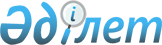 "Қазақстан Республикасы Ішкі істер министрлігінің ведомстволары мен аумақтық органдары туралы ережелерді бекіту туралы" Қазақстан Республикасы Ішкі істер министрінің 2014 жылғы 1 қазандағы № 662 бұйрығына өзгерістер енгізу туралыҚазақстан Республикасы Ішкі істер министрінің 2023 жылғы 6 қыркүйектегі № 679 бұйрығы
      БҰЙЫРАМЫН:
      1. "Қазақстан Республикасының Ішкі істер министрлігі аумақтық органдары және мекемелерінің жағдайын бекіту туралы" Қазақстан Республикасы Ішкі істер министрінің 2014 жылғы 1 қазандағы № 662 бұйрығына (Нормативтік құқықтық актілерді мемлекеттік тіркеу тізілімінде № 9792 болып тіркелген) мынадай өзгерістер енгізілсін:
      көрсетілген бұйрықпен бекітілген (2-қосымша) Қазақстан Республикасы Ішкі істер министрлігінің Қылмыстық-атқару жүйесі комитетi туралы ережеде: 
      19-тармақтың 6) тармақшасы мынадай редакцияда жазылсын:
      "6) орта және аға басшы құрамның бірінші арнаулы атақтарын және әділет капитанын қоса алғанға дейінгі кезектi арнаулы атақтарды береді;";
      Комитеттің қарамағындағы аумақтық бөліністердің тізбесінде:
      5) тармақша мынадай редакцияда жазылсын:
      "5) Алматы қаласы, Алматы және Жетісу облыстары бойынша қылмыстық-атқару жүйесi департаментi."
      6) тармақша алып тасталсын;
      Комитеттің қарамағындағы мемлекеттік мекемелердің тізбесінде:
      80-тармақ мынадай редакцияда жазылсын:
       "80. Қазақстан Республикасы Ішкі істер министрлігі Қылмыстық-атқару жүйесі комитеті Алматы қаласы, Алматы және Жетісу облыстары бойынша Қылмыстық-атқару жүйесі департаментінің күзет бөлiмi.";
      көрсетілген бұйрықпен бекітілген (22-қосымша) Қазақстан Республикасы Ішкі істер министрлігі Қылмыстық-атқару жүйесі комитетінің Астана қаласы бойынша Қылмыстық-атқару жүйесі департаменті туралы ережеде:
      13-тармақтың 4) тармақшасы алып тасталсын;
      14-тармақта:
      18) және 19) тармақшалар мынадай редакцияда жазылсын:
      "18) сотталғандардың жалпы және кәсіптік білім алуын ұйымдастырады;
      19) сотталғандардың еңбекпен қамтылуын ұйымдастырады.";
      19-тармақтың 9) тармақшасы мынадай редакцияда жазылсын:
      "9) заңнамаға және лауазымдар номенклатурасына сәйкес жұмысқа қабылдауды жүзеге асырады, кезекті арнаулы атақ береді, тағайындау, босату, жұмыстан шығару бұйрықтарын шығарады, еңбек және қосымша демалыстар береді, белгіленген тәртіппен Департаменттің қызметкерлерін, мемлекеттік қызметшілерін және жұмыскерлерін практикалық көмек көрсету және қылмыстық-атқару жүйесі органдары мен мекемелерінің қызметіне тексеру жүргізу, басқа да қызметтік мәселелерді шешу үшін іссапарларға жібереді;";
      көрсетілген бұйрықпен бекітілген (22-1-қосымша) Қазақстан Республикасы Ішкі істер министрлігі Қылмыстық-атқару жүйесі комитетінің Абай облысы бойынша Қылмыстық-атқару жүйесі департаменті туралы ережеде:
      13-тармақтың 4) тармақшасы алып тасталсын;
      14-тармақта:
      18) және 19) тармақшалар мынадай редакцияда жазылсын:
      "18) сотталғандардың жалпы және кәсіптік білім алуын ұйымдастырады;
      19) сотталғандардың еңбекпен қамтылуын ұйымдастырады.";
      19-тармақтың 9) тармақшасы мынадай редакцияда жазылсын:
      "9) заңнамаға және лауазымдар номенклатурасына сәйкес жұмысқа қабылдауды жүзеге асырады, кезекті арнаулы атақ береді, тағайындау, босату, жұмыстан шығару бұйрықтарын шығарады, еңбек және қосымша демалыстар береді, белгіленген тәртіппен Департаменттің қызметкерлерін, мемлекеттік қызметшілерін және жұмыскерлерін практикалық көмек көрсету және қылмыстық-атқару жүйесі органдары мен мекемелерінің қызметіне тексеру жүргізу, басқа да қызметтік мәселелерді шешу үшін іссапарларға жібереді;";
      көрсетілген бұйрықпен бекітілген (23-қосымша) Қазақстан Республикасы Ішкі істер министрлігі Қылмыстық-атқару жүйесі комитетінің Ақмола облысы бойынша Қылмыстық-атқару жүйесі департаменті туралы ережеде:
      13-тармақтың 4) тармақшасы алып тасталсын;
      14-тармақта:
      18) және 19) тармақшалар мынадай редакцияда жазылсын:
      "18) сотталғандардың жалпы және кәсіптік білім алуын ұйымдастырады;
      19) сотталғандардың еңбекпен қамтылуын ұйымдастырады.";
      19-тармақтың 9) тармақшасы мынадай редакцияда жазылсын:
      "9) заңнамаға және лауазымдар номенклатурасына сәйкес жұмысқа қабылдауды жүзеге асырады, кезекті арнаулы атақ береді, тағайындау, босату, жұмыстан шығару бұйрықтарын шығарады, еңбек және қосымша демалыстар береді, белгіленген тәртіппен Департаменттің қызметкерлерін, мемлекеттік қызметшілерін және жұмыскерлерін практикалық көмек көрсету және қылмыстық-атқару жүйесі органдары мен мекемелерінің қызметіне тексеру жүргізу, басқа да қызметтік мәселелерді шешу үшін іссапарларға жібереді;";
      көрсетілген бұйрықпен бекітілген (24-қосымша) Қазақстан Республикасы Ішкі істер министрлігі Қылмыстық-атқару жүйесі комитетінің Ақтөбе облысы бойынша Қылмыстық-атқару жүйесі департаменті туралы ережеде:
      13-тармақтың 4) тармақшасы алып тасталсын;
      14-тармақта:
      18) және 19) тармақшалар мынадай редакцияда жазылсын:
      "18) сотталғандардың жалпы және кәсіптік білім алуын ұйымдастырады;
      19) сотталғандардың еңбекпен қамтылуын ұйымдастырады.";
      19-тармақтың 9) тармақшасы мынадай редакцияда жазылсын:
      "9) заңнамаға және лауазымдар номенклатурасына сәйкес жұмысқа қабылдауды жүзеге асырады, кезекті арнаулы атақ береді, тағайындау, босату, жұмыстан шығару бұйрықтарын шығарады, еңбек және қосымша демалыстар береді, белгіленген тәртіппен Департаменттің қызметкерлерін, мемлекеттік қызметшілерін және жұмыскерлерін практикалық көмек көрсету және қылмыстық-атқару жүйесі органдары мен мекемелерінің қызметіне тексеру жүргізу, басқа да қызметтік мәселелерді шешу үшін іссапарларға жібереді;";
      көрсетілген бұйрықпен бекітілген (25-қосымша) Қазақстан Республикасы Ішкі істер министрлігі Қылмыстық-атқару жүйесі комитетінің Алматы облысы бойынша және Жетісу облысы бойынша Қылмыстық-атқару жүйесі департаменті туралы ережесінің 25-қосымшасы алып тасталсын;
      көрсетілген бұйрықпен бекітілген (26-қосымша) Қазақстан Республикасы Ішкі істер министрлігі Қылмыстық-атқару жүйесі комитетінің Атырау облысы бойынша Қылмыстық-атқару жүйесі департаменті туралы ережеде:
      13-тармақтың 4) тармақшасы алып тасталсын;
      14-тармақта:
      18) және 19) тармақшалар мынадай редакцияда жазылсын:
      "18) сотталғандардың жалпы және кәсіптік білім алуын ұйымдастырады;
      19) сотталғандардың еңбекпен қамтылуын ұйымдастырады.";
      19-тармақтың 9) тармақшасы мынадай редакцияда жазылсын:
      "9) заңнамаға және лауазымдар номенклатурасына сәйкес жұмысқа қабылдауды жүзеге асырады, кезекті арнаулы атақ береді, тағайындау, босату, жұмыстан шығару бұйрықтарын шығарады, еңбек және қосымша демалыстар береді, белгіленген тәртіппен Департаменттің қызметкерлерін, мемлекеттік қызметшілерін және жұмыскерлерін практикалық көмек көрсету және қылмыстық-атқару жүйесі органдары мен мекемелерінің қызметіне тексеру жүргізу, басқа да қызметтік мәселелерді шешу үшін іссапарларға жібереді;";
      көрсетілген бұйрықпен бекітілген (27-қосымша) Қазақстан Республикасы Ішкі істер министрлігі Қылмыстық-атқару жүйесі комитетінің Шығыс Қазақстан облысы бойынша Қылмыстық-атқару жүйесі департаменті туралы ережеде:
      13-тармақтың 4) тармақшасы алып тасталсын;
      14-тармақта:
      18) және 19) тармақшалар мынадай редакцияда жазылсын:
      "18) сотталғандардың жалпы және кәсіптік білім алуын ұйымдастырады;
      19) сотталғандардың еңбекпен қамтылуын ұйымдастырады.";
      19-тармақтың 9) тармақшасы мынадай редакцияда жазылсын:
      "9) заңнамаға және лауазымдар номенклатурасына сәйкес жұмысқа қабылдауды жүзеге асырады, кезекті арнаулы атақ береді, тағайындау, босату, жұмыстан шығару бұйрықтарын шығарады, еңбек және қосымша демалыстар береді, белгіленген тәртіппен Департаменттің қызметкерлерін, мемлекеттік қызметшілерін және жұмыскерлерін практикалық көмек көрсету және қылмыстық-атқару жүйесі органдары мен мекемелерінің қызметіне тексеру жүргізу, басқа да қызметтік мәселелерді шешу үшін іссапарларға жібереді;";
      көрсетілген бұйрықпен бекітілген (28-қосымша) Қазақстан Республикасы Ішкі істер министрлігі Қылмыстық-атқару жүйесі комитетінің Жамбыл облысы бойынша Қылмыстық-атқару жүйесі департаменті туралы ережеде:
      13-тармақтың 4) тармақшасы алып тасталсын;
      14-тармақта:
      18) және 19) тармақшалар мынадай редакцияда жазылсын:
      "18) сотталғандардың жалпы және кәсіптік білім алуын ұйымдастырады;
      19) сотталғандардың еңбекпен қамтылуын ұйымдастырады.";
      19-тармақтың 9) тармақшасы мынадай редакцияда жазылсын:
      "9) заңнамаға және лауазымдар номенклатурасына сәйкес жұмысқа қабылдауды жүзеге асырады, кезекті арнаулы атақ береді, тағайындау, босату, жұмыстан шығару бұйрықтарын шығарады, еңбек және қосымша демалыстар береді, белгіленген тәртіппен Департаменттің қызметкерлерін, мемлекеттік қызметшілерін және жұмыскерлерін практикалық көмек көрсету және қылмыстық-атқару жүйесі органдары мен мекемелерінің қызметіне тексеру жүргізу, басқа да қызметтік мәселелерді шешу үшін іссапарларға жібереді;";
      көрсетілген бұйрықпен бекітілген (29-қосымша) Қазақстан Республикасы Ішкі істер министрлігі Қылмыстық-атқару жүйесі комитетінің Батыс Қазақстан облысы бойынша Қылмыстық-атқару жүйесі департаменті туралы ережеде:
      13-тармақтың 4) тармақшасы алып тасталсын;
      14-тармақта:
      18) және 19) тармақшалар мынадай редакцияда жазылсын:
      "18) сотталғандардың жалпы және кәсіптік білім алуын ұйымдастырады;
      19) сотталғандардың еңбекпен қамтылуын ұйымдастырады.";
      19-тармақтың 9) тармақшасы мынадай редакцияда жазылсын:
      "9) заңнамаға және лауазымдар номенклатурасына сәйкес жұмысқа қабылдауды жүзеге асырады, кезекті арнаулы атақ береді, тағайындау, босату, жұмыстан шығару бұйрықтарын шығарады, еңбек және қосымша демалыстар береді, белгіленген тәртіппен Департаменттің қызметкерлерін, мемлекеттік қызметшілерін және жұмыскерлерін практикалық көмек көрсету және қылмыстық-атқару жүйесі органдары мен мекемелерінің қызметіне тексеру жүргізу, басқа да қызметтік мәселелерді шешу үшін іссапарларға жібереді;";
      көрсетілген бұйрықпен бекітілген (30-қосымша) Қазақстан Республикасы Ішкі істер министрлігі Қылмыстық-атқару жүйесі комитетінің Қарағанды облысы бойынша және Ұлытау облысы бойынша Қылмыстық-атқару жүйесі департаменті туралы ережеде:
      13-тармақтың 4) тармақшасы алып тасталсын;
      14-тармақта:
      18) және 19) тармақшалар мынадай редакцияда жазылсын:
      "18) сотталғандардың жалпы және кәсіптік білім алуын ұйымдастырады;
      19) сотталғандардың еңбекпен қамтылуын ұйымдастырады.";
      19-тармақтың 9) тармақшасы мынадай редакцияда жазылсын:
      "9) заңнамаға және лауазымдар номенклатурасына сәйкес жұмысқа қабылдауды жүзеге асырады, кезекті арнаулы атақ береді, тағайындау, босату, жұмыстан шығару бұйрықтарын шығарады, еңбек және қосымша демалыстар береді, белгіленген тәртіппен Департаменттің қызметкерлерін, мемлекеттік қызметшілерін және жұмыскерлерін практикалық көмек көрсету және қылмыстық-атқару жүйесі органдары мен мекемелерінің қызметіне тексеру жүргізу, басқа да қызметтік мәселелерді шешу үшін іссапарларға жібереді;";
      көрсетілген бұйрықпен бекітілген (31-қосымша) Қазақстан Республикасы Ішкі істер министрлігі Қылмыстық-атқару жүйесі комитетінің Қостанай облысы бойынша Қылмыстық-атқару жүйесі департаменті туралы ережеде:
      13-тармақтың 4) тармақшасы алып тасталсын;
      14-тармақта:
      18) және 19) тармақшалар мынадай редакцияда жазылсын:
      "18) сотталғандардың жалпы және кәсіптік білім алуын ұйымдастырады;
      19) сотталғандардың еңбекпен қамтылуын ұйымдастырады.";
      19-тармақтың 9) тармақшасы мынадай редакцияда жазылсын:
      "9) заңнамаға және лауазымдар номенклатурасына сәйкес жұмысқа қабылдауды жүзеге асырады, кезекті арнаулы атақ береді, тағайындау, босату, жұмыстан шығару бұйрықтарын шығарады, еңбек және қосымша демалыстар береді, белгіленген тәртіппен Департаменттің қызметкерлерін, мемлекеттік қызметшілерін және жұмыскерлерін практикалық көмек көрсету және қылмыстық-атқару жүйесі органдары мен мекемелерінің қызметіне тексеру жүргізу, басқа да қызметтік мәселелерді шешу үшін іссапарларға жібереді;";
      көрсетілген бұйрықпен бекітілген (32-қосымша) Қазақстан Республикасы Ішкі істер министрлігі Қылмыстық-атқару жүйесі комитетінің Қызылорда облысы бойынша Қылмыстық-атқару жүйесі департаменті туралы ережеде:
      13-тармақтың 4) тармақшасы алып тасталсын;
      14-тармақта:
      18) және 19) тармақшалар мынадай редакцияда жазылсын:
      "18) сотталғандардың жалпы және кәсіптік білім алуын ұйымдастырады;
      19) сотталғандардың еңбекпен қамтылуын ұйымдастырады.";
      19-тармақтың 9) тармақшасы мынадай редакцияда жазылсын:
      "9) заңнамаға және лауазымдар номенклатурасына сәйкес жұмысқа қабылдауды жүзеге асырады, кезекті арнаулы атақ береді, тағайындау, босату, жұмыстан шығару бұйрықтарын шығарады, еңбек және қосымша демалыстар береді, белгіленген тәртіппен Департаменттің қызметкерлерін, мемлекеттік қызметшілерін және жұмыскерлерін практикалық көмек көрсету және қылмыстық-атқару жүйесі органдары мен мекемелерінің қызметіне тексеру жүргізу, басқа да қызметтік мәселелерді шешу үшін іссапарларға жібереді;";
      көрсетілген бұйрықпен бекітілген (33-қосымша) Қазақстан Республикасы Ішкі істер министрлігі Қылмыстық-атқару жүйесі комитетінің Маңғыстау облысы бойынша Қылмыстық-атқару жүйесі департаменті туралы ережеде:
      13-тармақтың 4) тармақшасы алып тасталсын;
      14-тармақта:
      18) және 19) тармақшалар мынадай редакцияда жазылсын:
      "18) сотталғандардың жалпы және кәсіптік білім алуын ұйымдастырады;
      19) сотталғандардың еңбекпен қамтылуын ұйымдастырады.";
      19-тармақтың 9) тармақшасы мынадай редакцияда жазылсын:
      "9) заңнамаға және лауазымдар номенклатурасына сәйкес жұмысқа қабылдауды жүзеге асырады, кезекті арнаулы атақ береді, тағайындау, босату, жұмыстан шығару бұйрықтарын шығарады, еңбек және қосымша демалыстар береді, белгіленген тәртіппен Департаменттің қызметкерлерін, мемлекеттік қызметшілерін және жұмыскерлерін практикалық көмек көрсету және қылмыстық-атқару жүйесі органдары мен мекемелерінің қызметіне тексеру жүргізу, басқа да қызметтік мәселелерді шешу үшін іссапарларға жібереді;";
      көрсетілген бұйрықпен бекітілген (34-қосымша) Қазақстан Республикасы Ішкі істер министрлігі Қылмыстық-атқару жүйесі комитетінің Павлодар облысы бойынша Қылмыстық-атқару жүйесі департаменті туралы ережеде:
      13-тармақтың 4) тармақшасы алып тасталсын;
      14-тармақта:
      18) және 19) тармақшалар мынадай редакцияда жазылсын:
      "18) сотталғандардың жалпы және кәсіптік білім алуын ұйымдастырады;
      19) сотталғандардың еңбекпен қамтылуын ұйымдастырады.";
      19-тармақтың 9) тармақшасы мынадай редакцияда жазылсын:
      "9) заңнамаға және лауазымдар номенклатурасына сәйкес жұмысқа қабылдауды жүзеге асырады, кезекті арнаулы атақ береді, тағайындау, босату, жұмыстан шығару бұйрықтарын шығарады, еңбек және қосымша демалыстар береді, белгіленген тәртіппен Департаменттің қызметкерлерін, мемлекеттік қызметшілерін және жұмыскерлерін практикалық көмек көрсету және қылмыстық-атқару жүйесі органдары мен мекемелерінің қызметіне тексеру жүргізу, басқа да қызметтік мәселелерді шешу үшін іссапарларға жібереді;";
      көрсетілген бұйрықпен бекітілген (35-қосымша) Қазақстан Республикасы Ішкі істер министрлігі Қылмыстық-атқару жүйесі комитетінің Солтүстік Қазақстан облысы бойынша Қылмыстық-атқару жүйесі департаменті туралы ережеде:
      13-тармақтың 4) тармақшасы алып тасталсын;
      14-тармақта:
      18) және 19) тармақшалар мынадай редакцияда жазылсын:
      "18) сотталғандардың жалпы және кәсіптік білім алуын ұйымдастырады;
      19) сотталғандардың еңбекпен қамтылуын ұйымдастырады.";
      19-тармақтың 9) тармақшасы мынадай редакцияда жазылсын:
      "9) заңнамаға және лауазымдар номенклатурасына сәйкес жұмысқа қабылдауды жүзеге асырады, кезекті арнаулы атақ береді, тағайындау, босату, жұмыстан шығару бұйрықтарын шығарады, еңбек және қосымша демалыстар береді, белгіленген тәртіппен Департаменттің қызметкерлерін, мемлекеттік қызметшілерін және жұмыскерлерін практикалық көмек көрсету және қылмыстық-атқару жүйесі органдары мен мекемелерінің қызметіне тексеру жүргізу, басқа да қызметтік мәселелерді шешу үшін іссапарларға жібереді;";
      көрсетілген бұйрықпен бекітілген (36-қосымша) Қазақстан Республикасы Ішкі істер министрлігі Қылмыстық-атқару жүйесі комитетінің Шымкент қаласы және Түркістан облысы бойынша Қылмыстық-атқару жүйесі департаменті туралы ережеде:
      13-тармақтың 4) тармақшасы алып тасталсын;
      14-тармақта:
      18) және 19) тармақшалар мынадай редакцияда жазылсын:
      "18) сотталғандардың жалпы және кәсіптік білім алуын ұйымдастырады;
      19) сотталғандардың еңбекпен қамтылуын ұйымдастырады.";
      19-тармақтың 9) тармақшасы мынадай редакцияда жазылсын:
      "9) заңнамаға және лауазымдар номенклатурасына сәйкес жұмысқа қабылдауды жүзеге асырады, кезекті арнаулы атақ береді, тағайындау, босату, жұмыстан шығару бұйрықтарын шығарады, еңбек және қосымша демалыстар береді, белгіленген тәртіппен Департаменттің қызметкерлерін, мемлекеттік қызметшілерін және жұмыскерлерін практикалық көмек көрсету және қылмыстық-атқару жүйесі органдары мен мекемелерінің қызметіне тексеру жүргізу, басқа да қызметтік мәселелерді шешу үшін іссапарларға жібереді;";
      көрсетілген бұйрықпен бекітілген (53-қосымша) Қазақстан Республикасы Ішкі істер министрлігінің Қылмыстық-атқару жүйесі комитетінің Алматы қаласы бойынша Қылмыстық-атқару жүйесі департаменті туралы ережеде:
      тақырыбы мынадай редакцияда жазылсын: 
      "Қазақстан Республикасы Ішкі істер министрлігінің Қылмыстық-атқару жүйесі комитетінің Алматы қаласы, Алматы және Жетісу облыстары бойынша Қылмыстық-атқару жүйесі департаменті туралы ереже"; 
      1-тармақ мынадай редакцияда жазылсын:
      "1. Алматы қаласы, Алматы және Жетісу облыстары бойынша қылмыстық-атқару жүйесі департаменті (бұдан әрі - Департамент) Қазақстан Республикасы Ішкі істер министрлігі Қылмыстық-атқару жүйесі комитетінің (бұдан әрі - ҚАЖ комитеті) Алматы қаласы, Алматы және Жетісу облыстары аумағындағы қылмыстық-атқару (пенитенциарлық) жүйесі мекемелеріне басшылықты жүзеге асыратын аумақтық бөлімшесі болып табылады. Департамент ҚАЖ мекемелерінің тыныс-тіршілігін қамтамасыз ету және сотталғандарды жұмысқа орналастыру жөніндегі Қылмыстық-атқару жүйесі комитетінің шаруашылық жүргізу құқығындағы республикалық мемлекеттік кәсіпорнының филиалдарымен өзара іс-қимыл жасайды.";
      9-тармақ мынадай редакцияда жазылсын:
      "9.Департаменттің толық атауы – "Қазақстан Республикасы Ішкі істер министрлігі Қылмыстық-атқару жүйесі комитетінің Алматы қаласы, Алматы және Жетісу облыстары бойынша Қылмыстық-атқару жүйесі департаменті" республикалық мемлекеттік мекемесі."
      13-тармақтың 4) тармақшасы алып тасталсын;
      14-тармақта:
      18) және 19) тармақшалар мынадай редакцияда жазылсын:
      "18) сотталғандардың жалпы және кәсіптік білім алуын ұйымдастырады;
      19) сотталғандардың еңбекпен қамтылуын ұйымдастырады.";
      19-тармақтың 9) тармақшасы мынадай редакцияда жазылсын:
      "9) заңнамаға және лауазымдар номенклатурасына сәйкес жұмысқа қабылдауды жүзеге асырады, кезекті арнаулы атақ береді, тағайындау, босату, жұмыстан шығару бұйрықтарын шығарады, еңбек және қосымша демалыстар береді, белгіленген тәртіппен Департаменттің қызметкерлерін, мемлекеттік қызметшілерін және жұмыскерлерін практикалық көмек көрсету және қылмыстық-атқару жүйесі органдары мен мекемелерінің қызметіне тексеру жүргізу, басқа да қызметтік мәселелерді шешу үшін іссапарларға жібереді;".
      2. Қазақстан Республикасы Ішкі істер министрлігінің Қылмыстық-атқару жүйесі комитеті (Ж.Б. Ешмағамбетов) Қазақстан Республикасының заңнамасында белгіленген тәртіппен:
      1) осы бұйрыққа қол қойылған күннен бастап күнтізбелік жиырма күн ішінде оның көшірмесін электрондық түрде қазақ және орыс тілдерінде Қазақстан Республикасы нормативтік құқықтық актілерінің эталондық бақылау банкіне ресми жариялау және енгізу үшін Қазақстан Республикасы Әділет министрлігінің "Қазақстан Республикасының Заңнама және құқықтық ақпарат институты" шаруашылық жүргізу құқығындағы республикалық мемлекеттік кәсіпорнына жолдауды;
      2) осы бұйрықты Қазақстан Республикасы Ішкі істер министрлігінің ресми интернет-ресурсына орналастыруды қамтамасыз етсін.
      3. Қазақстан Республикасы Қылмыстық-атқару жүйесі комитетінің төрағасы, қылмыстық-атқару жүйесінің аумақтық департаменттерінің бастықтары Қазақстан Республикасының заңнамасында белгіленген тәртіпте тіркеуші органдарда құрылтай құжаттарындағы өзгерістерді тіркеуді қамтамасыз етсін.
      4. Осы бұйрықтың орындалуын бақылау Қазақстан Республикасы Ішкі істер министрінің жетекшілік ететін орынбасарына жүктелсін.
      5. Осы бұйрық қол қойылған күнінен бастап қолданысқа енгізіледі. Қазақстан Республикасы Ішкі істер министрлігінің  Қылмыстық-атқару жүйесі комитетi туралы ереже 1. Жалпы ережелер
      1. Қылмыстық-атқару жүйесi комитетi (бұдан әрi – Комитет) жазаларды және өзге де қылмыстық-құқықтық ықпал ету шараларын орындау саласында басшылықты жүзеге асыратын Қазақстан Республикасы Ішкі істер министрлігінің ведомствосы болып табылады.
      2. Комитет өз қызметiн Қазақстан Республикасының Конституциясына және заңдарына, Қазақстан Республикасы Президенті мен Үкiметiнiң актілеріне, өзге де нормативтік құқықтық актілерге, сондай-ақ осы Ережеге сәйкес жүзеге асырады.
      3. Комитет мемлекеттік мекеме ұйымдық-құқықтық нысанындағы заңды тұлға болып табылады, мемлекеттік тілде өз атауы бар мөрі мен мөртаңбалары, белгіленген үлгідегі бланкілері, сондай-ақ Қазақстан Республикасының заңнамасына сәйкес қазынашылық органдарында шоттары болады.
      4. Комитет азаматтық-құқықтық қатынастарға өз атынан түседi.
      5. Комитетке егер заңнамаға сәйкес уәкілеттік берілген болса, мемлекеттің атынан азаматтық-құқықтық қатынастардың тарапы болуға құқығы бар.
      6. Комитет өз құзыретінің мәселелері бойынша заңнамада белгіленген тәртіпте Комитет төрағасының бұйрықтарымен және Қазақстан Республикасының заңнамасында көзделген басқа да актілермен ресімделетін шешімдер қабылдайды.
      7. Комитеттің құрылымы мен штат санының лимиті қолданыстағы заңнамаға сәйкес бекітіледі.
      8. Комитеттің орналасқан жері: индексі 010000, Қазақстан Республикасы, Астана қаласы, Алматы ауданы, Бейімбет Майлин көшесі, 2-үй.
      9. Комитеттің толық атауы: "Қазақстан Республикасы Ішкі істер министрлігінің Қылмыстық-атқару жүйесі комитеті" республикалық мемлекеттік мекемесі.
      10. Осы Ереже Комитеттің құрылтай құжаты болып табылады
      11. Комитеттің қызметін қаржыландыру республикалық бюджеттен жүзеге асырылады.
      12. Комитетке кәсіпкерлiк субъектiлерімен Комитеттің функциялары болып табылатын мiндеттердi орындау тұрғысында шарттық қатынастарға түсуге тыйым салынады.
      13. Егер Комитетке заңнамалық актілермен кірістер әкелетін қызметті жүзеге асыру құқығы берілсе, онда осындай қызметтен алынған кірістер мемлекеттік бюджеттің кірісіне жіберіледі. 2. Комитеттің негізгі міндеттері, функциялары, құқықтары мен міндеттемелері
      13. Міндеттері:
      1) жазаларды өтеу және өзге де қылмыстық-құқықтық ықпал ету шараларын орындау тәртібі мен шарттарын реттеу;
      2) сотталғандардың құқықтары мен бостандықтарын қорғау, күдіктілердің, айыпталушылардың, сондай-ақ Қазақстан Республикасы ішкі істер органдарының қылмыстық-атқару жүйесіндегі азаматтардың құқықтары мен заңды мүдделерін қамтамасыз ету;
      3) Алынып тасталды – ҚР Ішкі істер министрінің 25.11.2019 № 1010 бұйрығымен.
      4) Қазақстан Республикасының заңнамасында көзделген өзге де міндеттерді орындау.
      14. Функциялары:
      1) соттардың үкімдеріне, қаулыларына және ұйғарымдарына сәйкес сотталғандарды қылмыстық-атқару жүйесінің мекемелеріне орналастыруды ұйымдастырады;
      2) күзеті Қазақстан Республикасы Ішкі істер министрлігінің нормативтік құқықтық актілеріне сәйкес жүзеге асырылатын объектілердің қауіпсіздігін қамтамасыз етеді;
      3) сотталғандарды босатылуға дайындау бойынша жұмысты ұйымдастыруды, рақымшылық және кешiрiм жасау актілерін орындауды, сотталғандардың түзелу қорытындыларын бекіту бойынша қылмыстық-атқару жүйесi мекемелерi мен органдарының басқа құқық қорғау органдарымен, мемлекеттік басқару органдарымен және қоғамдық бiрлестiктермен өзара iс-қимыл жасасуды, олардың тұрмыстық және жұмыспен қамтамасыз етеді;
      4) жазаны орындайтын органдар мен мекемелердің қызметіне ведомстволық бақылауды жүзеге асырады;
      5) сотталғандардың жалпы және кәсіптік білім алуын ұйымдастырады;
      6) сотталғандардың еңбекпен қамтылуын ұйымдастырады;
      7) қылмыстық-атқару жүйесі мекемелерінде ұсталатын адамдардың санитариялық-эпидемиологиялық салауаттылығын және денсаулығын қорғауды қамтамасыз етеді;
      8) жедел-іздестіру қызметін жүзеге асырады;
      9) қылмыстардың анықталуын, жолын кесуді, алдын-алуды және ашылуын ұйымдастырады және жүзеге асырады;
      10) сотталғандарға қатысты сот үкімдерін, қаулыларын және ұйғарымдарын орындайды;
      11) Қазақстан Республикасы азаматтарының, қылмыстық-атқару жүйесі органдарында және мекемелерінде шетелдіктер мен азаматтығы жоқ адамдардың құқықтары мен заңды мүдделерінің бұзылуы туралы өтініштерді қарайды, оларды есепке алуды және тіркеуді жүзеге асырады;
      12) Комитеттің жұмыс бағыты бойынша ақпараттық және ақпараттық-талдау жүйесін құрады, пайдаланады және жетілдіреді;
      13) мемлекеттік құпияларды қорғауды, қылмыстық-атқару жүйесіндегі құпиялылық режимінің сақталуын бақылауды қамтамасыз етеді;
      14) аумақтық бөліністердің үлгі ережелерін және қызметкерлері мен жұмыскерлерінің үлгілік лауазымдық нұсқаулықтарын әзірлейді. Аумақтық бөліністердегі тиісті ережелердің және лауазымдық нұсқаулықтардың әзірленуін және бекітілуін, сондай-ақ оларды қызметкерлер мен жұмыскерлердің зерделеуін бақылауды жүзеге асырады;
      15) мемлекеттік сатып алу туралы заңнама шеңберінде тартылған еңбекті нормалау жөніндегі мамандармен өзара іс-қимыл жасасады, басқарудың барлық деңгейінде сеніп тапсырылған бөліністердің қызметкерлері мен жұмыскерлерінің ғылыми-негізделген жүктеме нормативтерін әзірлеу үшін талап етілетін материалдар мен мәліметтерді дайындауды және оларды ұсынуды қамтамасыз етеді, әзірленген жүктеме нормативтерінің сапасына, сондай-ақ олардың негізділігіне және практикада қолдану мүмкіндігіне жауап береді;
      16) ғылыми-негізделген нормативтерге сәйкес басқарудың барлық деңгейінде сеніп тапсырылған бөліністердің қызметкерлері мен жұмыскерлерінің нақты жүктемесіне талдау жүргізеді, оның негізінде олардың нормативтік штаттық санын анықтайды және оны қайта бөлу бойынша ұсыныстар әзірлейді.
      17) өз құзыреті шегінде қылмыстық-атқару жүйесі саласындағы Қазақстан Республикасы құқықтық актілерінің жобаларын әзірлейді, бекітеді және келіседі.
      18) Комитеттің мүдделерін соттарда, өзге де мемлекеттік органдарда қорғауды үйлестіреді және қамтамасыз етеді.
      19) Қазақстан Республикасының Үкiметi айқындайтын тәртiппен мемлекеттiк органда Қазақстан Республикасының нормативтiк құқықтық актілерiне мониторинг жүргiзудi тұрақты негiзде үйлестiредi.
      20) Комитеттің қарамағындағы мемлекеттік мекемелері және ұйымдары, аумақтық бөліністерінің қызметiнде заңдылықтың сақталуын қамтамасыз етеді.
      21) пробацияны жүзеге асыратын субъектілердің өзара іс-қимылын жасасуын қамтамасыз етеді.
      22) пробация қызметтерінің жұмысын үйлестіреді.
      23) алып тасталды – ҚР Ішкі істер министрінің 24.01.2022 № 18 бұйрығымен. 
      24) ҚАЖ мекемелерінде режим, қадағалау, күзет және өткізу режимінің қамтамасыз етілуіне бақылауды жүзеге асыруды ұйымдастырады.
      15. Құқықтары мен міндеттемелері:
      1) өз құзыреті шегінде мемлекеттік органдар мен өзге де ұйымдардан қажетті ақпараттар сұратуға және алуға және сәйкес жауап ұсыну;
      2) қылмыстық-атқару жүйесінің нормативтік құқықтық актілерін әзірлеу мен жетілдіру бойынша ұсынымдар енгізу;
      3) Ішкі істер министріне қылмыстық-атқару жүйесiнің мекемелерiнде ерекше жағдайлар режимiн енгiзу туралы ұсыныстар енгізу;
      4) қылмыстық-атқару жүйесінің мекемелерін, аумақтық бөліністері мен ұйымдарын құру, қайта ұйымдастыру, қайта орналастыру және тарату туралы ұсыныстар әзірлеу;
      5) кеңестер, семинарлар, конференциялар, оның ішінде халықаралық іс-шаралар ұйымдастыру және өткізу;
      6) Қазақстан Республикасының құқық қорғау органдарымен ақпараттық өзара іс-қимыл жасасуды жүзеге асыру;
      7) әкімшілік мемлекеттік лауазымдарды атқаруға конкурстар жариялау;
      8) заңнамаға сәйкес консултативтің-кеңес органдарын құру;
      9) Комитетті және оның аумақтық бөліністерін, сондай-ақ мекемелер мен кәсіпорындарын материалдық-техникалық қамтамасыз етуді ұйымдастыру;
      10) басқа мемлекеттік органдар мен ұйымдар оларға берген мемлекеттік құпияларды құрайтын мәліметтерді, сондай-ақ олар құпиялаған мәліметтерді қорғауды қамтамасыз ету. 3. Комитеттің қызметiн ұйымдастыру
      16. Комитетке басшылықты Комитетке жүктелген міндеттердің орындалуына және оның өз функцияларын жүзеге асыруға дербес жауапты болатын төраға жүзеге асырады.
      17. Комитет төрағасын Қазақстан Республикасының заңнамасына сәйкес Ішкі істер министрі лауазымға тағайындайды және лауазымнан босатады.
      18. Комитет төрағасының Қазақстан Республикасы заңнамасына сәйкес лауазымға тағайындалатын және лауазымнан босатылатын орынбасарлары болады.
      19. Комитет төрағасының өкілеттіктері:
      1) өзiнiң орынбасарларының, Комитеттің құрылымдық бөліністері, сондай-ақ аумақтық бөліністері, Комитеттің қарамағындағы мемлекеттік мекемелері және ұйымдары басшыларының міндеттері мен өкілеттіктерін белгiлейдi;
      2) Комитеттің, оның аумақтық бөліністерінің және ведомстволық бағынысты мемлекеттік мекемелердің қызметкерлерін және жұмыскерлерін заңнамада белгіленген тәртіпте көтермелейді, тәртіптік жаза қолданады;
      3) Министрлік басшылығына Комитеттің құрылымы және штаты бойынша ұсыныстар береді;
      4) заңнамаға және Министр бекітетін лауазымдар номенклатурасына сәйкес Комитеттің және аумақтық бөліністердің, Комитеттің қарамағындағы мемлекеттік мекемелердің және ұйымдардың, қызметкерлерін лауазымға тағайындайды және лауазымнан босатады;
      5) қылмыстық-атқару жүйесі аумақтық органдарының басшыларын лауазымға тағайындауға және лауазымнан босатуға ұсынады;
      6) орта және аға басшы құрамның бірінші арнаулы атақтарын және әділет капитанын қоса алғанға дейінгі кезектi арнаулы атақтарды береді;
      7) Комитеттiң құрылымдық бөлiністерi туралы ережелерді бекітеді;
      8) мемлекеттiк органдарда, өзге де ұйымдарда Комитеттің мүддесін білдiредi;
      9) белгіленген тәртiппен Комитеттің, сондай-ақ қылмыстық-атқару жүйесі органдары мен мекемелерінің қызметкерлерін, мемлекеттік қызметшілерін және жұмыскерлерін қылмыстық-атқару жүйесі органдарына, мекемелері мен ұйымдарына практикалық көмек көрсету және олардың қызметіне тексеру жүргiзу, басқа да қызметтік мәселелердi шешу үшін іссапарларға жiбередi;
      10) Комитеттiң, сондай-ақ аумақтық бөліністердің және ведомстволық бағынысты мемлекеттік мекемелердің жеке құрамы арасында тәрбие жұмысын, олардың тәртіпті, заңдылықты және құпиялылық режимiн, қызметтiк және жауынгерлік дайындығын сақтауын ұйымдастырады;
      11) азаматтарды қабылдауды жүзеге асырады, шағымдар мен өтініштерді қарайды, олар бойынша шешімдер қабылдайды;
      12) Комитетте сыбайлас жемқорлыққа қарсы іс-қимыл бойынша жұмыстарды ұйымдастырады және ол үшін дербес жауаптылықта болады;
      13) Комитеттің аумақтық органдары мен ведомстволық бағынысты ұйымдарында штаттық тәртіптің сақталуын бақылайды;
      14) Комитеттің, оның аумақтық органдары мен ведомстволық бағынысты ұйымдарының лимиттік және штаттық санын есепке алуды жүргізеді;
      15) Министр бұйрықтарының, Қазақстан Республикасы Үкіметі қаулыларының жобаларын әзірлейді;
      16) Комитеттің, оның аумақтық органдарының және ведомстволық бағынысты ұйымдарының штаттық саны туралы есептілік құрастыруды бақылайды;
      17) Комитеттің және оның құрылымдық бөліністерінің жұмыс жоспарын бекітеді;
      18) өз орынбасарларына, Комитеттің құрылымдық бөліністерінің, аумақтық органдарының және ведомстволық бағынысты ұйымдарының басшыларына өкілеттіктер береді;
      19) заңнамаға сәйкес демалыстар береді;
      Комитет төрағасы болмаған жағдайда оның міндеттерін қолданыстағы заңнамаға сәйкес оны алмастыратын адам жүзеге асырады.
      20) тәртiп пен заңдылықты бұзу фактілері бойынша қызметтiк тергеулер жүргізу бойынша шешімдер қабылдайды.
      21) Қазақстан Республикасы Президентінің заңдарына және актілеріне сәйкес оның құзыретiне жататын өзге де өкілеттіктерді жүзеге асырады.
      Комитет төрағасы болмаған жағдайда оның міндеттерін қолданыстағы заңнамаға сәйкес оны алмастыратын адам жүзеге асырады.
      20. Комитет төрағасы өз орынбасарларының өкілеттіктерін қолданыстағы заңнамаға сәйкес белгілейді. 4. Комитеттің мүлкi
      21. Комитеттің заңнамада көзделген жағдайларда жедел басқару құқығында оқшауланған мүлкi болу мүмкін.
      Комитеттiң мүлкі оған меншік иесі берген мүлiк, сондай-ақ өз қызметі нәтижесінде сатып алынған мүлік (ақшалай кірістерді қоса алғанда) және Қазақстан Республикасының заңнамасында тыйым салынбаған өзге де көздер есебінен қалыптастырылады.
      22. Комитетке бекітілген мүлік республикалық меншікке жатады.
      23. Егер заңнамада өзгеше көзделмесе, Комитеттiң өзіне бекітілген мүлікті және қаржыландыру жоспары бойынша өзіне бөлінген қаражат есебінен сатып алынған мүлікті өз бетімен иеліктен шығаруға немесе оған өзгедей тәсiлмен билiк етуге құқығы жоқ. 5. Комитеттi қайта ұйымдастыру және тарату
      24. Комитеттi қайта ұйымдастыру және тарату Қазақстан Республикасының заңнамасына сәйкес жүзеге асырылады.
      Комитеттің қарамағындағы ұйымдардың тізбесі
      1. Қылмыстық-атқару жүйесі (пенитенциарлық) мекемелерінің "Еңбек" шаруашылық жүргізу құқығындағы республикалық мемлекеттік кәсіпорын.
      2. Қылмыстық-атқару (пенитенциарлық) жүйесі мекемелерінің "Еңбек-Өскемен" шаруашылық жүргізу құқығындағы республикалық мемлекеттік кәсіпорны.
      Комитеттің қарамағындағы аумақтық бөліністердің тізбесі
      1) Қазақстан Республикасы Ішкі істер министрлігі Қылмыстық-атқару жүйесі комитетінің Астана қаласы бойынша Қылмыстық-атқару жүйесі департаменті;
      2. Абай облысы бойынша Қылмыстық-атқару жүйесі департаменті;
      3. Ақмола облысы бойынша Қылмыстық-атқару жүйесі департаменті;
      4. Ақтөбе облысы бойынша Қылмыстық-атқару жүйесі департаменті;
      5. Алматы қаласы, Алматы және Жетісу облыстары бойынша қылмыстық-атқару жүйесi департаментi;
      6. Алып тасталды - ҚР Ішкі істер министрінің 06.09.2023 ж. № 679 бұйрығымен.
      7. Атырау облысы бойынша Қылмыстық-атқару жүйесі департаменті;
      8. Шығыс Қазақстан облысы бойынша Қылмыстық-атқару жүйесі департаменті;
      9. Жамбыл облысы бойынша Қылмыстық-атқару жүйесі департаменті;
      10. Батыс Қазақстан облысы бойынша Қылмыстық-атқару жүйесі департаменті;
      11. Қарағанды облысы бойынша және Ұлытау облысы бойынша Қылмыстық-атқару жүйесі департаменті;
      12. Қызылорда облысы бойынша Қылмыстық-атқару жүйесі департаменті;
      13. Қостанай облысы бойынша Қылмыстық-атқару жүйесі департаменті;
      14. Маңғыстау облысы бойынша Қылмыстық-атқару жүйесі департаменті;
      15. Павлодар облысы бойынша Қылмыстық-атқару жүйесі департаменті;
      16. Солтүстік Қазақстан облысы бойынша Қылмыстық-атқару жүйесі департаменті;
      17. Шымкент қаласы және Түркістан облысы бойынша Қылмыстық-атқару жүйесі департаменті.
      Комитеттің қарамағындағы мемлекеттік мекемелердің тізбесі
      1. Қазақстан Республикасы Iшкi iстер министрлiгi Қылмыстық-атқару жүйесі комитеті "№ 1 мекеме".
      2. Қазақстан Республикасы Iшкi iстер министрлiгi Қылмыстық-атқару жүйесі комитеті "№ 2 мекеме".
      3. Қазақстан Республикасы Iшкi iстер министрлiгi Қылмыстық-атқару жүйесі комитеті "№ 3 мекеме".
      4. Қазақстан Республикасы Iшкi iстер министрлiгi Қылмыстық-атқару жүйесі комитеті "№ 4 мекеме".
      5. "Қазақстан Республикасы Iшкi iстер министрлiгi Қылмыстық-атқару жүйесі комитеті "№ 5 мекеме".
      6. "Қазақстан Республикасы Iшкi iстер министрлiгi Қылмыстық-атқару жүйесі комитеті "№ 6 мекеме".
      7. "Қазақстан Республикасы Iшкi iстер министрлiгi Қылмыстық-атқару жүйесі комитеті "№ 7 мекеме".
      8. Қазақстан Республикасы Iшкi iстер министрлiгi Қылмыстық-атқару жүйесі комитеті "№ 8 мекеме".
      9. Қазақстан Республикасы Iшкi iстер министрлiгi Қылмыстық-атқару жүйесі комитеті "№ 9 мекеме".
      10. Қазақстан Республикасы Iшкi iстер министрлiгi Қылмыстық-атқару жүйесі комитеті "№ 10 мекеме".
      11. Қазақстан Республикасы Iшкi iстер министрлiгi Қылмыстық-атқару жүйесі комитеті "№ 11 мекеме".
      12. Қазақстан Республикасы Iшкi iстер министрлiгi Қылмыстық-атқару жүйесі комитеті "№ 12 мекеме".
      13. Қазақстан Республикасы Iшкi iстер министрлiгi Қылмыстық-атқару жүйесі комитеті "№ 13 мекеме".
      14. "Қазақстан Республикасы Iшкi iстер министрлiгi Қылмыстық-атқару жүйесі комитеті "№ 14 мекеме".
      15. Қазақстан Республикасы Iшкi iстер министрлiгi Қылмыстық-атқару жүйесі комитеті "№ 15 мекеме".
      16. Қазақстан Республикасы Iшкi iстер министрлiгi Қылмыстық-атқару жүйесі комитеті "№ 16 мекеме".
      17. Қазақстан Республикасы Iшкi iстер министрлiгi Қылмыстық-атқару жүйесі комитеті "№ 17 мекеме".
      18. Қазақстан Республикасы Iшкi iстер министрлiгi Қылмыстық-атқару жүйесі комитеті "№ 18 мекеме".
      19. Қазақстан Республикасы Iшкi iстер министрлiгi Қылмыстық-атқару жүйесі комитеті "№ 19 мекеме".
      20. Қазақстан Республикасы Iшкi iстер министрлiгi Қылмыстық-атқару жүйесі комитеті "№ 20 мекеме".
      21. Қазақстан Республикасы Iшкi iстер министрлiгi Қылмыстық-атқару жүйесі комитеті № 21 мекеме".
      22. Қазақстан Республикасы Iшкi iстер министрлiгi Қылмыстық-атқару жүйесі комитеті "№ 22 мекеме".
      23. Қазақстан Республикасы Iшкi iстер министрлiгi Қылмыстық-атқару жүйесі комитеті "№ 23 мекеме".
      24. Қазақстан Республикасы Iшкi iстер министрлiгi Қылмыстық-атқару жүйесі комитеті "№ 24 мекеме".
      25. Қазақстан Республикасы Iшкi iстер министрлiгi Қылмыстық-атқару жүйесі комитеті "№ 25 мекеме".
      26. Қазақстан Республикасы Iшкi iстер министрлiгi Қылмыстық-атқару жүйесі комитеті "№ 26 мекеме".
      27. Қазақстан Республикасы Iшкi iстер министрлiгi Қылмыстық-атқару жүйесі комитеті "№ 27 мекеме" республикалық мемлекеттік мекемесі.
      28. Қазақстан Республикасы Iшкi iстер министрлiгi Қылмыстық-атқару жүйесі комитеті "№ 28 мекеме".
      29. Қазақстан Республикасы Iшкi iстер министрлiгi Қылмыстық-атқару жүйесі комитеті "№ 29 мекеме".
      30. Қазақстан Республикасы Iшкi iстер министрлiгi Қылмыстық-атқару жүйесі комитеті "№ 30 мекеме".
      31. Қазақстан Республикасы Iшкi iстер министрлiгi Қылмыстық-атқару жүйесі комитеті "№ 31 мекеме".
      32. Қазақстан Республикасы Iшкi iстер министрлiгi Қылмыстық-атқару жүйесі комитеті "№ 32 мекеме".
      33. Қазақстан Республикасы Iшкi iстер министрлiгi Қылмыстық-атқару жүйесі комитеті "№ 33 мекеме".
      34. Қазақстан Республикасы Iшкi iстер министрлiгi Қылмыстық-атқару жүйесі комитеті "№ 34 мекеме".
      35. Қазақстан Республикасы Iшкi iстер министрлiгi Қылмыстық-атқару жүйесі комитеті "№ 35 мекеме".
      36. Қазақстан Республикасы Iшкi iстер министрлiгi Қылмыстық-атқару жүйесі комитеті "№ 36 мекеме".
      37. Қазақстан Республикасы Iшкi iстер министрлiгi Қылмыстық-атқару жүйесі комитеті "№ 37 мекеме".
      38. Қазақстан Республикасы Iшкi iстер министрлiгi Қылмыстық-атқару жүйесі комитеті "№ 38 мекеме".
      39. Қазақстан Республикасы Iшкi iстер министрлiгi Қылмыстық-атқару жүйесі комитеті "№ 39 мекеме".
      40. Қазақстан Республикасы Iшкi iстер министрлiгi Қылмыстық-атқару жүйесі комитеті "№ 40 мекеме".
      41. Қазақстан Республикасы Iшкi iстер министрлiгi Қылмыстық-атқару жүйесі комитеті "№ 41 мекеме".
      42. Қазақстан Республикасы Iшкi iстер министрлiгi Қылмыстық-атқару жүйесі комитеті "№ 42 мекеме".
      43. Қазақстан Республикасы Iшкi iстер министрлiгi Қылмыстық-атқару жүйесі комитеті "№ 43 мекеме".
      44. Қазақстан Республикасы Iшкi iстер министрлiгi Қылмыстық-атқару жүйесі комитеті "№ 44 мекеме".
      45. Қазақстан Республикасы Iшкi iстер министрлiгi Қылмыстық-атқару жүйесі комитеті "№ 45 мекеме" республикалық мемлекеттік мекемесі.
      46. Қазақстан Республикасы Iшкi iстер министрлiгi Қылмыстық-атқару жүйесі комитеті "№ 46 мекеме".
      47. Қазақстан Республикасы Iшкi iстер министрлiгi Қылмыстық-атқару жүйесі комитеті "№ 47 мекеме".
      48. Қазақстан Республикасы Iшкi iстер министрлiгi Қылмыстық-атқару жүйесі комитеті "№ 48 мекеме".
      49. Қазақстан Республикасы Iшкi iстер министрлiгi Қылмыстық-атқару жүйесі комитеті "№ 49 мекеме".
      50. Қазақстан Республикасы Iшкi iстер министрлiгi Қылмыстық-атқару жүйесі комитеті "№ 50 мекеме".
      51. Қазақстан Республикасы Iшкi iстер министрлiгi Қылмыстық-атқару жүйесі комитеті "№ 51 мекеме".
      52. Қазақстан Республикасы Iшкi iстер министрлiгi Қылмыстық-атқару жүйесі комитеті "№ 52 мекеме".
      53. Қазақстан Республикасы Iшкi iстер министрлiгi Қылмыстық-атқару жүйесі комитеті "№ 53 мекеме".
      54. Қазақстан Республикасы Iшкi iстер министрлiгi Қылмыстық-атқару жүйесі комитеті "№ 54 мекеме".
      55. Қазақстан Республикасы Iшкi iстер министрлiгi Қылмыстық-атқару жүйесі комитеті "№ 55 мекеме".
      56. Қазақстан Республикасы Iшкi iстер министрлiгi Қылмыстық-атқару жүйесі комитеті "№ 56 мекеме".
      57. Қазақстан Республикасы Iшкi iстер министрлiгi Қылмыстық-атқару жүйесі комитеті "№ 57 мекеме".
      58. Қазақстан Республикасы Iшкi iстер министрлiгi Қылмыстық-атқару жүйесі комитеті "№ 58 мекеме".
      59. Қазақстан Республикасы Iшкi iстер министрлiгi Қылмыстық-атқару жүйесі комитеті "№ 59 мекеме".
      60. Қазақстан Республикасы Iшкi iстер министрлiгi Қылмыстық-атқару жүйесі комитеті "№ 60 мекеме".
      61. Қазақстан Республикасы Iшкi iстер министрлiгi Қылмыстық-атқару жүйесі комитеті "№ 61 мекеме".
      62. Қазақстан Республикасы Iшкi iстер министрлiгi Қылмыстық-атқару жүйесі комитеті "№ 62 мекеме".
      63. Қазақстан Республикасы Iшкi iстер министрлiгi Қылмыстық-атқару жүйесі комитеті "№ 63 мекеме".
      64. Қазақстан Республикасы Iшкi iстер министрлiгi Қылмыстық-атқару жүйесі комитеті № 64 мекеме".
      65. Қазақстан Республикасы Iшкi iстер министрлiгi Қылмыстық-атқару жүйесі комитеті "№ 65 мекеме".
      66. Қазақстан Республикасы Iшкi iстер министрлiгi Қылмыстық-атқару жүйесі комитеті "№ 66 мекеме".
      67. Қазақстан Республикасы Iшкi iстер министрлiгi Қылмыстық-атқару жүйесі комитеті "№ 67 мекеме".
      68. Қазақстан Республикасы Iшкi iстер министрлiгi Қылмыстық-атқару жүйесі комитеті "№ 68 мекеме".
      69. Қазақстан Республикасы Iшкi iстер министрлiгi Қылмыстық-атқару жүйесі комитеті "№ 69 мекеме".
      70. Қазақстан Республикасы Iшкi iстер министрлiгi Қылмыстық-атқару жүйесі комитеті "№ 70 мекеме".
      71. Қазақстан Республикасы Iшкi iстер министрлiгi Қылмыстық-атқару жүйесі комитеті "№ 71 мекеме".
      72. Қазақстан Республикасы Iшкi iстер министрлiгi Қылмыстық-атқару жүйесі комитеті "№ 72 мекеме".
      73. Қазақстан Республикасы Iшкi iстер министрлiгi Қылмыстық-атқару жүйесі комитеті "№ 73 мекеме".
      74. Қазақстан Республикасы Iшкi iстер министрлiгi Қылмыстық-атқару жүйесі комитеті "№ 74 мекеме".
      75. Қазақстан Республикасы Iшкi iстер министрлiгi Қылмыстық-атқару жүйесі комитеті "№ 75 мекеме".
      76. Қазақстан Республикасы Iшкi iстер министрлiгi Қылмыстық-атқару жүйесі комитеті "№ 76 мекеме".
      77. Қазақстан Республикасы Iшкi iстер министрлiгi Қылмыстық-атқару жүйесі комитеті "№ 77 мекеме".
      78. Қазақстан Республикасы Iшкi iстер министрлiгi Қылмыстық-атқару жүйесі комитеті "№ 78 мекеме".
      79. Қазақстан Республикасы Iшкi iстер министрлiгi Қылмыстық-атқару жүйесі комитеті "№ 79 мекеме".
      80. Қазақстан Республикасы Ішкі істер министрлігі Қылмыстық-атқару жүйесі комитеті Алматы қаласы, Алматы және Жетісу облыстары Қылмыстық-атқару жүйесі департаментінің күзет бөлiмi.
      81. Қазақстан Республикасы Ішкі істер министрлігі Қылмыстық-атқару жүйесі комитетінің оқу орталығы. Қазақстан Республикасы Ішкі істер министрлігі Қылмыстық-атқару жүйесі комитетінің Астана қаласы бойынша Қылмыстық-атқару жүйесі департаменті туралы ЕРЕЖЕ 1. Жалпы ережелер
      1. Астана қаласы бойынша Қылмыстық-атқару жүйесі департаменті (бұдан әрі-Департамент) Қазақстан Республикасы Ішкі істер министрлігі Қылмыстық-атқару жүйесі комитетінің (бұдан әрі - ҚАЖ комитеті) қала аумағындағы қылмыстық-атқару (пенитенциарлық) жүйесі мекемелеріне басшылықты жүзеге асыратын аумақтық бөлімшесі болып табылады. Департамент ҚАЖ мекемелерінің тыныс-тіршілігін қамтамасыз ету және сотталғандарды жұмысқа орналастыру жөніндегі Қылмыстық-атқару жүйесі комитетінің шаруашылық жүргізу құқығындағы республикалық мемлекеттік кәсіпорнының филиалдарымен өзара іс-қимыл жасайды.
      2. Департамент өз қызметін Қазақстан Республикасының Конституциясына және заңдарына, Қазақстан Республикасы Президенті мен Үкіметінің актілеріне, өзге де нормативтік құқықтық актілерге, сондай-ақ осы Ережеге сәйкес жүзеге асырады.
      3. Департамент мемлекеттік мекеменің ұйымдық-құқықтық нысанындағы заңды тұлға болып табылады, мемлекеттік тілдегі атауымен мөрі мен мөртабандары, белгіленген үлгідегі бланкілері, сондай-ақ Қазақстан Республикасының заңнамасына сәйкес қазынашылық органдарында шоттары болады.
      4. Департамент азаматтық-құқықтық қатынастарға өз атынан түседі.
      5. Департаментке егер заңнамаға сәйкес осыған уәкілеттік берілген болса, мемлекет атынан азаматтық-құқықтық қатынастардың тарапы болуға құқығы бар.
      6. Департамент өз құзыретінің мәселелері бойынша заңнамада белгіленген тәртіппен Департамент бастығының бұйрықтарымен ресімделетін шешімдер қабылдайды.
      7. Департаменттің құрылымы мен штат санының лимиті қолданыстағы заңнамаға сәйкес бекітіледі.
      8. Департаменттің орналасқан жері: индексі 010000, Қазақстан Республикасы, Астана қаласы, Сарыарқа ауданы, Шыңтас тұйық көше, 14А-үй.
      9. Департаменттің толық атауы –"Қазақстан Республикасы Ішкі істер министрлігі Қылмыстық-атқару жүйесі комитетінің Астана қаласы бойынша Қылмыстық-атқару жүйесі департаменті" республикалық мемлекеттік мекемесі.
      10. Осы Ереже Департаменттің құрылтай құжаты болып табылады.
      11. Департаменттің қызметін қаржыландыру республикалық бюджеттен жүзеге асырылады.
      12. Департаментке кәсіпкерлiк субъектiлерімен Департаменттің функциялары болып табылатын мiндеттердi орындау тұрғысында шарттық қатынастарға түсуіне тыйым салынады.
      Егер Департаментке заңнамалық актілермен кірістер әкелетін қызметті жүзеге асыру құқығы берілсе, онда осындай қызметтен алынған кірістер мемлекеттік бюджеттің кірісіне жіберіледі. 2. Департаменттің негізгі міндеттері мен функциялары
      13. Департаменттің негізгі міндеттері:
      1) қылмыстық жазалардың орындалуын және сотталғандарды және күзетпен ұсталатын адамдарды ұстауды қамтамасыз ететін мекемелерге басшылықты жүзеге асыру;
      2) қылмыстық жазасын өтеп жатқан адамдар арасында тәрбие жұмысын, оның ішінде психологиялық-педагогикалық әдістерді пайдалана отырып ұйымдастыру;
      3) ҚАЖ мекемелеріндегі дайындалу және жасалу жолындағы қылмыстар мен жазаны орындаудың және күзетпен ұстаудың белгіленген тәртібін бұзушылықты анықтауды, жолын кесуді, алдын алуды және ашуды ұйымдастыру;
      4) Алып тасталды - ҚР Ішкі істер министрінің 06.09.2023 ж. № 679 бұйрығымен.
      5) ҚАЖ мекемелерінде режим, қадағалау, күзетті қамтамасыз ету үшін бақылауды жүзеге асыруды, сондай-ақ өртке қарсы қауіпсіздікті қамтамасыз ету үшін, ҚАЖ мекемелерінде өткізу режимін ұйымдастыру үшін бақылауды жүзеге асыру;
      6) пробация қызметтерінің есептерінде тұрған адамдарға қатысты бас бостандығын айырумен байланысты емес қылмыстық жазаларды орындайды;
      7) Қазақстан Республикасының заңдарымен және Қазақстан Республикасы Президентінің актілерімен жүктелетін өзге де міндеттерді жүзеге асыру.
      14. Функциялары:
      1) сотталғандарға қатысты соттың үкімдері мен қаулыларын орындайды, ҚАЖ мекемелерінің күзетін, тәртіпті сақтауын және жазасын өтеу жағдайын қамтамасыз етеді;
      2) қылмыстық-атқару жүйесі мекемелерінің және органдарының күзетін жүзеге асырады, ондағы жедел жағдайға бақылауды, персоналдың, күдіктілердің, айыпталушылардың және сотталғандардың қауіпсіздігін, оларды айдауылдауды қамтамасыз етеді;
      3) сотталғандарды босатуға дайындау бойынша жұмысты ұйымдастыруды, рақымшылық және кешiрiм жасау актілерін орындауды, сотталғандардың түзелу қорытындыларын бекіту бойынша қылмыстық-атқару жүйесi мекемелерi мен органдарының басқа құқық қорғау органдарымен, мемлекеттік басқару органдарымен және қоғамдық бiрлестiктермен өзара iс-қимыл жасасады, олардың тұрмыстық және жұмыспен қамтамасыз етеді;
      4) қылмыстық-атқару жүйесінде қызметті жүзеге асыратын мекемелерді, ұйымдарды құру және тарату туралы ұсыныстар енгізеді;
      5) қылмыстық-атқару жүйесі мекемелерінде сотталғандарды сот үкімдеріне, қаулыларына және ережелеріне сәйкес орналастыруды ұйымдастырады;
      6) жазаны өтеу мен орындаудың тәртібі мен жағдайын реттейді;
      7) мекемеден қашқан сотталғандарға, сондай-ақ бас бостандығынан айыру түріндегі жазасын өтеуден бас тартқан сотталғандарға іздеу салуды жүзеге асырады;
      8) пробация қызметінде есепте тұрған адамдардың тәртібін бақылау бойынша пробация қызметі мен полиция бөліністерінің өзара іс-қимылын жүзеге асырады;
      9) соттың құрмет, әскери, арнайы және басқа да атақтарды, сыныптық шен, дипломатиялық дәреже және сыныптық біліктіліктерін алып қою бөлігінде үкімін орындайды;
      10) жедел-іздестіру қызметін жүзеге асырады;
      11) азаматтарды, сотталғандарды және күзетпен ұсталатын адамдарды, заңды тұлғалар өкілдерін жеке қабылдауды жүзеге асырады, шағымдар мен өтініштерді қарайды, олар бойынша шешім қабылдайды;
      12) қылмыстық-атқару жүйесі мекемелерінде ұсталатын адамдардың санитариялық-эпидемиологиялық салауаттылығын және денсаулығын қорғауды қамтамасыз етеді;
      13) кадрлардың даярлығы мен оқуын ұйымдастырады, кадрлар тапшылығын анықтайды;
      14) қарамағындағы бөлімшелерде арнайы сараптама жүргізуді және олардың басшыларын мемлекеттік құпияларды құрайтын мәліметтерді қорғау жөніндегі іс-шараларды ұйымдастыру және өткізу үшін қажетті білімге аттестаттауды ұйымдастырады;
      15) Департаментте және оның ведомстволық бағынысты мекемелерінде заңдылықтың сақталуын және сыбайлас жемқорлыққа, азаптауға және өзге де рұқсат етілмеген жұмыс әдістеріне қарсы іс-қимылды қамтамасыз ету бойынша өзіндік қауіпсіздік бөлімшесімен өзара іс-қимылды ұйымдастырады;
      16) сыбайлас жемқорлыққа, азаптауға және жұмыстың өзге де рұқсат етілмеген әдістеріне қарсы іс-қимыл жөніндегі жұмыстың жай-күйі үшін және қарамағындағылардың сыбайлас жемқорлық қылмыстар мен құқық бұзушылықтар жасағаны, сондай-ақ олардың азаптаулар мен жұмыстың өзге де рұқсат етілмеген әдістерін қолданғаны үшін барлық деңгейдегі басшылардың дербес жауаптылығы қағидатын іске асыруды қамтамасыз етеді;
      17) Қазақстан Республикасының заңнамасына сәйкес Департаментке жүктелген өзге де функцияларды жүзеге асырады;
      18) сотталғандардың жалпы және кәсіптік білім алуын ұйымдастырады;
      19) сотталғандардың еңбекпен қамтылуын ұйымдастырады.
      15. Құқықтары мен міндеттері:
      1) өз құзыреті шегінде мемлекеттік органдар мен өзге де ұйымдардан қажетті ақпараттар сұрату және алу;
      2) төтенше оқиғалар жағдайлары бойынша қызметтік тергеулер жүргізу, олардың себептерін анықтау және талдау, мұндай жағдайларды болдырмау жөнінде шаралар қабылдау;
      3) қылмыстық-атқару жүйесі мекемелерінде заңдылықты, құқықтық тәртіпті қамтамасыз ету;
      4) қылмыстық-атқару жүйесі мекемелерінде ұсталатын адамдардан Қазақстан Республикасының заңнамасымен және сот үкімімен жүктелген міндеттерді орындауды талап ету;
      5) Қазақстан Республикасының заңнамасына сәйкес өзге де құқықтарды жүзеге асыру. 3. Департаменттің қызметін ұйымдастыру
      16. Департаментке басшылықты Департаментке жүктелген мiндеттердiң орындалуына және оның өз функцияларын жүзеге асыруға дербес жауапты болатын бастық жүзеге асырады.
      17. Департамент бастығын Қазақстан Республикасының заңнамасына сәйкес Ішкі істер министрі лауазымға тағайындайды және лауазымнан босатады.
      18. Департамент бастығының Қазақстан Республикасының заңнамасына сәйкес лауазымға тағайындалатын және лауазымнан босатылатын орынбасарлары болады.
      19. Департамент бастығының өкілеттігі:
      1) өзiнiң орынбасарларының және Департаменттің құрылымдық бөліністері басшыларының мiндеттерi мен өкілеттіктерін белгiлейдi;
      2) мемлекеттік органдарда, өзге де ұйымдарда өз құзыреті шегінде Департаменттің мүддесін білдіреді;
      3) жазаларды орындау кезінде заңдылықтың сақталуын және адамдарды қылмыстық-атқару жүйесі мекемелерінде ұстауды қамтамасыз етеді;
      4) Департаментте және оның ведомствалық бағынысты бөлімшелерінде сыбайлас жемқорлыққа, азаптауға және өзге де рұқсат етілмеген жұмыс әдістеріне қарсы іс-қимылға бағытталған шараларды қабылдайды және осы салада профилактикалық шараларды іске асырады;
      5) Департаменттің өкілеттігі шегінде құпиялылық режимін қамтамасыз ету, жедел, режимдік, тәрбие және өзге де қызмет жөніндегі жұмысты ұйымдастырады және бақылайды;
      6) өз құзыреті шегінде Департаменттің құқық қорғау органдарымен және басқа да ұйымдармен өзара іс-қимыл жасасуын ұйымдастырады;
      7) облыстың қылмыстық-атқару жүйесі кадрларын іріктеуді, орналастыруды және оқытуды ұйымдастырады, Департаменттің, сондай-ақ жазаларды орындайтын және адамдарды ұстайтын мекемелердің жеке құрамының арасында тәрбие жұмысын, олардың тәртіпті, заңдылықты және құпиялық режимін және қызметтік даярлықты сақтауын ұйымдастырады;
      8) берілген құқықтар шегінде еңбек заңнамасына және құқық қорғау қызметі туралы заңнамаға сәйкес тәртіптік жазалар қолданады;
      9) заңнамаға және лауазымдар номенклатурасына сәйкес жұмысқа қабылдауды жүзеге асырады, кезекті арнаулы атақ береді, тағайындау, босату, жұмыстан шығару бұйрықтарын шығарады, еңбек және қосымша демалыстар береді, белгіленген тәртіппен Департаменттің қызметкерлерін, мемлекеттік қызметшілерін және жұмыскерлерін практикалық көмек көрсету және қылмыстық-атқару жүйесі органдары мен мекемелерінің қызметіне тексеру жүргізу, басқа да қызметтік мәселелерді шешу үшін іссапарларға жібереді;
      10) ҚАЖ қызметіне қатысты заңға тәуелді актілерге мониторинг жүргізу жөніндегі жұмысты ұйымдастырады және бақылайды, сондай-ақ оларды жетілдіру бойынша ұсыныстар әзірлейді;
      11) өтініште қойылған мәселелерді шешуге құзыретті мемлекеттік органдарға сотталғандардың өтініштерін тікелей жолдау бойынша ведомстволық бағынысты мекемелердің жұмысын ұйымдастырады және бақылайды;
      12) Департаменттің құрылымдық бөліністері туралы ережелерді және лауазымды адамдардың функционалдық міндеттерін бекітеді;
      13) қарамағындағы қызметкерлерді мемлекеттік құпияларды қорғау саласындағы нормативтік құқықтық актілердің талаптарына сәйкес Қазақстан Республикасының мемлекеттік құпияларына жібереді;
      14) заңнамаға сәйкес өзге де өкілеттіктерді жүзеге асырады.
      Департамент бастығы болмаған жағдайда оның міндеттерін қолданыстағы заңнамаға сәйкес оны алмастыратын адам жүзеге асырады.
      20. Департамент бастығы өз орынбасарларының өкілеттіктерін қолданыстағы заңнамаға сәйкес белгілейді. 4. Департаменттің мүлкі
      21. Департаменттің заңнамада көзделген жағдайларда жедел басқару құқығында оқшауланған мүлкi болу мүмкін.
      Департаменттің мүлкі оған меншік иесі берген мүлiк, сондай-ақ өз қызметі нәтижесінде сатып алынған мүлік (ақшалай кірістерді қоса алғанда) және Қазақстан Республикасының заңнамасында тыйым салынбаған өзге де көздер есебінен қалыптастырылады.
      22. Департаментке бекітілген мүлік республикалық меншікке жатады.
      23. Егер заңнамада өзгеше көзделмесе, Департаменттің өзіне бекітілген мүлікті және қаржыландыру жоспары бойынша өзіне бөлінген қаражат есебінен сатып алынған мүлікті өз бетімен иеліктен шығаруға немесе оған өзгедей тәсiлмен билiк етуге құқығы жоқ. 5. Департаментті қайта ұйымдастыру және тарату
      24. Департаментті қайта ұйымдастыру және тарату Қазақстан Республикасының заңнамасына сәйкес жүзеге асырылады. Қазақстан Республикасы Ішкі істер министрлігі Қылмыстық-атқару жүйесі комитетінің Абай облысы бойынша Қылмыстық-атқару жүйесі департаменті туралы ЕРЕЖЕ 1. Жалпы ережелер
      1. Абай облысы бойынша Қылмыстық-атқару жүйесі департаменті (бұдан әрі - Департамент) Қазақстан Республикасы Ішкі істер министрлігі Қылмыстық-атқару жүйесі комитетінің (бұдан әрі-ҚАЖ комитеті) облыс аумағындағы қылмыстық-атқару (пенитенциарлық) жүйесі мекемелеріне басшылықты жүзеге асыратын аумақтық бөлімшесі болып табылады. Департамент ҚАЖ мекемелерінің тыныс-тіршілігін қамтамасыз ету және сотталғандарды жұмысқа орналастыру жөніндегі Қылмыстық-атқару жүйесі комитетінің шаруашылық жүргізу құқығындағы республикалық мемлекеттік кәсіпорнының филиалдарымен өзара іс-қимыл жасайды.
      2. Департамент өз қызметін Қазақстан Республикасының Конституциясына және заңдарына, Қазақстан Республикасы Президенті мен Үкіметінің актілеріне, өзге де нормативтік құқықтық актілерге, сондай-ақ осы Ережеге сәйкес жүзеге асырады.
      3. Департамент мемлекеттік мекеме ұйымдық-құқықтық нысанындағы заңды тұлға болып табылады, мемлекеттік тілде өз атауы жазылған мөрі мен мөртаңбалары, белгіленген үлгідегі бланкілері, сондай-ақ Қазақстан Республикасының заңнамасына сәйкес қазынашылық органдарында шоттары болады.
      4. Департамент азаматтық-құқықтық қатынастарға өз атынан түседі.
      5. Департаментке егер заңнамаға сәйкес осыған уәкілеттік берілген болса, мемлекет атынан азаматтық-құқықтық қатынастардың тарапы болуға құқығы бар.
      6. Департамент өз құзыретінің мәселелері бойынша заңнамада белгіленген тәртіппен Департамент бастығының бұйрықтарымен ресімделетін шешімдер қабылдайды.
      7. Департаменттің құрылымы мен штат санының лимиті қолданыстағы заңнамаға сәйкес бекітіледі.
      8. Департаменттің орналасқан жері: индексі 071400, Қазақстан Республикасы, Абай облысы, Семей қаласы, Западный көшесі, 7.
      9. Департаменттің толық атауы – "Қазақстан Республикасы Ішкі істер министрлігі Қылмыстық-атқару жүйесі комитетінің Абай облысы бойынша Қылмыстық-атқару жүйесі департаменті" республикалық мемлекеттік мекемесі.
      10. Осы Ереже Департаменттің құрылтай құжаты болып табылады.
      11. Департаменттің қызметін қаржыландыру республикалық бюджеттен жүзеге асырылады.
      12. Департаментке кәсіпкерлiк субъектiлерімен Департаменттің функциялары болып табылатын мiндеттердi орындау тұрғысында шарттық қатынастарға түсуіне тыйым салынады.
      Егер Департаментке заңнамалық актілермен кірістер әкелетін қызметті жүзеге асыру құқығы берілсе, онда осындай қызметтен алынған кірістер мемлекеттік бюджеттің кірісіне жіберіледі. 2. Департаменттің негізгі міндеттері мен функциялары
      13. Департаменттің негізгі міндеттері:
      1) қылмыстық жазалардың орындалуын және сотталғандарды және күзетпен ұсталатын адамдарды ұстауды қамтамасыз ететін мекемелерге басшылықты жүзеге асыру;
      2) қылмыстық жазасын өтеп жатқан адамдар арасында тәрбие жұмысын, оның ішінде психологиялық-педагогикалық әдістерді пайдалана отырып ұйымдастыру;
      3) ҚАЖ мекемелерінде дайындалып жатқан және жасалатын қылмыстар мен жазаны орындаудың және қамауда ұстаудың белгіленген тәртібін бұзушылықты анықтау, ашу, жолын кесу, алдын алу;
      4) Алып тасталды - ҚР Ішкі істер министрінің 06.09.2023 ж. № 679 бұйрығымен.
      5) ҚАЖ мекемелерінде режимді, қадағалауды, күзетті қамтамасыз етуге бақылауды жүзеге асыру, сондай-ақ өртке қарсы қауіпсіздікті қамтамасыз етуге, ҚАЖ мекемелерінде өткізу режимін ұйымдастыруға бақылауды жүзеге асыру;
      6) пробация қызметінің есебінде тұрған адамдарға қатысты бас бостандығынан айыруға байланысты емес қылмыстық жазалардың орындалуын жүзеге асырады;
      7) Қазақстан Республикасының заңдарымен және Қазақстан Республикасы Президентінің актілерімен жүктелетін өзге де міндеттерді жүзеге асыру.
      14. Функциялары:
      1) сотталғандарға қатысты соттың үкімдері мен қаулыларын орындайды, ҚАЖ мекемелерінің күзетін, тәртіпті сақтауын және жазасын өтеу жағдайын қамтамасыз етеді;
      2) қылмыстық-атқару жүйесі мекемелерінің және органдарының күзетін жүзеге асыру, ондағы жедел жағдайға бақылауды, персоналдың, күдіктілердің, айыпталушылардың және сотталғандардың қауіпсіздігін, оларды айдауылдауды қамтамасыз етеді;
      3) сотталғандарды босатуға дайындау бойынша жұмысты ұйымдастыруды, рақымшылық және кешiрiм жасау актілерін орындауды, сотталғандардың түзелу қорытындыларын бекіту бойынша қылмыстық-атқару жүйесi мекемелерi мен органдарының басқа құқық қорғау органдарымен, мемлекеттік басқару органдарымен және қоғамдық бiрлестiктермен өзара iс-қимыл жасасады, олардың тұрмыстық және жұмыспен қамтамасыз етеді;
      4) қылмыстық-атқару жүйесінде қызметті жүзеге асыратын мекемелерді, ұйымдарды құру және тарату туралы ұсыныстар енгізуді жүзеге асырады;
      5) қылмыстық-атқару жүйесі мекемелерінде сотталғандарды сот үкімдеріне, қаулыларына және ережелеріне сәйкес орналастыруды ұйымдастырады;
      6) жазаны өтеу мен орындаудың тәртібі мен жағдайын реттейді;
      7) мекемеден қашқан сотталғандарға, сондай-ақ бас бостандығынан айыру түріндегі жазасын өтеуден бас тартқан сотталғандарға іздеу салуды жүзеге асырады;
      8) пробация қызметінде есепте тұрған адамдардың тәртібін бақылау бойынша пробация қызметі мен полиция бөліністерінің өзара іс-қимыл жасасуын жүзеге асырады;
      9) соттың құрмет, әскери, арнайы және басқа да атақтарды, сыныптық шен, дипломатиялық дәреже және сыныптық біліктіліктерін алып қою бөлігінде үкімін орындайды;
      10) жедел-іздестіру қызметін жүзеге асырады;
      11) азаматтарды, сотталғандарды және күзетпен ұсталатын адамдарды, заңды тұлғалар өкілдерін жеке қабылдауды жүзеге асырады, шағымдар мен өтініштерді қарайды, олар бойынша шешім қабылдайды;
      12) қылмыстық-атқару жүйесі мекемелерінде ұсталатын адамдардың санитариялық-эпидемиологиялық салауаттылығын және денсаулығын қорғауды қамтамасыз етеді;
      13) кадрлардың дайындығы мен оқуын ұйымдастырады, кадрларға тапшылықты анықтайды;
      14) қарамағындағы бөлімшелерде арнайы сараптама жүргізуді және олардың басшыларын мемлекеттк құпияларды құрайтын мәліметтерді қорғау жөніндегі іс-шараларды ұйымдастыру және өткізу үшін қажетті білімге аттестаттауды ұйымдастырады;
      15) Департаментте және оның ведомстволық бағынысты мекемелерінде заңдылықтың сақталуын және сыбайлас жемқорлыққа, азаптауға және өзге де рұқсат етілмеген жұмыс әдістеріне қарсы іс-қимылды қамтамасыз ету бойынша өзіндік қауіпсіздік бөлімшесімен өзара іс-қимылды ұйымдастырады;
      16) сыбайлас жемқорлыққа қарсы іс-қимыл, азаптау және жұмыстың өзге де рұқсат етілмеген әдістері жөніндегі жұмыстың жай-күйі үшін және қарамағындағылардың сыбайлас жемқорлық қылмыстар мен құқық бұзушылықтар жасағаны, сондай-ақ олардың азаптаулар мен жұмыстың өзге де рұқсат етілмеген әдістерін қолданғаны үшін барлық деңгейдегі басшылардың дербес жауаптылығы қағидатын іске асыруды қамтамасыз етеді;
      17) Қазақстан Республикасының заңнамасына сәйкес Департаментке жүктелген өзге де функцияларды жүзеге асырады;
      18) сотталғандардың жалпы және кәсіптік білім алуын ұйымдастырады;
      19) сотталғандардың еңбекпен қамтылуын ұйымдастырады.
      5. Құқықтары мен міндеттері:
      1) өз құзыреті шегінде мемлекеттік органдар мен өзге де ұйымдардан қажетті ақпараттар сұрату және алу;
      2) төтенше оқиғалар жағдайлары бойынша қызметтік тергеулер жүргізу, олардың себептерін анықтау және талдау, осындай жағдайларды болдырмау бойынша шаралар қабылдау;
      3) қылмыстық-атқару жүйесі мекемелерінде заңдылықты, құқықтық тәртіпті қамтамасыз ету;
      4) қылмыстық-атқару жүйесі мекемелерінде ұсталатын адамдардан Қазақстан Республикасының заңнамасымен және сот үкімімен жүктелген міндеттерді орындауды талап ету;
      5) Қазақстан Республикасының заңнамасына сәйкес өзге де құқықтарды жүзеге асыру. 3. Департаменттің қызметін ұйымдастыру
      16. Департаментке басшылықты Департаментке жүктелген мiндеттердiң орындалуына және оның өз функцияларын жүзеге асыруға дербес жауапты болатын бастық жүзеге асырады.
      17. Департамент бастығын Қазақстан Республикасының заңнамасына сәйкес Ішкі істер министрі лауазымға тағайындайды және лауазымнан босатады.
      18. Департамент бастығының Қазақстан Республикасының заңнамасына сәйкес лауазымға тағайындалатын және лауазымнан босатылатын орынбасарлары болады.
      19. Департамент бастығының өкілеттігі:
      1) өзiнiң орынбасарларының және Департаменттің құрылымдық бөліністері басшыларының мiндеттерi мен өкілеттіктерін белгiлейдi;
      2) мемлекеттік органдарда, өзге де ұйымдарда өз құзыреті шегінде Департаменттің мүддесін білдіреді;
      3) жазаларды орындау кезінде заңдылықтың сақталуын және адамдарды қылмыстық-атқару жүйесі мекемелерінде ұстауды қамтамасыз етеді;
      4) Департаментте және оның ведомстволық бағынысты мекемелерінде сыбайлас жемқорлыққа, азаптауға және өзге де рұқсат етілмеген жұмыс әдістеріне қарсы іс-қимылға бағытталған шараларды қабылдайды және осы салаларда профилактикалық шараларды іске асыруға дербес жауапты болады;
      5) Департаменттің өкілеттігі шегінде құпиялылық режимін қамтамасыз ету, жедел, режимдік, тәрбие және өзге де қызмет жөніндегі жұмысты ұйымдастырады және бақылайды;
      6) өз құзыреті шегінде Департаменттің құқық қорғау органдарымен және басқа да ұйымдармен өзара іс-қимыл жасасуын ұйымдастырады;
      7) облыстың қылмыстық-атқару жүйесі кадрларын іріктеуді, орналастыруды және оқытуды ұйымдастырады, Департаменттің, сондай-ақ жазаларды орындайтын және адамдарды ұстайтын мекемелердің жеке құрамының арасында тәрбие, идеологиялық және имидждік жұмысын, тәлімгерлікті олардың тәртіпті, заңдылықты және құпиялық режимін сақтауын және қызметтік даярлығын ұйымдастырады;
      8) берілген құқықтар шегінде еңбек заңнамасына және құқық қорғау қызметі туралы заңнамаға сәйкес тәртіптік жаза қолданады;
      9) заңнамаға және лауазымдар номенклатурасына сәйкес жұмысқа қабылдауды жүзеге асырады, кезекті арнаулы атақ береді, тағайындау, босату, жұмыстан шығару бұйрықтарын шығарады, еңбек және қосымша демалыстар береді, белгіленген тәртіппен Департаменттің қызметкерлерін, мемлекеттік қызметшілерін және жұмыскерлерін практикалық көмек көрсету және қылмыстық-атқару жүйесі органдары мен мекемелерінің қызметіне тексеру жүргізу, басқа да қызметтік мәселелерді шешу үшін іссапарларға жібереді;
      10) ҚАЖ қызметіне қатысты заңға тәуелді актілерге мониторинг жүргізу жөніндегі жұмысты ұйымдастырады және бақылайды, сондай-ақ оларды жетілдіру бойынша ұсыныстар әзірлейді;
      11) өтініште қойылған мәселелерді шешуге құзыретті мемлекеттік органдарға сотталғандардың өтініштерін тікелей жолдау бойынша ведомстволық бағынысты мекемелердің жұмысын ұйымдастырады және бақылайды;
      12) Департаменттің құрылымдық бөліністері туралы ережелерді және лауазымды адамдардың функционалдық міндеттерін бекітеді;
      13) қарамағындағы қызметкерлерді мемлекеттік құпияларды қорғау саласындағы нормативтік құқықтық актілердің талаптарына сәйкес Қазақстан Республикасының мемлекеттік құпияларына жібереді;
      14) заңнамаға сәйкес өзге де өкілеттіктерді жүзеге асырады.
      20. Департамент бастығы өз орынбасарларының өкілеттіктерін қолданыстағы заңнамаға сәйкес белгілейді. 4. Департаменттің мүлкі
      21. Департаменттің заңнамада көзделген жағдайларда жедел басқару құқығында оқшауланған мүлкi болуы мүмкін.
      Департаменттің мүлкі оған меншік иесі берген мүлiк, сондай-ақ өз қызметі нәтижесінде сатып алынған мүлік (ақшалай кірістерді қоса алғанда) және Қазақстан Республикасының заңнамасында тыйым салынбаған өзге де көздер есебінен қалыптастырылады.
      22. Департаментке бекітілген мүлік республикалық меншікке жатады.
      23. Егер заңнамада өзгеше көзделмесе, Департаменттің өзіне бекітілген мүлікті және қаржыландыру жоспары бойынша өзіне бөлінген қаражат есебінен сатып алынған мүлікті өз бетімен иеліктен шығаруға немесе оған өзге тәсiлмен билiк етуге құқығы жоқ. 5. Департаментті қайта ұйымдастыру және тарату
      24. Департаментті қайта ұйымдастыру және тарату Қазақстан Республикасының заңнамасына сәйкес жүзеге асырылады. Қазақстан Республикасы Ішкі істер министрлігі Қылмыстық-атқару жүйесі комитетінің Ақмола облысы бойынша Қылмыстық-атқару жүйесі департаменті ЕРЕЖЕ 1. Жалпы ережелер
      1. Ақмола облысы бойынша қылмыстық-атқару жүйесі департаменті (бұдан әрі - Департамент) Қазақстан Республикасы Ішкі істер министрлігі Қылмыстық-атқару жүйесі комитетінің (бұдан әрі - ҚАЖ комитеті) облыс аумағындағы қылмыстық-атқару (пенитенциарлық) жүйесі мекемелеріне басшылықты жүзеге асыратын аумақтық бөлімшесі болып табылады. Департамент ҚАЖ мекемелерінің тыныс-тіршілігін қамтамасыз ету және сотталғандарды жұмысқа орналастыру жөніндегі Қылмыстық-атқару жүйесі комитетінің шаруашылық жүргізу құқығындағы республикалық мемлекеттік кәсіпорнының филиалдарымен өзара іс-қимыл жасайды.
      2. Департамент өз қызметін Қазақстан Республикасының Конституциясына және заңдарына, Қазақстан Республикасы Президенті мен Үкіметінің актілеріне, өзге де нормативтік құқықтық актілерге, сондай-ақ осы Ережеге сәйкес жүзеге асырады.
      3. Департамент мемлекеттік мекеменің ұйымдық-құқықтық нысанындағы заңды тұлға болып табылады, мемлекеттік тілдегі атауымен мөрі мен мөртабандары, белгіленген үлгідегі бланкілері, сондай-ақ Қазақстан Республикасының заңнамасына сәйкес қазынашылық органдарында шоттары болады.
      4. Департамент азаматтық-құқықтық қатынастарға өз атынан түседі.
      5. Департаментке егер заңнамаға сәйкес осыған уәкілеттік берілген болса, мемлекет атынан азаматтық-құқықтық қатынастардың тарапы болуға құқығы бар.
      6. Департамент өз құзыретінің мәселелері бойынша заңнамада белгіленген тәртіппен Департамент бастығының бұйрықтарымен ресімделетін шешімдер қабылдайды.
      7. Департаменттің құрылымы мен штат санының лимиті қолданыстағы заңнамаға сәйкес бекітіледі.
      8. Департаменттің орналасқан жері: индексі 020000, Қазақстан Республикасы, Ақмола облысы, Көкшетау қаласы, Бауыржан Момышұлы көшесі, 174-үй.
      9. Департаменттің толық атауы – "Қазақстан Республикасы Ішкі істер министрлігі Қылмыстық-атқару жүйесі комитетінің Ақмола облысы бойынша Қылмыстық-атқару жүйесі департаменті" республикалық мемлекеттік мекемесі.
      10. Осы Ереже Департаменттің құрылтай құжаты болып табылады.
      11. Департаменттің қызметін қаржыландыру республикалық бюджеттен жүзеге асырылады.
      12. Департаментке кәсіпкерлiк субъектiлерімен Департаменттің функциялары болып табылатын мiндеттердi орындау тұрғысында шарттық қатынастарға түсуіне тыйым салынады.
      Егер Департаментке заңнамалық актілермен кірістер әкелетін қызметті жүзеге асыру құқығы берілсе, онда осындай қызметтен алынған кірістер мемлекеттік бюджеттің кірісіне жіберіледі. 2. Департаменттің негізгі міндеттері мен функциялары
      13. Департаменттің негізгі міндеттері:
      1) қылмыстық жазалардың орындалуын және сотталғандарды және күзетпен ұсталатын адамдарды ұстауды қамтамасыз ететін мекемелерге басшылықты жүзеге асыру;
      2) қылмыстық жазасын өтеп жатқан адамдар арасында тәрбие жұмысын, оның ішінде психологиялық-педагогикалық әдістерді пайдалана отырып ұйымдастыру;
      3) ҚАЖ мекемелеріндегі дайындалу және жасалу жолындағы қылмыстар мен жазаны орындаудың және күзетпен ұстаудың белгіленген тәртібін бұзушылықты анықтауды, жолын кесуді, алдын алуды және ашуды ұйымдастыру;
      4) Алып тасталды - ҚР Ішкі істер министрінің 06.09.2023 ж. № 679 бұйрығымен.
      5) ҚАЖ мекемелерінде режим, қадағалау, күзетті қамтамасыз ету үшін бақылауды жүзеге асыруды, сондай-ақ өртке қарсы қауіпсіздікті қамтамасыз ету үшін, ҚАЖ мекемелерінде өткізу режимін ұйымдастыру үшін бақылауды жүзеге асыру;
      6) пробация қызметтерінің есептерінде тұрған адамдарға қатысты бас бостандығын айырумен байланысты емес қылмыстық жазаларды орындайды;
      7) Қазақстан Республикасының заңдарымен және Қазақстан Республикасы Президентінің актілерімен жүктелетін өзге де міндеттерді жүзеге асыру.
      14. Функциялары:
      1) сотталғандарға қатысты соттың үкімдері мен қаулыларын орындайды, ҚАЖ мекемелерінің күзетін, тәртіпті сақтауын және жазасын өтеу жағдайын қамтамасыз етеді;
      2) қылмыстық-атқару жүйесі мекемелерінің және органдарының күзетін жүзеге асырады, ондағы жедел жағдайға бақылауды, персоналдың, күдіктілердің, айыпталушылардың және сотталғандардың қауіпсіздігін, оларды айдауылдауды қамтамасыз етеді;
      3) сотталғандарды босатуға дайындау бойынша жұмысты ұйымдастыруды, рақымшылық және кешiрiм жасау актілерін орындауды, сотталғандардың түзелу қорытындыларын бекіту бойынша қылмыстық-атқару жүйесi мекемелерi мен органдарының басқа құқық қорғау органдарымен, мемлекеттік басқару органдарымен және қоғамдық бiрлестiктермен өзара iс-қимыл жасасады, олардың тұрмыстық және жұмыспен қамтамасыз етеді;
      4) қылмыстық-атқару жүйесінде қызметті жүзеге асыратын мекемелерді, ұйымдарды құру және тарату туралы ұсыныстар енгізеді;
      5) қылмыстық-атқару жүйесі мекемелерінде сотталғандарды сот үкімдеріне, қаулыларына және ережелеріне сәйкес орналастыруды ұйымдастырады;
      6) жазаны өтеу мен орындаудың тәртібі мен жағдайын реттейді;
      7) мекемеден қашқан сотталғандарға, сондай-ақ бас бостандығынан айыру түріндегі жазасын өтеуден бас тартқан сотталғандарға іздеу салуды жүзеге асырады;
      8) пробация қызметінде есепте тұрған адамдардың тәртібін бақылау бойынша пробация қызметі мен полиция бөліністерінің өзара іс-қимылын жүзеге асырады;
      9) соттың құрмет, әскери, арнайы және басқа да атақтарды, сыныптық шен, дипломатиялық дәреже және сыныптық біліктіліктерін алып қою бөлігінде үкімін орындайды;
      10) жедел-іздестіру қызметін жүзеге асырады;
      11) азаматтарды, сотталғандарды және күзетпен ұсталатын адамдарды, заңды тұлғалар өкілдерін жеке қабылдауды жүзеге асырады, шағымдар мен өтініштерді қарайды, олар бойынша шешім қабылдайды;
      12) қылмыстық-атқару жүйесі мекемелерінде ұсталатын адамдардың санитариялық-эпидемиологиялық салауаттылығын және денсаулығын қорғауды қамтамасыз етеді;
      13) кадрлардың даярлығы мен оқуын ұйымдастырады, кадрлар тапшылығын анықтайды;
      14) қарамағындағы бөлімшелерде арнайы сараптама жүргізуді және олардың басшыларын мемлекеттік құпияларды құрайтын мәліметтерді қорғау жөніндегі іс-шараларды ұйымдастыру және өткізу үшін қажетті білімге аттестаттауды ұйымдастырады;
      15) Департаментте және оның ведомстволық бағынысты мекемелерінде заңдылықтың сақталуын және сыбайлас жемқорлыққа, азаптауға және өзге де рұқсат етілмеген жұмыс әдістеріне қарсы іс-қимылды қамтамасыз ету бойынша өзіндік қауіпсіздік бөлімшесімен өзара іс-қимылды ұйымдастырады;
      16) сыбайлас жемқорлыққа, азаптауға және жұмыстың өзге де рұқсат етілмеген әдістеріне қарсы іс-қимыл жөніндегі жұмыстың жай-күйі үшін және қарамағындағылардың сыбайлас жемқорлық қылмыстар мен құқық бұзушылықтар жасағаны, сондай-ақ олардың азаптаулар мен жұмыстың өзге де рұқсат етілмеген әдістерін қолданғаны үшін барлық деңгейдегі басшылардың дербес жауаптылығы қағидатын іске асыруды қамтамасыз етеді;
      17) Қазақстан Республикасының заңнамасына сәйкес Департаментке жүктелген өзге де функцияларды жүзеге асырады;
      18) сотталғандардың жалпы және кәсіптік білім алуын ұйымдастырады;
      19) сотталғандардың еңбекпен қамтылуын ұйымдастырады.
      15. Құқықтары мен міндеттері:
      1) өз құзыреті шегінде мемлекеттік органдар мен өзге де ұйымдардан қажетті ақпараттар сұрату және алу;
      2) төтенше оқиғалар жағдайлары бойынша қызметтік тергеулер жүргізу, олардың себептерін анықтау және талдау, мұндай жағдайларды болдырмау жөнінде шаралар қабылдау;
      3) қылмыстық-атқару жүйесі мекемелерінде заңдылықты, құқықтық тәртіпті қамтамасыз ету;
      4) қылмыстық-атқару жүйесі мекемелерінде ұсталатын адамдардан Қазақстан Республикасының заңнамасымен және сот үкімімен жүктелген міндеттерді орындауды талап ету;
      5) Қазақстан Республикасының заңнамасына сәйкес өзге де құқықтарды жүзеге асыру. 3. Департаменттің қызметін ұйымдастыру
      16. Департаментке басшылықты Департаментке жүктелген мiндеттердiң орындалуына және оның өз функцияларын жүзеге асыруға дербес жауапты болатын бастық жүзеге асырады.
      17. Департамент бастығын Қазақстан Республикасының заңнамасына сәйкес Ішкі істер министрі лауазымға тағайындайды және лауазымнан босатады.
      18. Департамент бастығының Қазақстан Республикасының заңнамасына сәйкес лауазымға тағайындалатын және лауазымнан босатылатын орынбасарлары болады.
      19. Департамент бастығының өкілеттігі:
      1) өзiнiң орынбасарларының және Департаменттің құрылымдық бөліністері басшыларының мiндеттерi мен өкілеттіктерін белгiлейдi;
      2) мемлекеттік органдарда, өзге де ұйымдарда өз құзыреті шегінде Департаменттің мүддесін білдіреді;
      3) жазаларды орындау кезінде заңдылықтың сақталуын және адамдарды қылмыстық-атқару жүйесі мекемелерінде ұстауды қамтамасыз етеді;
      4) Департаментте және оның ведомствалық бағынысты бөлімшелерінде сыбайлас жемқорлыққа, азаптауға және өзге де рұқсат етілмеген жұмыс әдістеріне қарсы іс-қимылға бағытталған шараларды қабылдайды және осы салада профилактикалық шараларды іске асырады;
      5) Департаменттің өкілеттігі шегінде құпиялылық режимін қамтамасыз ету, жедел, режимдік, тәрбие және өзге де қызмет жөніндегі жұмысты ұйымдастырады және бақылайды;
      6) өз құзыреті шегінде Департаменттің құқық қорғау органдарымен және басқа да ұйымдармен өзара іс-қимыл жасасуын ұйымдастырады;
      7) облыстың қылмыстық-атқару жүйесі кадрларын іріктеуді, орналастыруды және оқытуды ұйымдастырады, Департаменттің, сондай-ақ жазаларды орындайтын және адамдарды ұстайтын мекемелердің жеке құрамының арасында тәрбие жұмысын, олардың тәртіпті, заңдылықты және құпиялық режимін және қызметтік даярлықты сақтауын ұйымдастырады;
      8) берілген құқықтар шегінде еңбек заңнамасына және құқық қорғау қызметі туралы заңнамаға сәйкес тәртіптік жазалар қолданады;
      9) заңнамаға және лауазымдар номенклатурасына сәйкес жұмысқа қабылдауды жүзеге асырады, кезекті арнаулы атақ береді, тағайындау, босату, жұмыстан шығару бұйрықтарын шығарады, еңбек және қосымша демалыстар береді, белгіленген тәртіппен Департаменттің қызметкерлерін, мемлекеттік қызметшілерін және жұмыскерлерін практикалық көмек көрсету және қылмыстық-атқару жүйесі органдары мен мекемелерінің қызметіне тексеру жүргізу, басқа да қызметтік мәселелерді шешу үшін іссапарларға жібереді;
      10) ҚАЖ қызметіне қатысты заңға тәуелді актілерге мониторинг жүргізу жөніндегі жұмысты ұйымдастырады және бақылайды, сондай-ақ оларды жетілдіру бойынша ұсыныстар әзірлейді;
      11) өтініште қойылған мәселелерді шешуге құзыретті мемлекеттік органдарға сотталғандардың өтініштерін тікелей жолдау бойынша ведомстволық бағынысты мекемелердің жұмысын ұйымдастырады және бақылайды;
      12) Департаменттің құрылымдық бөліністері туралы ережелерді және лауазымды адамдардың функционалдық міндеттерін бекітеді;
      13) қарамағындағы қызметкерлерді мемлекеттік құпияларды қорғау саласындағы нормативтік құқықтық актілердің талаптарына сәйкес Қазақстан Республикасының мемлекеттік құпияларына жібереді;
      14) заңнамаға сәйкес өзге де өкілеттіктерді жүзеге асырады.
      Департамент бастығы болмаған жағдайда оның міндеттерін қолданыстағы заңнамаға сәйкес оны алмастыратын адам жүзеге асырады.
      20. Департамент бастығы өз орынбасарларының өкілеттіктерін қолданыстағы заңнамаға сәйкес белгілейді. 4. Департаменттің мүлкі
      21. Департаменттің заңнамада көзделген жағдайларда жедел басқару құқығында оқшауланған мүлкi болу мүмкін.
      Департаменттің мүлкі оған меншік иесі берген мүлiк, сондай-ақ өз қызметі нәтижесінде сатып алынған мүлік (ақшалай кірістерді қоса алғанда) және Қазақстан Республикасының заңнамасында тыйым салынбаған өзге де көздер есебінен қалыптастырылады.
      22. Департаментке бекітілген мүлік республикалық меншікке жатады.
      23. Егер заңнамада өзгеше көзделмесе, Департаменттің өзіне бекітілген мүлікті және қаржыландыру жоспары бойынша өзіне бөлінген қаражат есебінен сатып алынған мүлікті өз бетімен иеліктен шығаруға немесе оған өзгедей тәсiлмен билiк етуге құқығы жоқ. 5. Департаментті қайта ұйымдастыру және тарату
      24. Департаментті қайта ұйымдастыру және тарату Қазақстан Республикасының заңнамасына сәйкес жүзеге асырылады. Қазақстан Республикасы Ішкі істер министрлігі Қылмыстық-атқару жүйесі комитетінің Ақтөбе облысы бойынша Қылмыстық-атқару жүйесі департаменті туралы ЕРЕЖЕ 1. Жалпы ережелер
      1. Ақтөбе облысы бойынша қылмыстық-атқару жүйесі департаменті (бұдан әрі - Департамент) Қазақстан Республикасы Ішкі істер министрлігі Қылмыстық-атқару жүйесі комитетінің (бұдан әрі - ҚАЖ комитеті) облыс аумағындағы қылмыстық-атқару (пенитенциарлық) жүйесі мекемелеріне басшылықты жүзеге асыратын аумақтық бөлімшесі болып табылады. Департамент ҚАЖ мекемелерінің тыныс-тіршілігін қамтамасыз ету және сотталғандарды жұмысқа орналастыру жөніндегі Қылмыстық-атқару жүйесі комитетінің шаруашылық жүргізу құқығындағы республикалық мемлекеттік кәсіпорнының филиалдарымен өзара іс-қимыл жасайды.
      2. Департамент өз қызметін Қазақстан Республикасының Конституциясына және заңдарына, Қазақстан Республикасы Президенті мен Үкіметінің актілеріне, өзге де нормативтік құқықтық актілерге, сондай-ақ осы Ережеге сәйкес жүзеге асырады.
      3. Департамент мемлекеттік мекеменің ұйымдық-құқықтық нысанындағы заңды тұлға болып табылады, мемлекеттік тілдегі атауымен мөрі мен мөртабандары, белгіленген үлгідегі бланкілері, сондай-ақ Қазақстан Республикасының заңнамасына сәйкес қазынашылық органдарында шоттары болады.
      4. Департамент азаматтық-құқықтық қатынастарға өз атынан түседі.
      5. Департаментке егер заңнамаға сәйкес осыған уәкілеттік берілген болса, мемлекет атынан азаматтық-құқықтық қатынастардың тарапы болуға құқығы бар.
      6. Департамент өз құзыретінің мәселелері бойынша заңнамада белгіленген тәртіппен Департамент бастығының бұйрықтарымен ресімделетін шешімдер қабылдайды.
      7. Департаменттің құрылымы мен штат санының лимиті қолданыстағы заңнамаға сәйкес бекітіледі.
      8. Департаменттің орналасқан жері: индексі 030012, Қазақстан Республикасы, Ақтөбе облысы, Ақтөбе қаласы, Новаторов көшесі, 43а-үй, 1 т.е.б.
      9. Департаменттің толық атауы – "Қазақстан Республикасы Ішкі істер министрлігі Қылмыстық-атқару жүйесі комитетінің Ақтөбе облысы бойынша Қылмыстық-атқару жүйесі департаменті" республикалық мемлекеттік мекемесі.
      10. Осы Ереже Департаменттің құрылтай құжаты болып табылады.
      11. Департаменттің қызметін қаржыландыру республикалық бюджеттен жүзеге асырылады.
      12. Департаментке кәсіпкерлiк субъектiлерімен Департаменттің функциялары болып табылатын мiндеттердi орындау тұрғысында шарттық қатынастарға түсуіне тыйым салынады.
      Егер Департаментке заңнамалық актілермен кірістер әкелетін қызметті жүзеге асыру құқығы берілсе, онда осындай қызметтен алынған кірістер мемлекеттік бюджеттің кірісіне жіберіледі. 2. Департаменттің негізгі міндеттері мен функциялары
      13. Департаменттің негізгі міндеттері:
      1) қылмыстық жазалардың орындалуын және сотталғандарды және күзетпен ұсталатын адамдарды ұстауды қамтамасыз ететін мекемелерге басшылықты жүзеге асыру;
      2) қылмыстық жазасын өтеп жатқан адамдар арасында тәрбие жұмысын, оның ішінде психологиялық-педагогикалық әдістерді пайдалана отырып ұйымдастыру;
      3) ҚАЖ мекемелеріндегі дайындалу және жасалу жолындағы қылмыстар мен жазаны орындаудың және күзетпен ұстаудың белгіленген тәртібін бұзушылықты анықтауды, жолын кесуді, алдын алуды және ашуды ұйымдастыру;
      4) Алып тасталды - ҚР Ішкі істер министрінің 06.09.2023 ж. № 679 бұйрығымен.
      5) ҚАЖ мекемелерінде режим, қадағалау, күзетті қамтамасыз ету үшін бақылауды жүзеге асыруды, сондай-ақ өртке қарсы қауіпсіздікті қамтамасыз ету үшін, ҚАЖ мекемелерінде өткізу режимін ұйымдастыру үшін бақылауды жүзеге асыру;
      6) пробация қызметтерінің есептерінде тұрған адамдарға қатысты бас бостандығын айырумен байланысты емес қылмыстық жазаларды орындайды;
      7) Қазақстан Республикасының заңдарымен және Қазақстан Республикасы Президентінің актілерімен жүктелетін өзге де міндеттерді жүзеге асыру.
      14. Функциялары:
      1) сотталғандарға қатысты соттың үкімдері мен қаулыларын орындайды, ҚАЖ мекемелерінің күзетін, тәртіпті сақтауын және жазасын өтеу жағдайын қамтамасыз етеді;
      2) қылмыстық-атқару жүйесі мекемелерінің және органдарының күзетін жүзеге асырады, ондағы жедел жағдайға бақылауды, персоналдың, күдіктілердің, айыпталушылардың және сотталғандардың қауіпсіздігін, оларды айдауылдауды қамтамасыз етеді;
      3) сотталғандарды босатуға дайындау бойынша жұмысты ұйымдастыруды, рақымшылық және кешiрiм жасау актілерін орындауды, сотталғандардың түзелу қорытындыларын бекіту бойынша қылмыстық-атқару жүйесi мекемелерi мен органдарының басқа құқық қорғау органдарымен, мемлекеттік басқару органдарымен және қоғамдық бiрлестiктермен өзара iс-қимыл жасасады, олардың тұрмыстық және жұмыспен қамтамасыз етеді;
      4) қылмыстық-атқару жүйесінде қызметті жүзеге асыратын мекемелерді, ұйымдарды құру және тарату туралы ұсыныстар енгізеді;
      5) қылмыстық-атқару жүйесі мекемелерінде сотталғандарды сот үкімдеріне, қаулыларына және ережелеріне сәйкес орналастыруды ұйымдастырады;
      6) жазаны өтеу мен орындаудың тәртібі мен жағдайын реттейді;
      7) мекемеден қашқан сотталғандарға, сондай-ақ бас бостандығынан айыру түріндегі жазасын өтеуден бас тартқан сотталғандарға іздеу салуды жүзеге асырады;
      8) пробация қызметінде есепте тұрған адамдардың тәртібін бақылау бойынша пробация қызметі мен полиция бөліністерінің өзара іс-қимылын жүзеге асырады;
      9) соттың құрмет, әскери, арнайы және басқа да атақтарды, сыныптық шен, дипломатиялық дәреже және сыныптық біліктіліктерін алып қою бөлігінде үкімін орындайды;
      10) жедел-іздестіру қызметін жүзеге асырады;
      11) азаматтарды, сотталғандарды және күзетпен ұсталатын адамдарды, заңды тұлғалар өкілдерін жеке қабылдауды жүзеге асырады, шағымдар мен өтініштерді қарайды, олар бойынша шешім қабылдайды;
      12) қылмыстық-атқару жүйесі мекемелерінде ұсталатын адамдардың санитариялық-эпидемиологиялық салауаттылығын және денсаулығын қорғауды қамтамасыз етеді;
      13) кадрлардың даярлығы мен оқуын ұйымдастырады, кадрлар тапшылығын анықтайды;
      14) қарамағындағы бөлімшелерде арнайы сараптама жүргізуді және олардың басшыларын мемлекеттік құпияларды құрайтын мәліметтерді қорғау жөніндегі іс-шараларды ұйымдастыру және өткізу үшін қажетті білімге аттестаттауды ұйымдастырады;
      15) Департаментте және оның ведомстволық бағынысты мекемелерінде заңдылықтың сақталуын және сыбайлас жемқорлыққа, азаптауға және өзге де рұқсат етілмеген жұмыс әдістеріне қарсы іс-қимылды қамтамасыз ету бойынша өзіндік қауіпсіздік бөлімшесімен өзара іс-қимылды ұйымдастырады;
      16) сыбайлас жемқорлыққа, азаптауға және жұмыстың өзге де рұқсат етілмеген әдістеріне қарсы іс-қимыл жөніндегі жұмыстың жай-күйі үшін және қарамағындағылардың сыбайлас жемқорлық қылмыстар мен құқық бұзушылықтар жасағаны, сондай-ақ олардың азаптаулар мен жұмыстың өзге де рұқсат етілмеген әдістерін қолданғаны үшін барлық деңгейдегі басшылардың дербес жауаптылығы қағидатын іске асыруды қамтамасыз етеді;
      17) Қазақстан Республикасының заңнамасына сәйкес Департаментке жүктелген өзге де функцияларды жүзеге асырады;
      18) сотталғандардың жалпы және кәсіптік білім алуын ұйымдастырады;
      19) сотталғандардың еңбекпен қамтылуын ұйымдастырады.
      15. Құқықтары мен міндеттері:
      1) өз құзыреті шегінде мемлекеттік органдар мен өзге де ұйымдардан қажетті ақпараттар сұрату және алу;
      2) төтенше оқиғалар жағдайлары бойынша қызметтік тергеулер жүргізу, олардың себептерін анықтау және талдау, мұндай жағдайларды болдырмау жөнінде шаралар қабылдау;
      3) қылмыстық-атқару жүйесі мекемелерінде заңдылықты, құқықтық тәртіпті қамтамасыз ету;
      4) қылмыстық-атқару жүйесі мекемелерінде ұсталатын адамдардан Қазақстан Республикасының заңнамасымен және сот үкімімен жүктелген міндеттерді орындауды талап ету;
      5) Қазақстан Республикасының заңнамасына сәйкес өзге де құқықтарды жүзеге асыру. 3. Департаменттің қызметін ұйымдастыру
      16. Департаментке басшылықты Департаментке жүктелген мiндеттердiң орындалуына және оның өз функцияларын жүзеге асыруға дербес жауапты болатын бастық жүзеге асырады.
      17. Департамент бастығын Қазақстан Республикасының заңнамасына сәйкес Ішкі істер министрі лауазымға тағайындайды және лауазымнан босатады.
      18. Департамент бастығының Қазақстан Республикасының заңнамасына сәйкес лауазымға тағайындалатын және лауазымнан босатылатын орынбасарлары болады.
      19. Департамент бастығының өкілеттігі:
      1) өзiнiң орынбасарларының және Департаменттің құрылымдық бөліністері басшыларының мiндеттерi мен өкілеттіктерін белгiлейдi;
      2) мемлекеттік органдарда, өзге де ұйымдарда өз құзыреті шегінде Департаменттің мүддесін білдіреді;
      3) жазаларды орындау кезінде заңдылықтың сақталуын және адамдарды қылмыстық-атқару жүйесі мекемелерінде ұстауды қамтамасыз етеді;
      4) Департаментте және оның ведомствалық бағынысты бөлімшелерінде сыбайлас жемқорлыққа, азаптауға және өзге де рұқсат етілмеген жұмыс әдістеріне қарсы іс-қимылға бағытталған шараларды қабылдайды және осы салада профилактикалық шараларды іске асырады;
      5) Департаменттің өкілеттігі шегінде құпиялылық режимін қамтамасыз ету, жедел, режимдік, тәрбие және өзге де қызмет жөніндегі жұмысты ұйымдастырады және бақылайды;
      6) өз құзыреті шегінде Департаменттің құқық қорғау органдарымен және басқа да ұйымдармен өзара іс-қимыл жасасуын ұйымдастырады;
      7) облыстың қылмыстық-атқару жүйесі кадрларын іріктеуді, орналастыруды және оқытуды ұйымдастырады, Департаменттің, сондай-ақ жазаларды орындайтын және адамдарды ұстайтын мекемелердің жеке құрамының арасында тәрбие жұмысын, олардың тәртіпті, заңдылықты және құпиялық режимін және қызметтік даярлықты сақтауын ұйымдастырады;
      8) берілген құқықтар шегінде еңбек заңнамасына және құқық қорғау қызметі туралы заңнамаға сәйкес тәртіптік жазалар қолданады;
      9) заңнамаға және лауазымдар номенклатурасына сәйкес жұмысқа қабылдауды жүзеге асырады, кезекті арнаулы атақ береді, тағайындау, босату, жұмыстан шығару бұйрықтарын шығарады, еңбек және қосымша демалыстар береді, белгіленген тәртіппен Департаменттің қызметкерлерін, мемлекеттік қызметшілерін және жұмыскерлерін практикалық көмек көрсету және қылмыстық-атқару жүйесі органдары мен мекемелерінің қызметіне тексеру жүргізу, басқа да қызметтік мәселелерді шешу үшін іссапарларға жібереді;
      10) ҚАЖ қызметіне қатысты заңға тәуелді актілерге мониторинг жүргізу жөніндегі жұмысты ұйымдастырады және бақылайды, сондай-ақ оларды жетілдіру бойынша ұсыныстар әзірлейді;
      11) өтініште қойылған мәселелерді шешуге құзыретті мемлекеттік органдарға сотталғандардың өтініштерін тікелей жолдау бойынша ведомстволық бағынысты мекемелердің жұмысын ұйымдастырады және бақылайды;
      12) Департаменттің құрылымдық бөліністері туралы ережелерді және лауазымды адамдардың функционалдық міндеттерін бекітеді;
      13) қарамағындағы қызметкерлерді мемлекеттік құпияларды қорғау саласындағы нормативтік құқықтық актілердің талаптарына сәйкес Қазақстан Республикасының мемлекеттік құпияларына жібереді;
      14) заңнамаға сәйкес өзге де өкілеттіктерді жүзеге асырады.
      Департамент бастығы болмаған жағдайда оның міндеттерін қолданыстағы заңнамаға сәйкес оны алмастыратын адам жүзеге асырады.
      20. Департамент бастығы өз орынбасарларының өкілеттіктерін қолданыстағы заңнамаға сәйкес белгілейді. 4. Департаменттің мүлкі
      21. Департаменттің заңнамада көзделген жағдайларда жедел басқару құқығында оқшауланған мүлкi болу мүмкін.
      Департаменттің мүлкі оған меншік иесі берген мүлiк, сондай-ақ өз қызметі нәтижесінде сатып алынған мүлік (ақшалай кірістерді қоса алғанда) және Қазақстан Республикасының заңнамасында тыйым салынбаған өзге де көздер есебінен қалыптастырылады.
      22. Департаментке бекітілген мүлік республикалық меншікке жатады.
      23. Егер заңнамада өзгеше көзделмесе, Департаменттің өзіне бекітілген мүлікті және қаржыландыру жоспары бойынша өзіне бөлінген қаражат есебінен сатып алынған мүлікті өз бетімен иеліктен шығаруға немесе оған өзгедей тәсiлмен билiк етуге құқығы жоқ. 5. Департаментті қайта ұйымдастыру және тарату
      24. Департаментті қайта ұйымдастыру және тарату Қазақстан Республикасының заңнамасына сәйкес жүзеге асырылады. Қазақстан Республикасы Ішкі істер министрлігі Қылмыстық-атқару жүйесі комитетінің Атырау облысы бойынша Қылмыстық-атқару жүйесі департаменті туралы ЕРЕЖЕ 1. Жалпы ережелер
      1. Атырау облысы бойынша қылмыстық-атқару жүйесі департаменті (бұдан әрі - Департамент) Қазақстан Республикасы Ішкі істер министрлігі Қылмыстық-атқару жүйесі комитетінің (бұдан әрі - ҚАЖ комитеті) облыс аумағындағы қылмыстық-атқару (пенитенциарлық) жүйесі мекемелеріне басшылықты жүзеге асыратын аумақтық бөлімшесі болып табылады. Департамент ҚАЖ мекемелерінің тыныс-тіршілігін қамтамасыз ету және сотталғандарды жұмысқа орналастыру жөніндегі Қылмыстық-атқару жүйесі комитетінің шаруашылық жүргізу құқығындағы республикалық мемлекеттік кәсіпорнының филиалдарымен өзара іс-қимыл жасайды.
      2. Департамент өз қызметін Қазақстан Республикасының Конституциясына және заңдарына, Қазақстан Республикасы Президенті мен Үкіметінің актілеріне, өзге де нормативтік құқықтық актілерге, сондай-ақ осы Ережеге сәйкес жүзеге асырады.
      3. Департамент мемлекеттік мекеменің ұйымдық-құқықтық нысанындағы заңды тұлға болып табылады, мемлекеттік тілдегі атауымен мөрі мен мөртабандары, белгіленген үлгідегі бланкілері, сондай-ақ Қазақстан Республикасының заңнамасына сәйкес қазынашылық органдарында шоттары болады.
      4. Департамент азаматтық-құқықтық қатынастарға өз атынан түседі.
      5. Департаментке егер заңнамаға сәйкес осыған уәкілеттік берілген болса, мемлекет атынан азаматтық-құқықтық қатынастардың тарапы болуға құқығы бар.
      6. Департамент өз құзыретінің мәселелері бойынша заңнамада белгіленген тәртіппен Департамент бастығының бұйрықтарымен ресімделетін шешімдер қабылдайды.
      7. Департаменттің құрылымы мен штат санының лимиті қолданыстағы заңнамаға сәйкес бекітіледі.
      8. Департаменттің орналасқан жері: индексі 060003, Қазақстан Республикасы, Атырау облысы, Атырау қаласы, Азаттық даңғылы, 181-үй.
      9. Департаменттің толық атауы – "Қазақстан Республикасы Ішкі істер министрлігі Қылмыстық-атқару жүйесі комитетінің Атырау облысы бойынша Қылмыстық-атқару жүйесі департаменті" республикалық мемлекеттік мекемесі.
      10. Осы Ереже Департаменттің құрылтай құжаты болып табылады.
      11. Департаменттің қызметін қаржыландыру республикалық бюджеттен жүзеге асырылады.
      12. Департаментке кәсіпкерлiк субъектiлерімен Департаменттің функциялары болып табылатын мiндеттердi орындау тұрғысында шарттық қатынастарға түсуіне тыйым салынады.
      Егер Департаментке заңнамалық актілермен кірістер әкелетін қызметті жүзеге асыру құқығы берілсе, онда осындай қызметтен алынған кірістер мемлекеттік бюджеттің кірісіне жіберіледі. 2. Департаменттің негізгі міндеттері мен функциялары
      13. Департаменттің негізгі міндеттері:
      1) қылмыстық жазалардың орындалуын және сотталғандарды және күзетпен ұсталатын адамдарды ұстауды қамтамасыз ететін мекемелерге басшылықты жүзеге асыру;
      2) қылмыстық жазасын өтеп жатқан адамдар арасында тәрбие жұмысын, оның ішінде психологиялық-педагогикалық әдістерді пайдалана отырып ұйымдастыру;
      3) ҚАЖ мекемелеріндегі дайындалу және жасалу жолындағы қылмыстар мен жазаны орындаудың және күзетпен ұстаудың белгіленген тәртібін бұзушылықты анықтауды, жолын кесуді, алдын алуды және ашуды ұйымдастыру;
      4) Алып тасталды - ҚР Ішкі істер министрінің 06.09.2023 ж. № 679 бұйрығымен.
      5) ҚАЖ мекемелерінде режим, қадағалау, күзетті қамтамасыз ету үшін бақылауды жүзеге асыруды, сондай-ақ өртке қарсы қауіпсіздікті қамтамасыз ету үшін, ҚАЖ мекемелерінде өткізу режимін ұйымдастыру үшін бақылауды жүзеге асыру;
      6) пробация қызметтерінің есептерінде тұрған адамдарға қатысты бас бостандығын айырумен байланысты емес қылмыстық жазаларды орындайды;
      7) Қазақстан Республикасының заңдарымен және Қазақстан Республикасы Президентінің актілерімен жүктелетін өзге де міндеттерді жүзеге асыру.
      14. Функциялары:
      1) сотталғандарға қатысты соттың үкімдері мен қаулыларын орындайды, ҚАЖ мекемелерінің күзетін, тәртіпті сақтауын және жазасын өтеу жағдайын қамтамасыз етеді;
      2) қылмыстық-атқару жүйесі мекемелерінің және органдарының күзетін жүзеге асырады, ондағы жедел жағдайға бақылауды, персоналдың, күдіктілердің, айыпталушылардың және сотталғандардың қауіпсіздігін, оларды айдауылдауды қамтамасыз етеді;
      3) сотталғандарды босатуға дайындау бойынша жұмысты ұйымдастыруды, рақымшылық және кешiрiм жасау актілерін орындауды, сотталғандардың түзелу қорытындыларын бекіту бойынша қылмыстық-атқару жүйесi мекемелерi мен органдарының басқа құқық қорғау органдарымен, мемлекеттік басқару органдарымен және қоғамдық бiрлестiктермен өзара iс-қимыл жасасады, олардың тұрмыстық және жұмыспен қамтамасыз етеді;
      4) қылмыстық-атқару жүйесінде қызметті жүзеге асыратын мекемелерді, ұйымдарды құру және тарату туралы ұсыныстар енгізеді;
      5) қылмыстық-атқару жүйесі мекемелерінде сотталғандарды сот үкімдеріне, қаулыларына және ережелеріне сәйкес орналастыруды ұйымдастырады;
      6) жазаны өтеу мен орындаудың тәртібі мен жағдайын реттейді;
      7) мекемеден қашқан сотталғандарға, сондай-ақ бас бостандығынан айыру түріндегі жазасын өтеуден бас тартқан сотталғандарға іздеу салуды жүзеге асырады;
      8) пробация қызметінде есепте тұрған адамдардың тәртібін бақылау бойынша пробация қызметі мен полиция бөліністерінің өзара іс-қимылын жүзеге асырады;
      9) соттың құрмет, әскери, арнайы және басқа да атақтарды, сыныптық шен, дипломатиялық дәреже және сыныптық біліктіліктерін алып қою бөлігінде үкімін орындайды;
      10) жедел-іздестіру қызметін жүзеге асырады;
      11) азаматтарды, сотталғандарды және күзетпен ұсталатын адамдарды, заңды тұлғалар өкілдерін жеке қабылдауды жүзеге асырады, шағымдар мен өтініштерді қарайды, олар бойынша шешім қабылдайды;
      12) қылмыстық-атқару жүйесі мекемелерінде ұсталатын адамдардың санитариялық-эпидемиологиялық салауаттылығын және денсаулығын қорғауды қамтамасыз етеді;
      13) кадрлардың даярлығы мен оқуын ұйымдастырады, кадрлар тапшылығын анықтайды;
      14) қарамағындағы бөлімшелерде арнайы сараптама жүргізуді және олардың басшыларын мемлекеттік құпияларды құрайтын мәліметтерді қорғау жөніндегі іс-шараларды ұйымдастыру және өткізу үшін қажетті білімге аттестаттауды ұйымдастырады;
      15) Департаментте және оның ведомстволық бағынысты мекемелерінде заңдылықтың сақталуын және сыбайлас жемқорлыққа, азаптауға және өзге де рұқсат етілмеген жұмыс әдістеріне қарсы іс-қимылды қамтамасыз ету бойынша өзіндік қауіпсіздік бөлімшесімен өзара іс-қимылды ұйымдастырады;
      16) сыбайлас жемқорлыққа, азаптауға және жұмыстың өзге де рұқсат етілмеген әдістеріне қарсы іс-қимыл жөніндегі жұмыстың жай-күйі үшін және қарамағындағылардың сыбайлас жемқорлық қылмыстар мен құқық бұзушылықтар жасағаны, сондай-ақ олардың азаптаулар мен жұмыстың өзге де рұқсат етілмеген әдістерін қолданғаны үшін барлық деңгейдегі басшылардың дербес жауаптылығы қағидатын іске асыруды қамтамасыз етеді;
      17) Қазақстан Республикасының заңнамасына сәйкес Департаментке жүктелген өзге де функцияларды жүзеге асырады;
      18) сотталғандардың жалпы және кәсіптік білім алуын ұйымдастырады;
      19) сотталғандардың еңбекпен қамтылуын ұйымдастырады.
      15. Құқықтары мен міндеттері:
      1) өз құзыреті шегінде мемлекеттік органдар мен өзге де ұйымдардан қажетті ақпараттар сұрату және алу;
      2) төтенше оқиғалар жағдайлары бойынша қызметтік тергеулер жүргізу, олардың себептерін анықтау және талдау, мұндай жағдайларды болдырмау жөнінде шаралар қабылдау;
      3) қылмыстық-атқару жүйесі мекемелерінде заңдылықты, құқықтық тәртіпті қамтамасыз ету;
      4) қылмыстық-атқару жүйесі мекемелерінде ұсталатын адамдардан Қазақстан Республикасының заңнамасымен және сот үкімімен жүктелген міндеттерді орындауды талап ету;
      5) Қазақстан Республикасының заңнамасына сәйкес өзге де құқықтарды жүзеге асыру. 3. Департаменттің қызметін ұйымдастыру
      16. Департаментке басшылықты Департаментке жүктелген мiндеттердiң орындалуына және оның өз функцияларын жүзеге асыруға дербес жауапты болатын бастық жүзеге асырады.
      17. Департамент бастығын Қазақстан Республикасының заңнамасына сәйкес Ішкі істер министрі лауазымға тағайындайды және лауазымнан босатады.
      18. Департамент бастығының Қазақстан Республикасының заңнамасына сәйкес лауазымға тағайындалатын және лауазымнан босатылатын орынбасарлары болады.
      19. Департамент бастығының өкілеттігі:
      1) өзiнiң орынбасарларының және Департаменттің құрылымдық бөліністері басшыларының мiндеттерi мен өкілеттіктерін белгiлейдi;
      2) мемлекеттік органдарда, өзге де ұйымдарда өз құзыреті шегінде Департаменттің мүддесін білдіреді;
      3) жазаларды орындау кезінде заңдылықтың сақталуын және адамдарды қылмыстық-атқару жүйесі мекемелерінде ұстауды қамтамасыз етеді;
      4) Департаментте және оның ведомствалық бағынысты бөлімшелерінде сыбайлас жемқорлыққа, азаптауға және өзге де рұқсат етілмеген жұмыс әдістеріне қарсы іс-қимылға бағытталған шараларды қабылдайды және осы салада профилактикалық шараларды іске асырады;
      5) Департаменттің өкілеттігі шегінде құпиялылық режимін қамтамасыз ету, жедел, режимдік, тәрбие және өзге де қызмет жөніндегі жұмысты ұйымдастырады және бақылайды;
      6) өз құзыреті шегінде Департаменттің құқық қорғау органдарымен және басқа да ұйымдармен өзара іс-қимыл жасасуын ұйымдастырады;
      7) облыстың қылмыстық-атқару жүйесі кадрларын іріктеуді, орналастыруды және оқытуды ұйымдастырады, Департаменттің, сондай-ақ жазаларды орындайтын және адамдарды ұстайтын мекемелердің жеке құрамының арасында тәрбие жұмысын, олардың тәртіпті, заңдылықты және құпиялық режимін және қызметтік даярлықты сақтауын ұйымдастырады;
      8) берілген құқықтар шегінде еңбек заңнамасына және құқық қорғау қызметі туралы заңнамаға сәйкес тәртіптік жазалар қолданады;
      9) заңнамаға және лауазымдар номенклатурасына сәйкес жұмысқа қабылдауды жүзеге асырады, кезекті арнаулы атақ береді, тағайындау, босату, жұмыстан шығару бұйрықтарын шығарады, еңбек және қосымша демалыстар береді, белгіленген тәртіппен Департаменттің қызметкерлерін, мемлекеттік қызметшілерін және жұмыскерлерін практикалық көмек көрсету және қылмыстық-атқару жүйесі органдары мен мекемелерінің қызметіне тексеру жүргізу, басқа да қызметтік мәселелерді шешу үшін іссапарларға жібереді;
      10) ҚАЖ қызметіне қатысты заңға тәуелді актілерге мониторинг жүргізу жөніндегі жұмысты ұйымдастырады және бақылайды, сондай-ақ оларды жетілдіру бойынша ұсыныстар әзірлейді;
      11) өтініште қойылған мәселелерді шешуге құзыретті мемлекеттік органдарға сотталғандардың өтініштерін тікелей жолдау бойынша ведомстволық бағынысты мекемелердің жұмысын ұйымдастырады және бақылайды;
      12) Департаменттің құрылымдық бөліністері туралы ережелерді және лауазымды адамдардың функционалдық міндеттерін бекітеді;
      13) қарамағындағы қызметкерлерді мемлекеттік құпияларды қорғау саласындағы нормативтік құқықтық актілердің талаптарына сәйкес Қазақстан Республикасының мемлекеттік құпияларына жібереді;
      14) заңнамаға сәйкес өзге де өкілеттіктерді жүзеге асырады.
      Департамент бастығы болмаған жағдайда оның міндеттерін қолданыстағы заңнамаға сәйкес оны алмастыратын адам жүзеге асырады.
      20. Департамент бастығы өз орынбасарларының өкілеттіктерін қолданыстағы заңнамаға сәйкес белгілейді. 4. Департаменттің мүлкі
      21. Департаменттің заңнамада көзделген жағдайларда жедел басқару құқығында оқшауланған мүлкi болу мүмкін.
      Департаменттің мүлкі оған меншік иесі берген мүлiк, сондай-ақ өз қызметі нәтижесінде сатып алынған мүлік (ақшалай кірістерді қоса алғанда) және Қазақстан Республикасының заңнамасында тыйым салынбаған өзге де көздер есебінен қалыптастырылады.
      22. Департаментке бекітілген мүлік республикалық меншікке жатады.
      23. Егер заңнамада өзгеше көзделмесе, Департаменттің өзіне бекітілген мүлікті және қаржыландыру жоспары бойынша өзіне бөлінген қаражат есебінен сатып алынған мүлікті өз бетімен иеліктен шығаруға немесе оған өзгедей тәсiлмен билiк етуге құқығы жоқ. 5. Департаментті қайта ұйымдастыру және тарату
      24. Департаментті қайта ұйымдастыру және тарату Қазақстан Республикасының заңнамасына сәйкес жүзеге асырылады. Қазақстан Республикасы Ішкі істер министрлігі Қылмыстық-атқару жүйесі комитетінің Шығыс Қазақстан облысы бойынша Қылмыстық-атқару жүйесі департаменті туралы ЕРЕЖЕ 1. Жалпы ережелер
      1. Шығыс Қазақстан бойынша қылмыстық-атқару жүйесі департаменті (бұдан әрі - Департамент) Қазақстан Республикасы Ішкі істер министрлігі Қылмыстық-атқару жүйесі комитетінің (бұдан әрі - ҚАЖ комитеті) облыс аумағындағы қылмыстық-атқару (пенитенциарлық) жүйесі мекемелеріне басшылықты жүзеге асыратын аумақтық бөлімшесі болып табылады. Департамент ҚАЖ мекемелерінің тыныс-тіршілігін қамтамасыз ету және сотталғандарды жұмысқа орналастыру жөніндегі Қылмыстық-атқару жүйесі комитетінің шаруашылық жүргізу құқығындағы республикалық мемлекеттік кәсіпорнының филиалдарымен өзара іс-қимыл жасайды.
      2. Департамент өз қызметін Қазақстан Республикасының Конституциясына және заңдарына, Қазақстан Республикасы Президенті мен Үкіметінің актілеріне, өзге де нормативтік құқықтық актілерге, сондай-ақ осы Ережеге сәйкес жүзеге асырады.
      3. Департамент мемлекеттік мекеменің ұйымдық-құқықтық нысанындағы заңды тұлға болып табылады, мемлекеттік тілдегі атауымен мөрі мен мөртабандары, белгіленген үлгідегі бланкілері, сондай-ақ Қазақстан Республикасының заңнамасына сәйкес қазынашылық органдарында шоттары болады.
      4. Департамент азаматтық-құқықтық қатынастарға өз атынан түседі.
      5. Департаментке егер заңнамаға сәйкес осыған уәкілеттік берілген болса, мемлекет атынан азаматтық-құқықтық қатынастардың тарапы болуға құқығы бар.
      6. Департамент өз құзыретінің мәселелері бойынша заңнамада белгіленген тәртіппен Департамент бастығының бұйрықтарымен ресімделетін шешімдер қабылдайды.
      7. Департаменттің құрылымы мен штат санының лимиті қолданыстағы заңнамаға сәйкес бекітіледі.
      8. Департаменттің орналасқан жері: индексі 070013, Қазақстан Республикасы, Шығыс Қазақстан облысы, Өскемен қаласы, Леваневский көшесі, 21-үй.
      9. Департаменттің толық атауы – "Қазақстан Республикасы Ішкі істер министрлігі Қылмыстық-атқару жүйесі комитетінің Шығыс Қазақстан облысы бойынша Қылмыстық-атқару жүйесі департаменті" республикалық мемлекеттік мекемесі.
      10. Осы Ереже Департаменттің құрылтай құжаты болып табылады.
      11. Департаменттің қызметін қаржыландыру республикалық бюджеттен жүзеге асырылады.
      12. Департаментке кәсіпкерлiк субъектiлерімен Департаменттің функциялары болып табылатын мiндеттердi орындау тұрғысында шарттық қатынастарға түсуіне тыйым салынады.
      Егер Департаментке заңнамалық актілермен кірістер әкелетін қызметті жүзеге асыру құқығы берілсе, онда осындай қызметтен алынған кірістер мемлекеттік бюджеттің кірісіне жіберіледі. 2. Департаменттің негізгі міндеттері мен функциялары
      13. Департаменттің негізгі міндеттері:
      1) қылмыстық жазалардың орындалуын және сотталғандарды және күзетпен ұсталатын адамдарды ұстауды қамтамасыз ететін мекемелерге басшылықты жүзеге асыру;
      2) қылмыстық жазасын өтеп жатқан адамдар арасында тәрбие жұмысын, оның ішінде психологиялық-педагогикалық әдістерді пайдалана отырып ұйымдастыру;
      3) ҚАЖ мекемелеріндегі дайындалу және жасалу жолындағы қылмыстар мен жазаны орындаудың және күзетпен ұстаудың белгіленген тәртібін бұзушылықты анықтауды, жолын кесуді, алдын алуды және ашуды ұйымдастыру;
      4) Алып тасталды - ҚР Ішкі істер министрінің 06.09.2023 ж. № 679 бұйрығымен.
      5) ҚАЖ мекемелерінде режим, қадағалау, күзетті қамтамасыз ету үшін бақылауды жүзеге асыруды, сондай-ақ өртке қарсы қауіпсіздікті қамтамасыз ету үшін, ҚАЖ мекемелерінде өткізу режимін ұйымдастыру үшін бақылауды жүзеге асыру;
      6) пробация қызметтерінің есептерінде тұрған адамдарға қатысты бас бостандығын айырумен байланысты емес қылмыстық жазаларды орындайды;
      7) Қазақстан Республикасының заңдарымен және Қазақстан Республикасы Президентінің актілерімен жүктелетін өзге де міндеттерді жүзеге асыру.
      14. Функциялары:
      1) сотталғандарға қатысты соттың үкімдері мен қаулыларын орындайды, ҚАЖ мекемелерінің күзетін, тәртіпті сақтауын және жазасын өтеу жағдайын қамтамасыз етеді;
      2) қылмыстық-атқару жүйесі мекемелерінің және органдарының күзетін жүзеге асырады, ондағы жедел жағдайға бақылауды, персоналдың, күдіктілердің, айыпталушылардың және сотталғандардың қауіпсіздігін, оларды айдауылдауды қамтамасыз етеді;
      3) сотталғандарды босатуға дайындау бойынша жұмысты ұйымдастыруды, рақымшылық және кешiрiм жасау актілерін орындауды, сотталғандардың түзелу қорытындыларын бекіту бойынша қылмыстық-атқару жүйесi мекемелерi мен органдарының басқа құқық қорғау органдарымен, мемлекеттік басқару органдарымен және қоғамдық бiрлестiктермен өзара iс-қимыл жасасады, олардың тұрмыстық және жұмыспен қамтамасыз етеді;
      4) қылмыстық-атқару жүйесінде қызметті жүзеге асыратын мекемелерді, ұйымдарды құру және тарату туралы ұсыныстар енгізеді;
      5) қылмыстық-атқару жүйесі мекемелерінде сотталғандарды сот үкімдеріне, қаулыларына және ережелеріне сәйкес орналастыруды ұйымдастырады;
      6) жазаны өтеу мен орындаудың тәртібі мен жағдайын реттейді;
      7) мекемеден қашқан сотталғандарға, сондай-ақ бас бостандығынан айыру түріндегі жазасын өтеуден бас тартқан сотталғандарға іздеу салуды жүзеге асырады;
      8) пробация қызметінде есепте тұрған адамдардың тәртібін бақылау бойынша пробация қызметі мен полиция бөліністерінің өзара іс-қимылын жүзеге асырады;
      9) соттың құрмет, әскери, арнайы және басқа да атақтарды, сыныптық шен, дипломатиялық дәреже және сыныптық біліктіліктерін алып қою бөлігінде үкімін орындайды;
      10) жедел-іздестіру қызметін жүзеге асырады;
      11) азаматтарды, сотталғандарды және күзетпен ұсталатын адамдарды, заңды тұлғалар өкілдерін жеке қабылдауды жүзеге асырады, шағымдар мен өтініштерді қарайды, олар бойынша шешім қабылдайды;
      12) қылмыстық-атқару жүйесі мекемелерінде ұсталатын адамдардың санитариялық-эпидемиологиялық салауаттылығын және денсаулығын қорғауды қамтамасыз етеді;
      13) кадрлардың даярлығы мен оқуын ұйымдастырады, кадрлар тапшылығын анықтайды;
      14) қарамағындағы бөлімшелерде арнайы сараптама жүргізуді және олардың басшыларын мемлекеттік құпияларды құрайтын мәліметтерді қорғау жөніндегі іс-шараларды ұйымдастыру және өткізу үшін қажетті білімге аттестаттауды ұйымдастырады;
      15) Департаментте және оның ведомстволық бағынысты мекемелерінде заңдылықтың сақталуын және сыбайлас жемқорлыққа, азаптауға және өзге де рұқсат етілмеген жұмыс әдістеріне қарсы іс-қимылды қамтамасыз ету бойынша өзіндік қауіпсіздік бөлімшесімен өзара іс-қимылды ұйымдастырады;
      16) сыбайлас жемқорлыққа, азаптауға және жұмыстың өзге де рұқсат етілмеген әдістеріне қарсы іс-қимыл жөніндегі жұмыстың жай-күйі үшін және қарамағындағылардың сыбайлас жемқорлық қылмыстар мен құқық бұзушылықтар жасағаны, сондай-ақ олардың азаптаулар мен жұмыстың өзге де рұқсат етілмеген әдістерін қолданғаны үшін барлық деңгейдегі басшылардың дербес жауаптылығы қағидатын іске асыруды қамтамасыз етеді;
      17) Қазақстан Республикасының заңнамасына сәйкес Департаментке жүктелген өзге де функцияларды жүзеге асырады;
      18) сотталғандардың жалпы және кәсіптік білім алуын ұйымдастырады;
      19) сотталғандардың еңбекпен қамтылуын ұйымдастырады.
      15. Құқықтары мен міндеттері:
      1) өз құзыреті шегінде мемлекеттік органдар мен өзге де ұйымдардан қажетті ақпараттар сұрату және алу;
      2) төтенше оқиғалар жағдайлары бойынша қызметтік тергеулер жүргізу, олардың себептерін анықтау және талдау, мұндай жағдайларды болдырмау жөнінде шаралар қабылдау;
      3) қылмыстық-атқару жүйесі мекемелерінде заңдылықты, құқықтық тәртіпті қамтамасыз ету;
      4) қылмыстық-атқару жүйесі мекемелерінде ұсталатын адамдардан Қазақстан Республикасының заңнамасымен және сот үкімімен жүктелген міндеттерді орындауды талап ету;
      5) Қазақстан Республикасының заңнамасына сәйкес өзге де құқықтарды жүзеге асыру. 3. Департаменттің қызметін ұйымдастыру
      16. Департаментке басшылықты Департаментке жүктелген мiндеттердiң орындалуына және оның өз функцияларын жүзеге асыруға дербес жауапты болатын бастық жүзеге асырады.
      17. Департамент бастығын Қазақстан Республикасының заңнамасына сәйкес Ішкі істер министрі лауазымға тағайындайды және лауазымнан босатады.
      18. Департамент бастығының Қазақстан Республикасының заңнамасына сәйкес лауазымға тағайындалатын және лауазымнан босатылатын орынбасарлары болады.
      19. Департамент бастығының өкілеттігі:
      1) өзiнiң орынбасарларының және Департаменттің құрылымдық бөліністері басшыларының мiндеттерi мен өкілеттіктерін белгiлейдi;
      2) мемлекеттік органдарда, өзге де ұйымдарда өз құзыреті шегінде Департаменттің мүддесін білдіреді;
      3) жазаларды орындау кезінде заңдылықтың сақталуын және адамдарды қылмыстық-атқару жүйесі мекемелерінде ұстауды қамтамасыз етеді;
      4) Департаментте және оның ведомствалық бағынысты бөлімшелерінде сыбайлас жемқорлыққа, азаптауға және өзге де рұқсат етілмеген жұмыс әдістеріне қарсы іс-қимылға бағытталған шараларды қабылдайды және осы салада профилактикалық шараларды іске асырады;
      5) Департаменттің өкілеттігі шегінде құпиялылық режимін қамтамасыз ету, жедел, режимдік, тәрбие және өзге де қызмет жөніндегі жұмысты ұйымдастырады және бақылайды;
      6) өз құзыреті шегінде Департаменттің құқық қорғау органдарымен және басқа да ұйымдармен өзара іс-қимыл жасасуын ұйымдастырады;
      7) облыстың қылмыстық-атқару жүйесі кадрларын іріктеуді, орналастыруды және оқытуды ұйымдастырады, Департаменттің, сондай-ақ жазаларды орындайтын және адамдарды ұстайтын мекемелердің жеке құрамының арасында тәрбие жұмысын, олардың тәртіпті, заңдылықты және құпиялық режимін және қызметтік даярлықты сақтауын ұйымдастырады;
      8) берілген құқықтар шегінде еңбек заңнамасына және құқық қорғау қызметі туралы заңнамаға сәйкес тәртіптік жазалар қолданады;
      9) заңнамаға және лауазымдар номенклатурасына сәйкес жұмысқа қабылдауды жүзеге асырады, кезекті арнаулы атақ береді, тағайындау, босату, жұмыстан шығару бұйрықтарын шығарады, еңбек және қосымша демалыстар береді, белгіленген тәртіппен Департаменттің қызметкерлерін, мемлекеттік қызметшілерін және жұмыскерлерін практикалық көмек көрсету және қылмыстық-атқару жүйесі органдары мен мекемелерінің қызметіне тексеру жүргізу, басқа да қызметтік мәселелерді шешу үшін іссапарларға жібереді;
      10) ҚАЖ қызметіне қатысты заңға тәуелді актілерге мониторинг жүргізу жөніндегі жұмысты ұйымдастырады және бақылайды, сондай-ақ оларды жетілдіру бойынша ұсыныстар әзірлейді;
      11) өтініште қойылған мәселелерді шешуге құзыретті мемлекеттік органдарға сотталғандардың өтініштерін тікелей жолдау бойынша ведомстволық бағынысты мекемелердің жұмысын ұйымдастырады және бақылайды;
      12) Департаменттің құрылымдық бөліністері туралы ережелерді және лауазымды адамдардың функционалдық міндеттерін бекітеді;
      13) қарамағындағы қызметкерлерді мемлекеттік құпияларды қорғау саласындағы нормативтік құқықтық актілердің талаптарына сәйкес Қазақстан Республикасының мемлекеттік құпияларына жібереді;
      14) заңнамаға сәйкес өзге де өкілеттіктерді жүзеге асырады.
      Департамент бастығы болмаған жағдайда оның міндеттерін қолданыстағы заңнамаға сәйкес оны алмастыратын адам жүзеге асырады.
      20. Департамент бастығы өз орынбасарларының өкілеттіктерін қолданыстағы заңнамаға сәйкес белгілейді. 4. Департаменттің мүлкі
      21. Департаменттің заңнамада көзделген жағдайларда жедел басқару құқығында оқшауланған мүлкi болу мүмкін.
      Департаменттің мүлкі оған меншік иесі берген мүлiк, сондай-ақ өз қызметі нәтижесінде сатып алынған мүлік (ақшалай кірістерді қоса алғанда) және Қазақстан Республикасының заңнамасында тыйым салынбаған өзге де көздер есебінен қалыптастырылады.
      22. Департаментке бекітілген мүлік республикалық меншікке жатады.
      23. Егер заңнамада өзгеше көзделмесе, Департаменттің өзіне бекітілген мүлікті және қаржыландыру жоспары бойынша өзіне бөлінген қаражат есебінен сатып алынған мүлікті өз бетімен иеліктен шығаруға немесе оған өзгедей тәсiлмен билiк етуге құқығы жоқ. 5. Департаментті қайта ұйымдастыру және тарату
      24. Департаментті қайта ұйымдастыру және тарату Қазақстан Республикасының заңнамасына сәйкес жүзеге асырылады. Қазақстан Республикасы Ішкі істер министрлігі Қылмыстық-атқару жүйесі комитетінің Жамбыл облысы бойынша Қылмыстық-атқару жүйесі департаменті туралы ЕРЕЖЕ 1. Жалпы ережелер
      1. Жамбыл облысы бойынша қылмыстық-атқару жүйесі департаменті (бұдан әрі - Департамент) Қазақстан Республикасы Ішкі істер министрлігі Қылмыстық-атқару жүйесі комитетінің (бұдан әрі - ҚАЖ комитеті) облыс аумағындағы қылмыстық-атқару (пенитенциарлық) жүйесі мекемелеріне басшылықты жүзеге асыратын аумақтық бөлімшесі болып табылады. Департамент ҚАЖ мекемелерінің тыныс-тіршілігін қамтамасыз ету және сотталғандарды жұмысқа орналастыру жөніндегі Қылмыстық-атқару жүйесі комитетінің шаруашылық жүргізу құқығындағы республикалық мемлекеттік кәсіпорнының филиалдарымен өзара іс-қимыл жасайды.
      2. Департамент өз қызметін Қазақстан Республикасының Конституциясына және заңдарына, Қазақстан Республикасы Президенті мен Үкіметінің актілеріне, өзге де нормативтік құқықтық актілерге, сондай-ақ осы Ережеге сәйкес жүзеге асырады.
      3. Департамент мемлекеттік мекеменің ұйымдық-құқықтық нысанындағы заңды тұлға болып табылады, мемлекеттік тілдегі атауымен мөрі мен мөртабандары, белгіленген үлгідегі бланкілері, сондай-ақ Қазақстан Республикасының заңнамасына сәйкес қазынашылық органдарында шоттары болады.
      4. Департамент азаматтық-құқықтық қатынастарға өз атынан түседі.
      5. Департаментке егер заңнамаға сәйкес осыған уәкілеттік берілген болса, мемлекет атынан азаматтық-құқықтық қатынастардың тарапы болуға құқығы бар.
      6. Департамент өз құзыретінің мәселелері бойынша заңнамада белгіленген тәртіппен Департамент бастығының бұйрықтарымен ресімделетін шешімдер қабылдайды.
      7. Департаменттің құрылымы мен штат санының лимиті қолданыстағы заңнамаға сәйкес бекітіледі.
      8. Департаменттің орналасқан жері: индексі 484000, Қазақстан Республикасы, Жамбыл облысы, Тараз қаласы, Төле би даңғылы, 147А-үй.
      9. Департаменттің толық атауы – "Қазақстан Республикасы Ішкі істер министрлігі Қылмыстық-атқару жүйесі комитетінің Жамбыл облысы бойынша Қылмыстық-атқару жүйесі департаменті" республикалық мемлекеттік мекемесі.
      10. Осы Ереже Департаменттің құрылтай құжаты болып табылады.
      11. Департаменттің қызметін қаржыландыру республикалық бюджеттен жүзеге асырылады.
      12. Департаментке кәсіпкерлiк субъектiлерімен Департаменттің функциялары болып табылатын мiндеттердi орындау тұрғысында шарттық қатынастарға түсуіне тыйым салынады.
      Егер Департаментке заңнамалық актілермен кірістер әкелетін қызметті жүзеге асыру құқығы берілсе, онда осындай қызметтен алынған кірістер мемлекеттік бюджеттің кірісіне жіберіледі. 2. Департаменттің негізгі міндеттері мен функциялары
      13. Департаменттің негізгі міндеттері:
      1) қылмыстық жазалардың орындалуын және сотталғандарды және күзетпен ұсталатын адамдарды ұстауды қамтамасыз ететін мекемелерге басшылықты жүзеге асыру;
      2) қылмыстық жазасын өтеп жатқан адамдар арасында тәрбие жұмысын, оның ішінде психологиялық-педагогикалық әдістерді пайдалана отырып ұйымдастыру;
      3) ҚАЖ мекемелеріндегі дайындалу және жасалу жолындағы қылмыстар мен жазаны орындаудың және күзетпен ұстаудың белгіленген тәртібін бұзушылықты анықтауды, жолын кесуді, алдын алуды және ашуды ұйымдастыру;
      4) Алып тасталды - ҚР Ішкі істер министрінің 06.09.2023 ж. № 679 бұйрығымен.
      5) ҚАЖ мекемелерінде режим, қадағалау, күзетті қамтамасыз ету үшін бақылауды жүзеге асыруды, сондай-ақ өртке қарсы қауіпсіздікті қамтамасыз ету үшін, ҚАЖ мекемелерінде өткізу режимін ұйымдастыру үшін бақылауды жүзеге асыру;
      6) пробация қызметтерінің есептерінде тұрған адамдарға қатысты бас бостандығын айырумен байланысты емес қылмыстық жазаларды орындайды;
      7) Қазақстан Республикасының заңдарымен және Қазақстан Республикасы Президентінің актілерімен жүктелетін өзге де міндеттерді жүзеге асыру.
      14. Функциялары:
      1) сотталғандарға қатысты соттың үкімдері мен қаулыларын орындайды, ҚАЖ мекемелерінің күзетін, тәртіпті сақтауын және жазасын өтеу жағдайын қамтамасыз етеді;
      2) қылмыстық-атқару жүйесі мекемелерінің және органдарының күзетін жүзеге асырады, ондағы жедел жағдайға бақылауды, персоналдың, күдіктілердің, айыпталушылардың және сотталғандардың қауіпсіздігін, оларды айдауылдауды қамтамасыз етеді;
      3) сотталғандарды босатуға дайындау бойынша жұмысты ұйымдастыруды, рақымшылық және кешiрiм жасау актілерін орындауды, сотталғандардың түзелу қорытындыларын бекіту бойынша қылмыстық-атқару жүйесi мекемелерi мен органдарының басқа құқық қорғау органдарымен, мемлекеттік басқару органдарымен және қоғамдық бiрлестiктермен өзара iс-қимыл жасасады, олардың тұрмыстық және жұмыспен қамтамасыз етеді;
      4) қылмыстық-атқару жүйесінде қызметті жүзеге асыратын мекемелерді, ұйымдарды құру және тарату туралы ұсыныстар енгізеді;
      5) қылмыстық-атқару жүйесі мекемелерінде сотталғандарды сот үкімдеріне, қаулыларына және ережелеріне сәйкес орналастыруды ұйымдастырады;
      6) жазаны өтеу мен орындаудың тәртібі мен жағдайын реттейді;
      7) мекемеден қашқан сотталғандарға, сондай-ақ бас бостандығынан айыру түріндегі жазасын өтеуден бас тартқан сотталғандарға іздеу салуды жүзеге асырады;
      8) пробация қызметінде есепте тұрған адамдардың тәртібін бақылау бойынша пробация қызметі мен полиция бөліністерінің өзара іс-қимылын жүзеге асырады;
      9) соттың құрмет, әскери, арнайы және басқа да атақтарды, сыныптық шен, дипломатиялық дәреже және сыныптық біліктіліктерін алып қою бөлігінде үкімін орындайды;
      10) жедел-іздестіру қызметін жүзеге асырады;
      11) азаматтарды, сотталғандарды және күзетпен ұсталатын адамдарды, заңды тұлғалар өкілдерін жеке қабылдауды жүзеге асырады, шағымдар мен өтініштерді қарайды, олар бойынша шешім қабылдайды;
      12) қылмыстық-атқару жүйесі мекемелерінде ұсталатын адамдардың санитариялық-эпидемиологиялық салауаттылығын және денсаулығын қорғауды қамтамасыз етеді;
      13) кадрлардың даярлығы мен оқуын ұйымдастырады, кадрлар тапшылығын анықтайды;
      14) қарамағындағы бөлімшелерде арнайы сараптама жүргізуді және олардың басшыларын мемлекеттік құпияларды құрайтын мәліметтерді қорғау жөніндегі іс-шараларды ұйымдастыру және өткізу үшін қажетті білімге аттестаттауды ұйымдастырады;
      15) Департаментте және оның ведомстволық бағынысты мекемелерінде заңдылықтың сақталуын және сыбайлас жемқорлыққа, азаптауға және өзге де рұқсат етілмеген жұмыс әдістеріне қарсы іс-қимылды қамтамасыз ету бойынша өзіндік қауіпсіздік бөлімшесімен өзара іс-қимылды ұйымдастырады;
      16) сыбайлас жемқорлыққа, азаптауға және жұмыстың өзге де рұқсат етілмеген әдістеріне қарсы іс-қимыл жөніндегі жұмыстың жай-күйі үшін және қарамағындағылардың сыбайлас жемқорлық қылмыстар мен құқық бұзушылықтар жасағаны, сондай-ақ олардың азаптаулар мен жұмыстың өзге де рұқсат етілмеген әдістерін қолданғаны үшін барлық деңгейдегі басшылардың дербес жауаптылығы қағидатын іске асыруды қамтамасыз етеді;
      17) Қазақстан Республикасының заңнамасына сәйкес Департаментке жүктелген өзге де функцияларды жүзеге асырады;
      18) сотталғандардың жалпы және кәсіптік білім алуын ұйымдастырады;
      19) сотталғандардың еңбекпен қамтылуын ұйымдастырады.
      16. Құқықтары мен міндеттері:
      1) өз құзыреті шегінде мемлекеттік органдар мен өзге де ұйымдардан қажетті ақпараттар сұрату және алу;
      2) төтенше оқиғалар жағдайлары бойынша қызметтік тергеулер жүргізу, олардың себептерін анықтау және талдау, мұндай жағдайларды болдырмау жөнінде шаралар қабылдау;
      3) қылмыстық-атқару жүйесі мекемелерінде заңдылықты, құқықтық тәртіпті қамтамасыз ету;
      4) қылмыстық-атқару жүйесі мекемелерінде ұсталатын адамдардан Қазақстан Республикасының заңнамасымен және сот үкімімен жүктелген міндеттерді орындауды талап ету;
      5) Қазақстан Республикасының заңнамасына сәйкес өзге де құқықтарды жүзеге асыру. 3. Департаменттің қызметін ұйымдастыру
      16. Департаментке басшылықты Департаментке жүктелген мiндеттердiң орындалуына және оның өз функцияларын жүзеге асыруға дербес жауапты болатын бастық жүзеге асырады.
      17. Департамент бастығын Қазақстан Республикасының заңнамасына сәйкес Ішкі істер министрі лауазымға тағайындайды және лауазымнан босатады.
      18. Департамент бастығының Қазақстан Республикасының заңнамасына сәйкес лауазымға тағайындалатын және лауазымнан босатылатын орынбасарлары болады.
      19. Департамент бастығының өкілеттігі:
      1) өзiнiң орынбасарларының және Департаменттің құрылымдық бөліністері басшыларының мiндеттерi мен өкілеттіктерін белгiлейдi;
      2) мемлекеттік органдарда, өзге де ұйымдарда өз құзыреті шегінде Департаменттің мүддесін білдіреді;
      3) жазаларды орындау кезінде заңдылықтың сақталуын және адамдарды қылмыстық-атқару жүйесі мекемелерінде ұстауды қамтамасыз етеді;
      4) Департаментте және оның ведомствалық бағынысты бөлімшелерінде сыбайлас жемқорлыққа, азаптауға және өзге де рұқсат етілмеген жұмыс әдістеріне қарсы іс-қимылға бағытталған шараларды қабылдайды және осы салада профилактикалық шараларды іске асырады;
      5) Департаменттің өкілеттігі шегінде құпиялылық режимін қамтамасыз ету, жедел, режимдік, тәрбие және өзге де қызмет жөніндегі жұмысты ұйымдастырады және бақылайды;
      6) өз құзыреті шегінде Департаменттің құқық қорғау органдарымен және басқа да ұйымдармен өзара іс-қимыл жасасуын ұйымдастырады;
      7) облыстың қылмыстық-атқару жүйесі кадрларын іріктеуді, орналастыруды және оқытуды ұйымдастырады, Департаменттің, сондай-ақ жазаларды орындайтын және адамдарды ұстайтын мекемелердің жеке құрамының арасында тәрбие жұмысын, олардың тәртіпті, заңдылықты және құпиялық режимін және қызметтік даярлықты сақтауын ұйымдастырады;
      8) берілген құқықтар шегінде еңбек заңнамасына және құқық қорғау қызметі туралы заңнамаға сәйкес тәртіптік жазалар қолданады;
      9) заңнамаға және лауазымдар номенклатурасына сәйкес жұмысқа қабылдауды жүзеге асырады, кезекті арнаулы атақ береді, тағайындау, босату, жұмыстан шығару бұйрықтарын шығарады, еңбек және қосымша демалыстар береді, белгіленген тәртіппен Департаменттің қызметкерлерін, мемлекеттік қызметшілерін және жұмыскерлерін практикалық көмек көрсету және қылмыстық-атқару жүйесі органдары мен мекемелерінің қызметіне тексеру жүргізу, басқа да қызметтік мәселелерді шешу үшін іссапарларға жібереді;
      10) ҚАЖ қызметіне қатысты заңға тәуелді актілерге мониторинг жүргізу жөніндегі жұмысты ұйымдастырады және бақылайды, сондай-ақ оларды жетілдіру бойынша ұсыныстар әзірлейді;
      11) өтініште қойылған мәселелерді шешуге құзыретті мемлекеттік органдарға сотталғандардың өтініштерін тікелей жолдау бойынша ведомстволық бағынысты мекемелердің жұмысын ұйымдастырады және бақылайды;
      12) Департаменттің құрылымдық бөліністері туралы ережелерді және лауазымды адамдардың функционалдық міндеттерін бекітеді;
      13) қарамағындағы қызметкерлерді мемлекеттік құпияларды қорғау саласындағы нормативтік құқықтық актілердің талаптарына сәйкес Қазақстан Республикасының мемлекеттік құпияларына жібереді;
      14) заңнамаға сәйкес өзге де өкілеттіктерді жүзеге асырады.
      Департамент бастығы болмаған жағдайда оның міндеттерін қолданыстағы заңнамаға сәйкес оны алмастыратын адам жүзеге асырады.
      20. Департамент бастығы өз орынбасарларының өкілеттіктерін қолданыстағы заңнамаға сәйкес белгілейді. 4. Департаменттің мүлкі
      21. Департаменттің заңнамада көзделген жағдайларда жедел басқару құқығында оқшауланған мүлкi болу мүмкін.
      Департаменттің мүлкі оған меншік иесі берген мүлiк, сондай-ақ өз қызметі нәтижесінде сатып алынған мүлік (ақшалай кірістерді қоса алғанда) және Қазақстан Республикасының заңнамасында тыйым салынбаған өзге де көздер есебінен қалыптастырылады.
      22. Департаментке бекітілген мүлік республикалық меншікке жатады.
      23. Егер заңнамада өзгеше көзделмесе, Департаменттің өзіне бекітілген мүлікті және қаржыландыру жоспары бойынша өзіне бөлінген қаражат есебінен сатып алынған мүлікті өз бетімен иеліктен шығаруға немесе оған өзгедей тәсiлмен билiк етуге құқығы жоқ. 5. Департаментті қайта ұйымдастыру және тарату
      24. Департаментті қайта ұйымдастыру және тарату Қазақстан Республикасының заңнамасына сәйкес жүзеге асырылады. Қазақстан Республикасы Ішкі істер министрлігі Қылмыстық-атқару жүйесі комитетінің Батыс Қазақстан облысы бойынша Қылмыстық-атқару жүйесі департаменті туралы ЕРЕЖЕ 1. Жалпы ережелер
      1. Батыс Қазақстан облысы бойынша қылмыстық-атқару жүйесі департаменті (бұдан әрі - Департамент) Қазақстан Республикасы Ішкі істер министрлігі Қылмыстық-атқару жүйесі комитетінің (бұдан әрі - ҚАЖ комитеті) облыс аумағындағы қылмыстық-атқару (пенитенциарлық) жүйесі мекемелеріне басшылықты жүзеге асыратын аумақтық бөлімшесі болып табылады. Департамент ҚАЖ мекемелерінің тыныс-тіршілігін қамтамасыз ету және сотталғандарды жұмысқа орналастыру жөніндегі Қылмыстық-атқару жүйесі комитетінің шаруашылық жүргізу құқығындағы республикалық мемлекеттік кәсіпорнының филиалдарымен өзара іс-қимыл жасайды.
      2. Департамент өз қызметін Қазақстан Республикасының Конституциясына және заңдарына, Қазақстан Республикасы Президенті мен Үкіметінің актілеріне, өзге де нормативтік құқықтық актілерге, сондай-ақ осы Ережеге сәйкес жүзеге асырады.
      3. Департамент мемлекеттік мекеменің ұйымдық-құқықтық нысанындағы заңды тұлға болып табылады, мемлекеттік тілдегі атауымен мөрі мен мөртабандары, белгіленген үлгідегі бланкілері, сондай-ақ Қазақстан Республикасының заңнамасына сәйкес қазынашылық органдарында шоттары болады.
      4. Департамент азаматтық-құқықтық қатынастарға өз атынан түседі.
      5. Департаментке егер заңнамаға сәйкес осыған уәкілеттік берілген болса, мемлекет атынан азаматтық-құқықтық қатынастардың тарапы болуға құқығы бар.
      6. Департамент өз құзыретінің мәселелері бойынша заңнамада белгіленген тәртіппен Департамент бастығының бұйрықтарымен ресімделетін шешімдер қабылдайды.
      7. Департаменттің құрылымы мен штат санының лимиті қолданыстағы заңнамаға сәйкес бекітіледі.
      8. Департаменттің орналасқан жері: индексі 090009, Қазақстан Республикасы, Батыс Қазақстан облысы, Орал қаласы, Зачаганск кенті, Байтақ көшесі, 2-үй.
      9. Департаменттің толық атауы – "Қазақстан Республикасы Ішкі істер министрлігі Қылмыстық-атқару жүйесі комитетінің Батыс Қазақстан облысы бойынша Қылмыстық-атқару жүйесі департаменті" республикалық мемлекеттік мекемесі.
      10. Осы Ереже Департаменттің құрылтай құжаты болып табылады.
      11. Департаменттің қызметін қаржыландыру республикалық бюджеттен жүзеге асырылады.
      12. Департаментке кәсіпкерлiк субъектiлерімен Департаменттің функциялары болып табылатын мiндеттердi орындау тұрғысында шарттық қатынастарға түсуіне тыйым салынады.
      Егер Департаментке заңнамалық актілермен кірістер әкелетін қызметті жүзеге асыру құқығы берілсе, онда осындай қызметтен алынған кірістер мемлекеттік бюджеттің кірісіне жіберіледі. 2. Департаменттің негізгі міндеттері мен функциялары
      13. Департаменттің негізгі міндеттері:
      1) қылмыстық жазалардың орындалуын және сотталғандарды және күзетпен ұсталатын адамдарды ұстауды қамтамасыз ететін мекемелерге басшылықты жүзеге асыру;
      2) қылмыстық жазасын өтеп жатқан адамдар арасында тәрбие жұмысын, оның ішінде психологиялық-педагогикалық әдістерді пайдалана отырып ұйымдастыру;
      3) ҚАЖ мекемелеріндегі дайындалу және жасалу жолындағы қылмыстар мен жазаны орындаудың және күзетпен ұстаудың белгіленген тәртібін бұзушылықты анықтауды, жолын кесуді, алдын алуды және ашуды ұйымдастыру;
      4) Алып тасталды - ҚР Ішкі істер министрінің 06.09.2023 ж. № 679 бұйрығымен.
      5) ҚАЖ мекемелерінде режим, қадағалау, күзетті қамтамасыз ету үшін бақылауды жүзеге асыруды, сондай-ақ өртке қарсы қауіпсіздікті қамтамасыз ету үшін, ҚАЖ мекемелерінде өткізу режимін ұйымдастыру үшін бақылауды жүзеге асыру;
      6) пробация қызметтерінің есептерінде тұрған адамдарға қатысты бас бостандығын айырумен байланысты емес қылмыстық жазаларды орындайды;
      7) Қазақстан Республикасының заңдарымен және Қазақстан Республикасы Президентінің актілерімен жүктелетін өзге де міндеттерді жүзеге асыру.
      14. Функциялары:
      1) сотталғандарға қатысты соттың үкімдері мен қаулыларын орындайды, ҚАЖ мекемелерінің күзетін, тәртіпті сақтауын және жазасын өтеу жағдайын қамтамасыз етеді;
      2) қылмыстық-атқару жүйесі мекемелерінің және органдарының күзетін жүзеге асырады, ондағы жедел жағдайға бақылауды, персоналдың, күдіктілердің, айыпталушылардың және сотталғандардың қауіпсіздігін, оларды айдауылдауды қамтамасыз етеді;
      3) сотталғандарды босатуға дайындау бойынша жұмысты ұйымдастыруды, рақымшылық және кешiрiм жасау актілерін орындауды, сотталғандардың түзелу қорытындыларын бекіту бойынша қылмыстық-атқару жүйесi мекемелерi мен органдарының басқа құқық қорғау органдарымен, мемлекеттік басқару органдарымен және қоғамдық бiрлестiктермен өзара iс-қимыл жасасады, олардың тұрмыстық және жұмыспен қамтамасыз етеді;
      4) қылмыстық-атқару жүйесінде қызметті жүзеге асыратын мекемелерді, ұйымдарды құру және тарату туралы ұсыныстар енгізеді;
      5) қылмыстық-атқару жүйесі мекемелерінде сотталғандарды сот үкімдеріне, қаулыларына және ережелеріне сәйкес орналастыруды ұйымдастырады;
      6) жазаны өтеу мен орындаудың тәртібі мен жағдайын реттейді;
      7) мекемеден қашқан сотталғандарға, сондай-ақ бас бостандығынан айыру түріндегі жазасын өтеуден бас тартқан сотталғандарға іздеу салуды жүзеге асырады;
      8) пробация қызметінде есепте тұрған адамдардың тәртібін бақылау бойынша пробация қызметі мен полиция бөліністерінің өзара іс-қимылын жүзеге асырады;
      9) соттың құрмет, әскери, арнайы және басқа да атақтарды, сыныптық шен, дипломатиялық дәреже және сыныптық біліктіліктерін алып қою бөлігінде үкімін орындайды;
      10) жедел-іздестіру қызметін жүзеге асырады;
      11) азаматтарды, сотталғандарды және күзетпен ұсталатын адамдарды, заңды тұлғалар өкілдерін жеке қабылдауды жүзеге асырады, шағымдар мен өтініштерді қарайды, олар бойынша шешім қабылдайды;
      12) қылмыстық-атқару жүйесі мекемелерінде ұсталатын адамдардың санитариялық-эпидемиологиялық салауаттылығын және денсаулығын қорғауды қамтамасыз етеді;
      13) кадрлардың даярлығы мен оқуын ұйымдастырады, кадрлар тапшылығын анықтайды;
      14) қарамағындағы бөлімшелерде арнайы сараптама жүргізуді және олардың басшыларын мемлекеттік құпияларды құрайтын мәліметтерді қорғау жөніндегі іс-шараларды ұйымдастыру және өткізу үшін қажетті білімге аттестаттауды ұйымдастырады;
      15) Департаментте және оның ведомстволық бағынысты мекемелерінде заңдылықтың сақталуын және сыбайлас жемқорлыққа, азаптауға және өзге де рұқсат етілмеген жұмыс әдістеріне қарсы іс-қимылды қамтамасыз ету бойынша өзіндік қауіпсіздік бөлімшесімен өзара іс-қимылды ұйымдастырады;
      16) сыбайлас жемқорлыққа, азаптауға және жұмыстың өзге де рұқсат етілмеген әдістеріне қарсы іс-қимыл жөніндегі жұмыстың жай-күйі үшін және қарамағындағылардың сыбайлас жемқорлық қылмыстар мен құқық бұзушылықтар жасағаны, сондай-ақ олардың азаптаулар мен жұмыстың өзге де рұқсат етілмеген әдістерін қолданғаны үшін барлық деңгейдегі басшылардың дербес жауаптылығы қағидатын іске асыруды қамтамасыз етеді;
      17) Қазақстан Республикасының заңнамасына сәйкес Департаментке жүктелген өзге де функцияларды жүзеге асырады;
      18) сотталғандардың жалпы және кәсіптік білім алуын ұйымдастырады;
      19) сотталғандардың еңбекпен қамтылуын ұйымдастырады.
      15. Құқықтары мен міндеттері:
      1) өз құзыреті шегінде мемлекеттік органдар мен өзге де ұйымдардан қажетті ақпараттар сұрату және алу;
      2) төтенше оқиғалар жағдайлары бойынша қызметтік тергеулер жүргізу, олардың себептерін анықтау және талдау, мұндай жағдайларды болдырмау жөнінде шаралар қабылдау;
      3) қылмыстық-атқару жүйесі мекемелерінде заңдылықты, құқықтық тәртіпті қамтамасыз ету;
      4) қылмыстық-атқару жүйесі мекемелерінде ұсталатын адамдардан Қазақстан Республикасының заңнамасымен және сот үкімімен жүктелген міндеттерді орындауды талап ету;
      5) Қазақстан Республикасының заңнамасына сәйкес өзге де құқықтарды жүзеге асыру. 3. Департаменттің қызметін ұйымдастыру
      16. Департаментке басшылықты Департаментке жүктелген мiндеттердiң орындалуына және оның өз функцияларын жүзеге асыруға дербес жауапты болатын бастық жүзеге асырады.
      17. Департамент бастығын Қазақстан Республикасының заңнамасына сәйкес Ішкі істер министрі лауазымға тағайындайды және лауазымнан босатады.
      18. Департамент бастығының Қазақстан Республикасының заңнамасына сәйкес лауазымға тағайындалатын және лауазымнан босатылатын орынбасарлары болады.
      19. Департамент бастығының өкілеттігі:
      1) өзiнiң орынбасарларының және Департаменттің құрылымдық бөліністері басшыларының мiндеттерi мен өкілеттіктерін белгiлейдi;
      2) мемлекеттік органдарда, өзге де ұйымдарда өз құзыреті шегінде Департаменттің мүддесін білдіреді;
      3) жазаларды орындау кезінде заңдылықтың сақталуын және адамдарды қылмыстық-атқару жүйесі мекемелерінде ұстауды қамтамасыз етеді;
      4) Департаментте және оның ведомствалық бағынысты бөлімшелерінде сыбайлас жемқорлыққа, азаптауға және өзге де рұқсат етілмеген жұмыс әдістеріне қарсы іс-қимылға бағытталған шараларды қабылдайды және осы салада профилактикалық шараларды іске асырады;
      5) Департаменттің өкілеттігі шегінде құпиялылық режимін қамтамасыз ету, жедел, режимдік, тәрбие және өзге де қызмет жөніндегі жұмысты ұйымдастырады және бақылайды;
      6) өз құзыреті шегінде Департаменттің құқық қорғау органдарымен және басқа да ұйымдармен өзара іс-қимыл жасасуын ұйымдастырады;
      7) облыстың қылмыстық-атқару жүйесі кадрларын іріктеуді, орналастыруды және оқытуды ұйымдастырады, Департаменттің, сондай-ақ жазаларды орындайтын және адамдарды ұстайтын мекемелердің жеке құрамының арасында тәрбие жұмысын, олардың тәртіпті, заңдылықты және құпиялық режимін және қызметтік даярлықты сақтауын ұйымдастырады;
      8) берілген құқықтар шегінде еңбек заңнамасына және құқық қорғау қызметі туралы заңнамаға сәйкес тәртіптік жазалар қолданады;
      9) заңнамаға және лауазымдар номенклатурасына сәйкес жұмысқа қабылдауды жүзеге асырады, кезекті арнаулы атақ береді, тағайындау, босату, жұмыстан шығару бұйрықтарын шығарады, еңбек және қосымша демалыстар береді, белгіленген тәртіппен Департаменттің қызметкерлерін, мемлекеттік қызметшілерін және жұмыскерлерін практикалық көмек көрсету және қылмыстық-атқару жүйесі органдары мен мекемелерінің қызметіне тексеру жүргізу, басқа да қызметтік мәселелерді шешу үшін іссапарларға жібереді;
      10) ҚАЖ қызметіне қатысты заңға тәуелді актілерге мониторинг жүргізу жөніндегі жұмысты ұйымдастырады және бақылайды, сондай-ақ оларды жетілдіру бойынша ұсыныстар әзірлейді;
      11) өтініште қойылған мәселелерді шешуге құзыретті мемлекеттік органдарға сотталғандардың өтініштерін тікелей жолдау бойынша ведомстволық бағынысты мекемелердің жұмысын ұйымдастырады және бақылайды;
      12) Департаменттің құрылымдық бөліністері туралы ережелерді және лауазымды адамдардың функционалдық міндеттерін бекітеді;
      13) қарамағындағы қызметкерлерді мемлекеттік құпияларды қорғау саласындағы нормативтік құқықтық актілердің талаптарына сәйкес Қазақстан Республикасының мемлекеттік құпияларына жібереді;
      14) заңнамаға сәйкес өзге де өкілеттіктерді жүзеге асырады.
      Департамент бастығы болмаған жағдайда оның міндеттерін қолданыстағы заңнамаға сәйкес оны алмастыратын адам жүзеге асырады.
      20. Департамент бастығы өз орынбасарларының өкілеттіктерін қолданыстағы заңнамаға сәйкес белгілейді. 4. Департаменттің мүлкі
      21. Департаменттің заңнамада көзделген жағдайларда жедел басқару құқығында оқшауланған мүлкi болу мүмкін.
      Департаменттің мүлкі оған меншік иесі берген мүлiк, сондай-ақ өз қызметі нәтижесінде сатып алынған мүлік (ақшалай кірістерді қоса алғанда) және Қазақстан Республикасының заңнамасында тыйым салынбаған өзге де көздер есебінен қалыптастырылады.
      22. Департаментке бекітілген мүлік республикалық меншікке жатады.
      23. Егер заңнамада өзгеше көзделмесе, Департаменттің өзіне бекітілген мүлікті және қаржыландыру жоспары бойынша өзіне бөлінген қаражат есебінен сатып алынған мүлікті өз бетімен иеліктен шығаруға немесе оған өзгедей тәсiлмен билiк етуге құқығы жоқ. 5. Департаментті қайта ұйымдастыру және тарату
      24. Департаментті қайта ұйымдастыру және тарату Қазақстан Республикасының заңнамасына сәйкес жүзеге асырылады. Қазақстан Республикасы Ішкі істер министрлігі Қылмыстық-атқару жүйесі комитетінің Қарағанды облысы бойынша және Ұлытау облысы бойынша Қылмыстық-атқару жүйесі департаменті туралы ЕРЕЖЕ 1. Жалпы ережелер
      1. Қарағанды облысы және Ұлытау облысы бойынша Қылмыстық - атқару жүйесі департаменті (бұдан әрі-Департамент) Қазақстан Республикасы Ішкі істер министрлігі Қылмыстық - атқару жүйесі комитетінің (бұдан әрі-ҚАЖ комитеті) облыс аумағындағы қылмыстық-атқару (пенитенциарлық) жүйесі мекемелеріне басшылықты жүзеге асыратын аумақтық бөлімшесі болып табылады. Департамент ҚАЖ мекемелерінің тыныс-тіршілігін қамтамасыз ету және сотталғандарды жұмысқа орналастыру жөніндегі Қылмыстық-атқару жүйесі комитетінің шаруашылық жүргізу құқығындағы республикалық мемлекеттік кәсіпорнының филиалдарымен өзара іс-қимыл жасайды.
      2. Департамент өз қызметін Қазақстан Республикасының Конституциясына және заңдарына, Қазақстан Республикасы Президенті мен Үкіметінің актілеріне, өзге де нормативтік құқықтық актілерге, сондай-ақ осы Ережеге сәйкес жүзеге асырады.
      3. Департамент мемлекеттік мекеменің ұйымдық-құқықтық нысанындағы заңды тұлға болып табылады, мемлекеттік тілде өз атауы жазылған мөрі мен мөртаңбалары, белгіленген үлгідегі бланкілері, сондай-ақ Қазақстан Республикасының заңнамасына сәйкес қазынашылық органдарында шоттары болады.
      4. Департамент азаматтық-құқықтық қатынастарға өз атынан түседі.
      5. Департаментке егер заңнамаға сәйкес осыған уәкілеттік берілген болса, мемлекет атынан азаматтық-құқықтық қатынастардың тарапы болуға құқығы бар.
      6. Департамент өз құзыретінің мәселелері бойынша заңнамада белгіленген тәртіппен Департамент бастығының бұйрықтарымен ресімделетін шешімдер қабылдайды.
      7. Департаменттің құрылымы мен штат санының лимиті қолданыстағы заңнамаға сәйкес бекітіледі.
      8. Департаменттің орналасқан жері: индексі 100012, Қазақстан Республикасы, Қарағанды облысы, Қарағанды қаласы, Қазыбек Би атындағы ауданы, Поспелов көшесі, 17-үй.
      9. Департаменттің толық атауы – "Қазақстан Республикасы Ішкі істер министрлігі Қылмыстық-атқару жүйесі комитетінің Қарағанды облысы бойынша және Ұлытау облысы бойынша Қылмыстық-атқару жүйесі департаменті" республикалық мемлекеттік мекемесі.
      10. Осы Ереже Департаменттің құрылтай құжаты болып табылады.
      11. Департаменттің қызметін қаржыландыру республикалық бюджеттен жүзеге асырылады.
      12. Департаментке кәсіпкерлiк субъектiлерімен Департаменттің функциялары болып табылатын мiндеттердi орындау тұрғысында шарттық қатынастарға түсуіне тыйым салынады.
      Егер Департаментке заңнамалық актілермен кірістер әкелетін қызметті жүзеге асыру құқығы берілсе, онда осындай қызметтен алынған кірістер мемлекеттік бюджеттің кірісіне жіберіледі. 2. Департаменттің негізгі міндеттері мен функциялары
      13. Департаменттің негізгі міндеттері:
      1) қылмыстық жазалардың орындалуын және сотталғандарды және күзетпен ұсталатын адамдарды ұстауды қамтамасыз ететін мекемелерге басшылықты жүзеге асыру;
      2) қылмыстық жазасын өтеп жатқан адамдар арасында тәрбие жұмысын, оның ішінде психологиялық-педагогикалық әдістерді пайдалана отырып ұйымдастыру;
      3) ҚАЖ мекемелерінде дайындалып жатқан және жасалатын қылмыстар мен жазаны орындаудың және қамауда ұстаудың белгіленген тәртібін бұзушылықты анықтау, ашу, жолын кесу, алдын алу;
      4) Алып тасталды - ҚР Ішкі істер министрінің 06.09.2023 ж. № 679 бұйрығымен.
      5) ҚАЖ мекемелерінде режимді, қадағалауды, күзетті қамтамасыз етуге бақылауды жүзеге асыру, сондай-ақ өртке қарсы қауіпсіздікті қамтамасыз етуге, ҚАЖ мекемелерінде өткізу режимін ұйымдастыруға бақылауды жүзеге асыру;
      6) пробация қызметінің есебінде тұрған адамдарға қатысты бас бостандығынан айыруға байланысты емес қылмыстық жазалардың орындалуын жүзеге асырады;
      7) Қазақстан Республикасының заңдарымен және Қазақстан Республикасы Президентінің актілерімен жүктелетін өзге де міндеттерді жүзеге асыру.
      14. Функциялары:
      1) сотталғандарға қатысты соттың үкімдері мен қаулыларын орындайды, ҚАЖ мекемелерінің күзетін, тәртіпті сақтауын және жазасын өтеу жағдайын қамтамасыз етеді;
      2) қылмыстық-атқару жүйесі мекемелерінің және органдарының күзетін жүзеге асырады, ондағы жедел жағдайға бақылауды, персоналдың, күдіктілердің, айыпталушылардың және сотталғандардың қауіпсіздігін, оларды айдауылдауды қамтамасыз етеді;
      3) сотталғандарды босатуға дайындау бойынша жұмысты ұйымдастыруды, рақымшылық және кешiрiм жасау актілерін орындауды, сотталғандардың түзелу нәтижелерін бекіту бойынша қылмыстық-атқару жүйесi мекемелерi мен органдарының басқа құқық қорғау органдарымен, мемлекеттік басқару органдарымен және қоғамдық бiрлестiктермен өзара iс-қимыл жасасуды, олардың тұрмыстық және жұмыспен қамтамасыз етеді;
      4) қылмыстық-атқару жүйесінде қызметті жүзеге асыратын мекемелерді, ұйымдарды құру және тарату туралы ұсыныстар енгізеді;
      5) қылмыстық-атқару жүйесі мекемелерінде сотталғандарды сот үкімдеріне, қаулыларына және ережелеріне сәйкес орналастыруды ұйымдастырады;
      6) жазаны өтеу мен орындаудың тәртібі мен жағдайын реттейді;
      7) мекемеден қашқан сотталғандарға, сондай-ақ бас бостандығынан айыру түріндегі жазасын өтеуден бас тартқан сотталғандарға іздеу салуды жүзеге асырады;
      8) пробация қызметінде есепте тұрған адамдардың тәртібін бақылау бойынша пробация қызметі мен полиция бөліністерінің іс-қимылын жүзеге асырады;
      9) соттың құрмет, әскери, арнайы немесе басқа да атақтарды, сыныптық шен, дипломатиялық дәреже және сыныптық біліктіліктерін алып қою бөлігінде үкімін орындайды;
      10) жедел-іздестіру қызметін жүзеге асырады;
      11) азаматтарды, сотталғандарды және күзетпен ұсталатын адамдарды, заңды тұлғалар өкілдерін жеке қабылдауды жүзеге асырады, шағымдар мен өтініштерді қарайды, олар бойынша шешім қабылдайды;
      12) қылмыстық-атқару жүйесі мекемелерінде ұсталатын адамдардың санитариялық-эпидемиологиялық салауаттылығын және денсаулығын қорғауды қамтамасыз етеді;
      13) кадрлардың дайындығы мен оқуын ұйымдастырады, кадрларға тапшылықты анықтайды;
      14) қарамағындағы бөлімшелерде арнайы сараптама жүргізуді және олардың басшыларын мемлекеттік құпияларды құрайтын мәліметтерді қорғау жөніндегі іс-шараларды ұйымдастыру және өткізу үшін қажетті білімге аттестаттауды ұйымдастырады;
      15) Департаментте және оның ведомстволық бағынысты мекемелерінде заңдылықтың сақталуын және сыбайлас жемқорлыққа қарсы іс-қимылды, азаптауды және өзге де рұқсат етілмеген жұмыс әдістерін қамтамасыз ету бойынша өзіндік қауіпсіздік бөлімшесімен өзара іс-қимылды ұйымдастырады;
      16) сыбайлас жемқорлыққа қарсы іс-қимыл, азаптау және жұмыстың өзге де рұқсат етілмеген әдістері жөніндегі жұмыстың жай-күйі үшін және қарамағындағылардың сыбайлас жемқорлық қылмыстар мен құқық бұзушылықтар жасағаны, сондай-ақ олардың азаптаулар мен жұмыстың өзге де рұқсат етілмеген әдістерін қолданғаны үшін барлық деңгейдегі басшылардың дербес жауаптылығы қағидатын іске асыруды қамтамасыз етеді.
      17) Қазақстан Республикасының заңнамасына сәйкес Департаментке жүктелген өзге де функцияларды жүзеге асырады;
      18) сотталғандардың жалпы және кәсіптік білім алуын ұйымдастырады;
      19) сотталғандардың еңбекпен қамтылуын ұйымдастырады.
      15. Құқықтары мен міндеттері:
      1) өз құзыреті шегінде мемлекеттік органдар мен өзге де ұйымдардан қажетті ақпараттар сұрату және алу;
      2) төтенше оқиғалар жағдайлары бойынша қызметтік тергеулер жүргізу, олардың себептерін анықтау және талдау, осындай жағдайларды болдырмау бойынша шаралар қабылдау;
      3) қылмыстық-атқару жүйесі мекемелерінде заңдылықты, құқықтық тәртіпті қамтамасыз ету;
      4) қылмыстық-атқару жүйесі мекемелерінде ұсталатын адамдардан Қазақстан Республикасының заңнамасымен және сот үкімімен жүктелген міндеттерді орындауды талап ету;
      5) Қазақстан Республикасының заңнамасына сәйкес өзге де құқықтарды жүзеге асыру. 3. Департаменттің қызметін ұйымдастыру
      16. Департаментке басшылықты Департаментке жүктелген мiндеттердiң орындалуына және оның өз функцияларын жүзеге асыруға дербес жауапты болатын бастық жүзеге асырады.
      17. Департамент бастығын Қазақстан Республикасының заңнамасына сәйкес Ішкі істер министрі лауазымға тағайындайды және лауазымнан босатады.
      18. Департамент бастығының Қазақстан Республикасының заңнамасына сәйкес лауазымға тағайындалатын және лауазымнан босатылатын орынбасарлары болады.
      19. Департамент бастығының өкілеттігі:
      1) өзiнiң орынбасарларының және Департаменттің құрылымдық бөліністері басшыларының мiндеттерi мен өкілеттіктерін белгiлейдi;
      2) мемлекеттік органдарда, өзге де ұйымдарда өз құзыреті шегінде Департаменттің мүддесін білдіреді;
      3) жазаларды орындау кезінде заңдылықтың сақталуын және адамдарды қылмыстық-атқару жүйесі мекемелерінде ұстауды қамтамасыз етеді;
      4) Департаментте және оның ведомстволық бағынысты мекемелерінде сыбайлас жемқорлыққа, азаптауға және өзге де рұқсат етілмеген жұмыс әдістеріне қарсы іс-қимылға бағытталған шараларды қабылдайды және осы салаларда профилактикалық шараларды іске асыруға дербес жауапты болады;
      5) Департаменттің өкілеттігі шегінде құпиялылық режимін қамтамасыз ету, жедел, режимдік, тәрбие және өзге де қызмет жөніндегі жұмысты ұйымдастырады және бақылайды;
      6) өз құзыреті шегінде Департаменттің құқық қорғау органдарымен және басқа да ұйымдармен өзара іс-қимыл жасасуын ұйымдастырады;
      7) облыстың қылмыстық-атқару жүйесі кадрларын іріктеуді, орналастыруды және оқытуды ұйымдастырады, Департаменттің, сондай-ақ жазаларды орындайтын және адамдарды ұстайтын мекемелердің жеке құрамының арасында тәрбие, идеологиялық және имидждік жұмысын, тәлімгерлікті, олардың тәртіпті, заңдылықты және құпиялық режимін сақтауын және қызметтік даярлығын ұйымдастырады;
      8) берілген құқықтар шегінде еңбек заңнамасына және құқық қорғау қызметі туралы заңнамаға сәйкес көтермелейді, тәртіптік жаза қолданады;
      9) заңнамаға және лауазымдар номенклатурасына сәйкес жұмысқа қабылдауды жүзеге асырады, кезекті арнаулы атақ береді, тағайындау, босату, жұмыстан шығару бұйрықтарын шығарады, еңбек және қосымша демалыстар береді, белгіленген тәртіппен Департаменттің қызметкерлерін, мемлекеттік қызметшілерін және жұмыскерлерін практикалық көмек көрсету және қылмыстық-атқару жүйесі органдары мен мекемелерінің қызметіне тексеру жүргізу, басқа да қызметтік мәселелерді шешу үшін іссапарларға жібереді;
      10) ҚАЖ қызметіне қатысты заңға тәуелді актілерге мониторинг жүргізу жөніндегі жұмысты ұйымдастырады және бақылайды, сондай-ақ оларды жетілдіру бойынша ұсыныстар әзірлейді;
      11) өтініште қойылған мәселелерді шешуге құзыретті мемлекеттік органдарға сотталғандардың өтініштерін тікелей жолдау бойынша ведомстволық бағынысты мекемелердің жұмысын ұйымдастырады және бақылайды;
      12) Департаменттің құрылымдық бөліністері туралы ережелерді және лауазымды адамдардың функционалдық міндеттерін бекітеді;
      13) қарамағындағы қызметкерлерді мемлекеттік құпияларды қорғау саласындағы нормативтік құқықтық актілердің талаптарына сәйкес Қазақстан Республикасының мемлекеттік құпияларына рұқсат береді;
      14) заңнамаға сәйкес өзге де өкілеттіктерді жүзеге асырады.
      20. Департамент бастығы өз орынбасарларының өкілеттіктерін қолданыстағы заңнамаға сәйкес белгілейді. 4. Департаменттің мүлкі
      21. Департаменттің заңнамада көзделген жағдайларда жедел басқару құқығында оқшауланған мүлкi болуы мүмкін.
      Департаменттің мүлкі оған меншік иесі берген мүлiк, сондай-ақ өз қызметі нәтижесінде сатып алынған мүлік (ақшалай кірістерді қоса алғанда) және Қазақстан Республикасының заңнамасында тыйым салынбаған өзге де көздер есебінен қалыптастырылады.
      22. Департаментке бекітілген мүлік республикалық меншікке жатады.
      23. Егер заңнамада өзгеше көзделмесе, Департаменттің өзіне бекітілген мүлікті және қаржыландыру жоспары бойынша өзіне бөлінген қаражат есебінен сатып алынған мүлікті өз бетімен иеліктен шығаруға немесе оған өзге тәсiлмен билiк етуге құқығы жоқ. 5. Департаментті қайта ұйымдастыру және тарату
      24. Департаментті қайта ұйымдастыру және тарату Қазақстан Республикасының заңнамасына сәйкес жүзеге асырылады. Қазақстан Республикасы Ішкі істер министрлігі Қылмыстық-атқару жүйесі комитетінің Қостанай облысы бойынша Қылмыстық-атқару жүйесі департаменті туралы ЕРЕЖЕ 1. Жалпы ережелер
      1. Қостанай облысы бойынша қылмыстық-атқару жүйесі департаменті (бұдан әрі - Департамент) Қазақстан Республикасы Ішкі істер министрлігі Қылмыстық-атқару жүйесі комитетінің (бұдан әрі - ҚАЖ комитеті) облыс аумағындағы қылмыстық-атқару (пенитенциарлық) жүйесі мекемелеріне басшылықты жүзеге асыратын аумақтық бөлімшесі болып табылады. Департамент ҚАЖ мекемелерінің тыныс-тіршілігін қамтамасыз ету және сотталғандарды жұмысқа орналастыру жөніндегі Қылмыстық-атқару жүйесі комитетінің шаруашылық жүргізу құқығындағы республикалық мемлекеттік кәсіпорнының филиалдарымен өзара іс-қимыл жасайды.
      2. Департамент өз қызметін Қазақстан Республикасының Конституциясына және заңдарына, Қазақстан Республикасы Президенті мен Үкіметінің актілеріне, өзге де нормативтік құқықтық актілерге, сондай-ақ осы Ережеге сәйкес жүзеге асырады.
      3. Департамент мемлекеттік мекеменің ұйымдық-құқықтық нысанындағы заңды тұлға болып табылады, мемлекеттік тілдегі атауымен мөрі мен мөртабандары, белгіленген үлгідегі бланкілері, сондай-ақ Қазақстан Республикасының заңнамасына сәйкес қазынашылық органдарында шоттары болады.
      4. Департамент азаматтық-құқықтық қатынастарға өз атынан түседі.
      5. Департаментке егер заңнамаға сәйкес осыған уәкілеттік берілген болса, мемлекет атынан азаматтық-құқықтық қатынастардың тарапы болуға құқығы бар.
      6. Департамент өз құзыретінің мәселелері бойынша заңнамада белгіленген тәртіппен Департамент бастығының бұйрықтарымен ресімделетін шешімдер қабылдайды.
      7. Департаменттің құрылымы мен штат санының лимиті қолданыстағы заңнамаға сәйкес бекітіледі.
      8. Департаменттің орналасқан жері: индексі 110000, Қазақстан Республикасы, Қостанай облысы, Қостанай қаласы, Жамбыл көшесі, 89/1-үй.
      9. Департаменттің толық атауы – "Қазақстан Республикасы Ішкі істер министрлігі Қылмыстық-атқару жүйесі комитетінің Қостанай облысы бойынша Қылмыстық-атқару жүйесі департаменті" республикалық мемлекеттік мекемесі.
      10. Осы Ереже Департаменттің құрылтай құжаты болып табылады.
      11. Департаменттің қызметін қаржыландыру республикалық бюджеттен жүзеге асырылады.
      12. Департаментке кәсіпкерлiк субъектiлерімен Департаменттің функциялары болып табылатын мiндеттердi орындау тұрғысында шарттық қатынастарға түсуіне тыйым салынады.
      Егер Департаментке заңнамалық актілермен кірістер әкелетін қызметті жүзеге асыру құқығы берілсе, онда осындай қызметтен алынған кірістер мемлекеттік бюджеттің кірісіне жіберіледі. 2. Департаменттің негізгі міндеттері мен функциялары
      13. Департаменттің негізгі міндеттері:
      1) қылмыстық жазалардың орындалуын және сотталғандарды және күзетпен ұсталатын адамдарды ұстауды қамтамасыз ететін мекемелерге басшылықты жүзеге асыру;
      2) қылмыстық жазасын өтеп жатқан адамдар арасында тәрбие жұмысын, оның ішінде психологиялық-педагогикалық әдістерді пайдалана отырып ұйымдастыру;
      3) ҚАЖ мекемелеріндегі дайындалу және жасалу жолындағы қылмыстар мен жазаны орындаудың және күзетпен ұстаудың белгіленген тәртібін бұзушылықты анықтауды, жолын кесуді, алдын алуды және ашуды ұйымдастыру;
      4) Алып тасталды - ҚР Ішкі істер министрінің 06.09.2023 ж. № 679 бұйрығымен.
      5) ҚАЖ мекемелерінде режим, қадағалау, күзетті қамтамасыз ету үшін бақылауды жүзеге асыруды, сондай-ақ өртке қарсы қауіпсіздікті қамтамасыз ету үшін, ҚАЖ мекемелерінде өткізу режимін ұйымдастыру үшін бақылауды жүзеге асыру;
      6) пробация қызметтерінің есептерінде тұрған адамдарға қатысты бас бостандығын айырумен байланысты емес қылмыстық жазаларды орындайды;
      7) Қазақстан Республикасының заңдарымен және Қазақстан Республикасы Президентінің актілерімен жүктелетін өзге де міндеттерді жүзеге асыру.
      14. Функциялары:
      1) сотталғандарға қатысты соттың үкімдері мен қаулыларын орындайды, ҚАЖ мекемелерінің күзетін, тәртіпті сақтауын және жазасын өтеу жағдайын қамтамасыз етеді;
      2) қылмыстық-атқару жүйесі мекемелерінің және органдарының күзетін жүзеге асырады, ондағы жедел жағдайға бақылауды, персоналдың, күдіктілердің, айыпталушылардың және сотталғандардың қауіпсіздігін, оларды айдауылдауды қамтамасыз етеді;
      3) сотталғандарды босатуға дайындау бойынша жұмысты ұйымдастыруды, рақымшылық және кешiрiм жасау актілерін орындауды, сотталғандардың түзелу қорытындыларын бекіту бойынша қылмыстық-атқару жүйесi мекемелерi мен органдарының басқа құқық қорғау органдарымен, мемлекеттік басқару органдарымен және қоғамдық бiрлестiктермен өзара iс-қимыл жасасады, олардың тұрмыстық және жұмыспен қамтамасыз етеді;
      4) қылмыстық-атқару жүйесінде қызметті жүзеге асыратын мекемелерді, ұйымдарды құру және тарату туралы ұсыныстар енгізеді;
      5) қылмыстық-атқару жүйесі мекемелерінде сотталғандарды сот үкімдеріне, қаулыларына және ережелеріне сәйкес орналастыруды ұйымдастырады;
      6) жазаны өтеу мен орындаудың тәртібі мен жағдайын реттейді;
      7) мекемеден қашқан сотталғандарға, сондай-ақ бас бостандығынан айыру түріндегі жазасын өтеуден бас тартқан сотталғандарға іздеу салуды жүзеге асырады;
      8) пробация қызметінде есепте тұрған адамдардың тәртібін бақылау бойынша пробация қызметі мен полиция бөліністерінің өзара іс-қимылын жүзеге асырады;
      9) соттың құрмет, әскери, арнайы және басқа да атақтарды, сыныптық шен, дипломатиялық дәреже және сыныптық біліктіліктерін алып қою бөлігінде үкімін орындайды;
      10) жедел-іздестіру қызметін жүзеге асырады;
      11) азаматтарды, сотталғандарды және күзетпен ұсталатын адамдарды, заңды тұлғалар өкілдерін жеке қабылдауды жүзеге асырады, шағымдар мен өтініштерді қарайды, олар бойынша шешім қабылдайды;
      12) қылмыстық-атқару жүйесі мекемелерінде ұсталатын адамдардың санитариялық-эпидемиологиялық салауаттылығын және денсаулығын қорғауды қамтамасыз етеді;
      13) кадрлардың даярлығы мен оқуын ұйымдастырады, кадрлар тапшылығын анықтайды;
      14) қарамағындағы бөлімшелерде арнайы сараптама жүргізуді және олардың басшыларын мемлекеттік құпияларды құрайтын мәліметтерді қорғау жөніндегі іс-шараларды ұйымдастыру және өткізу үшін қажетті білімге аттестаттауды ұйымдастырады;
      15) Департаментте және оның ведомстволық бағынысты мекемелерінде заңдылықтың сақталуын және сыбайлас жемқорлыққа, азаптауға және өзге де рұқсат етілмеген жұмыс әдістеріне қарсы іс-қимылды қамтамасыз ету бойынша өзіндік қауіпсіздік бөлімшесімен өзара іс-қимылды ұйымдастырады;
      16) сыбайлас жемқорлыққа, азаптауға және жұмыстың өзге де рұқсат етілмеген әдістеріне қарсы іс-қимыл жөніндегі жұмыстың жай-күйі үшін және қарамағындағылардың сыбайлас жемқорлық қылмыстар мен құқық бұзушылықтар жасағаны, сондай-ақ олардың азаптаулар мен жұмыстың өзге де рұқсат етілмеген әдістерін қолданғаны үшін барлық деңгейдегі басшылардың дербес жауаптылығы қағидатын іске асыруды қамтамасыз етеді;
      17) Қазақстан Республикасының заңнамасына сәйкес Департаментке жүктелген өзге де функцияларды жүзеге асырады;
      18) сотталғандардың жалпы және кәсіптік білім алуын ұйымдастырады;
      19) сотталғандардың еңбекпен қамтылуын ұйымдастырады.
      15. Құқықтары мен міндеттері:
      1) өз құзыреті шегінде мемлекеттік органдар мен өзге де ұйымдардан қажетті ақпараттар сұрату және алу;
      2) төтенше оқиғалар жағдайлары бойынша қызметтік тергеулер жүргізу, олардың себептерін анықтау және талдау, мұндай жағдайларды болдырмау жөнінде шаралар қабылдау;
      3) қылмыстық-атқару жүйесі мекемелерінде заңдылықты, құқықтық тәртіпті қамтамасыз ету;
      4) қылмыстық-атқару жүйесі мекемелерінде ұсталатын адамдардан Қазақстан Республикасының заңнамасымен және сот үкімімен жүктелген міндеттерді орындауды талап ету;
      5) Қазақстан Республикасының заңнамасына сәйкес өзге де құқықтарды жүзеге асыру. 3. Департаменттің қызметін ұйымдастыру
      16. Департаментке басшылықты Департаментке жүктелген мiндеттердiң орындалуына және оның өз функцияларын жүзеге асыруға дербес жауапты болатын бастық жүзеге асырады.
      17. Департамент бастығын Қазақстан Республикасының заңнамасына сәйкес Ішкі істер министрі лауазымға тағайындайды және лауазымнан босатады.
      18. Департамент бастығының Қазақстан Республикасының заңнамасына сәйкес лауазымға тағайындалатын және лауазымнан босатылатын орынбасарлары болады.
      19. Департамент бастығының өкілеттігі:
      1) өзiнiң орынбасарларының және Департаменттің құрылымдық бөліністері басшыларының мiндеттерi мен өкілеттіктерін белгiлейдi;
      2) мемлекеттік органдарда, өзге де ұйымдарда өз құзыреті шегінде Департаменттің мүддесін білдіреді;
      3) жазаларды орындау кезінде заңдылықтың сақталуын және адамдарды қылмыстық-атқару жүйесі мекемелерінде ұстауды қамтамасыз етеді;
      4) Департаментте және оның ведомствалық бағынысты бөлімшелерінде сыбайлас жемқорлыққа, азаптауға және өзге де рұқсат етілмеген жұмыс әдістеріне қарсы іс-қимылға бағытталған шараларды қабылдайды және осы салада профилактикалық шараларды іске асырады;
      5) Департаменттің өкілеттігі шегінде құпиялылық режимін қамтамасыз ету, жедел, режимдік, тәрбие және өзге де қызмет жөніндегі жұмысты ұйымдастырады және бақылайды;
      6) өз құзыреті шегінде Департаменттің құқық қорғау органдарымен және басқа да ұйымдармен өзара іс-қимыл жасасуын ұйымдастырады;
      7) облыстың қылмыстық-атқару жүйесі кадрларын іріктеуді, орналастыруды және оқытуды ұйымдастырады, Департаменттің, сондай-ақ жазаларды орындайтын және адамдарды ұстайтын мекемелердің жеке құрамының арасында тәрбие жұмысын, олардың тәртіпті, заңдылықты және құпиялық режимін және қызметтік даярлықты сақтауын ұйымдастырады;
      8) берілген құқықтар шегінде еңбек заңнамасына және құқық қорғау қызметі туралы заңнамаға сәйкес тәртіптік жазалар қолданады;
      9) заңнамаға және лауазымдар номенклатурасына сәйкес жұмысқа қабылдауды жүзеге асырады, кезекті арнаулы атақ береді, тағайындау, босату, жұмыстан шығару бұйрықтарын шығарады, еңбек және қосымша демалыстар береді, белгіленген тәртіппен Департаменттің қызметкерлерін, мемлекеттік қызметшілерін және жұмыскерлерін практикалық көмек көрсету және қылмыстық-атқару жүйесі органдары мен мекемелерінің қызметіне тексеру жүргізу, басқа да қызметтік мәселелерді шешу үшін іссапарларға жібереді;
      10) ҚАЖ қызметіне қатысты заңға тәуелді актілерге мониторинг жүргізу жөніндегі жұмысты ұйымдастырады және бақылайды, сондай-ақ оларды жетілдіру бойынша ұсыныстар әзірлейді;
      11) өтініште қойылған мәселелерді шешуге құзыретті мемлекеттік органдарға сотталғандардың өтініштерін тікелей жолдау бойынша ведомстволық бағынысты мекемелердің жұмысын ұйымдастырады және бақылайды;
      12) Департаменттің құрылымдық бөліністері туралы ережелерді және лауазымды адамдардың функционалдық міндеттерін бекітеді;
      13) қарамағындағы қызметкерлерді мемлекеттік құпияларды қорғау саласындағы нормативтік құқықтық актілердің талаптарына сәйкес Қазақстан Республикасының мемлекеттік құпияларына жібереді;
      14) заңнамаға сәйкес өзге де өкілеттіктерді жүзеге асырады.
      Департамент бастығы болмаған жағдайда оның міндеттерін қолданыстағы заңнамаға сәйкес оны алмастыратын адам жүзеге асырады.
      20. Департамент бастығы өз орынбасарларының өкілеттіктерін қолданыстағы заңнамаға сәйкес белгілейді. 4. Департаменттің мүлкі
      21. Департаменттің заңнамада көзделген жағдайларда жедел басқару құқығында оқшауланған мүлкi болу мүмкін.
      Департаменттің мүлкі оған меншік иесі берген мүлiк, сондай-ақ өз қызметі нәтижесінде сатып алынған мүлік (ақшалай кірістерді қоса алғанда) және Қазақстан Республикасының заңнамасында тыйым салынбаған өзге де көздер есебінен қалыптастырылады.
      22. Департаментке бекітілген мүлік республикалық меншікке жатады.
      23. Егер заңнамада өзгеше көзделмесе, Департаменттің өзіне бекітілген мүлікті және қаржыландыру жоспары бойынша өзіне бөлінген қаражат есебінен сатып алынған мүлікті өз бетімен иеліктен шығаруға немесе оған өзгедей тәсiлмен билiк етуге құқығы жоқ. 5. Департаментті қайта ұйымдастыру және тарату
      24. Департаментті қайта ұйымдастыру және тарату Қазақстан Республикасының заңнамасына сәйкес жүзеге асырылады. Қазақстан Республикасы Ішкі істер министрлігі Қылмыстық-атқару жүйесі комитетінің Қызылорда облысы бойынша Қылмыстық-атқару жүйесі департаменті туралы ЕРЕЖЕ 1. Жалпы ережелер
      1. Қызылорда облысы бойынша қылмыстық-атқару жүйесі департаменті (бұдан әрі - Департамент) Қазақстан Республикасы Ішкі істер министрлігі Қылмыстық-атқару жүйесі комитетінің (бұдан әрі - ҚАЖ комитеті) облыс аумағындағы қылмыстық-атқару (пенитенциарлық) жүйесі мекемелеріне басшылықты жүзеге асыратын аумақтық бөлімшесі болып табылады. Департамент ҚАЖ мекемелерінің тыныс-тіршілігін қамтамасыз ету және сотталғандарды жұмысқа орналастыру жөніндегі Қылмыстық-атқару жүйесі комитетінің шаруашылық жүргізу құқығындағы республикалық мемлекеттік кәсіпорнының филиалдарымен өзара іс-қимыл жасайды.
      2. Департамент өз қызметін Қазақстан Республикасының Конституциясына және заңдарына, Қазақстан Республикасы Президенті мен Үкіметінің актілеріне, өзге де нормативтік құқықтық актілерге, сондай-ақ осы Ережеге сәйкес жүзеге асырады.
      3. Департамент мемлекеттік мекеменің ұйымдық-құқықтық нысанындағы заңды тұлға болып табылады, мемлекеттік тілдегі атауымен мөрі мен мөртабандары, белгіленген үлгідегі бланкілері, сондай-ақ Қазақстан Республикасының заңнамасына сәйкес қазынашылық органдарында шоттары болады.
      4. Департамент азаматтық-құқықтық қатынастарға өз атынан түседі.
      5. Департаментке егер заңнамаға сәйкес осыған уәкілеттік берілген болса, мемлекет атынан азаматтық-құқықтық қатынастардың тарапы болуға құқығы бар.
      6. Департамент өз құзыретінің мәселелері бойынша заңнамада белгіленген тәртіппен Департамент бастығының бұйрықтарымен ресімделетін шешімдер қабылдайды.
      7. Департаменттің құрылымы мен штат санының лимиті қолданыстағы заңнамаға сәйкес бекітіледі.
      8. Департаменттің орналасқан жері: индексі 120016, Қазақстан Республикасы, Қызылорда облысы, Қызылорда қаласы, Абай Кұнанбаев даңғылы, 48-үй.
      9. Департаменттің толық атауы – "Қазақстан Республикасы Ішкі істер министрлігі Қылмыстық-атқару жүйесі комитетінің Қызылорда облысы бойынша Қылмыстық-атқару жүйесі департаменті" республикалық мемлекеттік мекемесі.
      10. Осы Ереже Департаменттің құрылтай құжаты болып табылады.
      11. Департаменттің қызметін қаржыландыру республикалық бюджеттен жүзеге асырылады.
      12. Департаментке кәсіпкерлiк субъектiлерімен Департаменттің функциялары болып табылатын мiндеттердi орындау тұрғысында шарттық қатынастарға түсуіне тыйым салынады.
      Егер Департаментке заңнамалық актілермен кірістер әкелетін қызметті жүзеге асыру құқығы берілсе, онда осындай қызметтен алынған кірістер мемлекеттік бюджеттің кірісіне жіберіледі. 2. Департаменттің негізгі міндеттері мен функциялары
      13. Департаменттің негізгі міндеттері:
      1) қылмыстық жазалардың орындалуын және сотталғандарды және күзетпен ұсталатын адамдарды ұстауды қамтамасыз ететін мекемелерге басшылықты жүзеге асыру;
      2) қылмыстық жазасын өтеп жатқан адамдар арасында тәрбие жұмысын, оның ішінде психологиялық-педагогикалық әдістерді пайдалана отырып ұйымдастыру;
      3) ҚАЖ мекемелеріндегі дайындалу және жасалу жолындағы қылмыстар мен жазаны орындаудың және күзетпен ұстаудың белгіленген тәртібін бұзушылықты анықтауды, жолын кесуді, алдын алуды және ашуды ұйымдастыру;
      4) Алып тасталды - ҚР Ішкі істер министрінің 06.09.2023 ж. № 679 бұйрығымен.
      5) ҚАЖ мекемелерінде режим, қадағалау, күзетті қамтамасыз ету үшін бақылауды жүзеге асыруды, сондай-ақ өртке қарсы қауіпсіздікті қамтамасыз ету үшін, ҚАЖ мекемелерінде өткізу режимін ұйымдастыру үшін бақылауды жүзеге асыру;
      6) пробация қызметтерінің есептерінде тұрған адамдарға қатысты бас бостандығын айырумен байланысты емес қылмыстық жазаларды орындайды;
      7) Қазақстан Республикасының заңдарымен және Қазақстан Республикасы Президентінің актілерімен жүктелетін өзге де міндеттерді жүзеге асыру.
      14. Функциялары:
      1) сотталғандарға қатысты соттың үкімдері мен қаулыларын орындайды, ҚАЖ мекемелерінің күзетін, тәртіпті сақтауын және жазасын өтеу жағдайын қамтамасыз етеді;
      2) қылмыстық-атқару жүйесі мекемелерінің және органдарының күзетін жүзеге асырады, ондағы жедел жағдайға бақылауды, персоналдың, күдіктілердің, айыпталушылардың және сотталғандардың қауіпсіздігін, оларды айдауылдауды қамтамасыз етеді;
      3) сотталғандарды босатуға дайындау бойынша жұмысты ұйымдастыруды, рақымшылық және кешiрiм жасау актілерін орындауды, сотталғандардың түзелу қорытындыларын бекіту бойынша қылмыстық-атқару жүйесi мекемелерi мен органдарының басқа құқық қорғау органдарымен, мемлекеттік басқару органдарымен және қоғамдық бiрлестiктермен өзара iс-қимыл жасасады, олардың тұрмыстық және жұмыспен қамтамасыз етеді;
      4) қылмыстық-атқару жүйесінде қызметті жүзеге асыратын мекемелерді, ұйымдарды құру және тарату туралы ұсыныстар енгізеді;
      5) қылмыстық-атқару жүйесі мекемелерінде сотталғандарды сот үкімдеріне, қаулыларына және ережелеріне сәйкес орналастыруды ұйымдастырады;
      6) жазаны өтеу мен орындаудың тәртібі мен жағдайын реттейді;
      7) мекемеден қашқан сотталғандарға, сондай-ақ бас бостандығынан айыру түріндегі жазасын өтеуден бас тартқан сотталғандарға іздеу салуды жүзеге асырады;
      8) пробация қызметінде есепте тұрған адамдардың тәртібін бақылау бойынша пробация қызметі мен полиция бөліністерінің өзара іс-қимылын жүзеге асырады;
      9) соттың құрмет, әскери, арнайы және басқа да атақтарды, сыныптық шен, дипломатиялық дәреже және сыныптық біліктіліктерін алып қою бөлігінде үкімін орындайды;
      10) жедел-іздестіру қызметін жүзеге асырады;
      11) азаматтарды, сотталғандарды және күзетпен ұсталатын адамдарды, заңды тұлғалар өкілдерін жеке қабылдауды жүзеге асырады, шағымдар мен өтініштерді қарайды, олар бойынша шешім қабылдайды;
      12) қылмыстық-атқару жүйесі мекемелерінде ұсталатын адамдардың санитариялық-эпидемиологиялық салауаттылығын және денсаулығын қорғауды қамтамасыз етеді;
      13) кадрлардың даярлығы мен оқуын ұйымдастырады, кадрлар тапшылығын анықтайды;
      14) қарамағындағы бөлімшелерде арнайы сараптама жүргізуді және олардың басшыларын мемлекеттік құпияларды құрайтын мәліметтерді қорғау жөніндегі іс-шараларды ұйымдастыру және өткізу үшін қажетті білімге аттестаттауды ұйымдастырады;
      15) Департаментте және оның ведомстволық бағынысты мекемелерінде заңдылықтың сақталуын және сыбайлас жемқорлыққа, азаптауға және өзге де рұқсат етілмеген жұмыс әдістеріне қарсы іс-қимылды қамтамасыз ету бойынша өзіндік қауіпсіздік бөлімшесімен өзара іс-қимылды ұйымдастырады;
      16) сыбайлас жемқорлыққа, азаптауға және жұмыстың өзге де рұқсат етілмеген әдістеріне қарсы іс-қимыл жөніндегі жұмыстың жай-күйі үшін және қарамағындағылардың сыбайлас жемқорлық қылмыстар мен құқық бұзушылықтар жасағаны, сондай-ақ олардың азаптаулар мен жұмыстың өзге де рұқсат етілмеген әдістерін қолданғаны үшін барлық деңгейдегі басшылардың дербес жауаптылығы қағидатын іске асыруды қамтамасыз етеді;
      17) Қазақстан Республикасының заңнамасына сәйкес Департаментке жүктелген өзге де функцияларды жүзеге асырады;
      18) сотталғандардың жалпы және кәсіптік білім алуын ұйымдастырады;
      19) сотталғандардың еңбекпен қамтылуын ұйымдастырады.
      15. Құқықтары мен міндеттері:
      1) өз құзыреті шегінде мемлекеттік органдар мен өзге де ұйымдардан қажетті ақпараттар сұрату және алу;
      2) төтенше оқиғалар жағдайлары бойынша қызметтік тергеулер жүргізу, олардың себептерін анықтау және талдау, мұндай жағдайларды болдырмау жөнінде шаралар қабылдау;
      3) қылмыстық-атқару жүйесі мекемелерінде заңдылықты, құқықтық тәртіпті қамтамасыз ету;
      4) қылмыстық-атқару жүйесі мекемелерінде ұсталатын адамдардан Қазақстан Республикасының заңнамасымен және сот үкімімен жүктелген міндеттерді орындауды талап ету;
      5) Қазақстан Республикасының заңнамасына сәйкес өзге де құқықтарды жүзеге асыру. 3. Департаменттің қызметін ұйымдастыру
      16. Департаментке басшылықты Департаментке жүктелген мiндеттердiң орындалуына және оның өз функцияларын жүзеге асыруға дербес жауапты болатын бастық жүзеге асырады.
      17. Департамент бастығын Қазақстан Республикасының заңнамасына сәйкес Ішкі істер министрі лауазымға тағайындайды және лауазымнан босатады.
      18. Департамент бастығының Қазақстан Республикасының заңнамасына сәйкес лауазымға тағайындалатын және лауазымнан босатылатын орынбасарлары болады.
      19. Департамент бастығының өкілеттігі:
      1) өзiнiң орынбасарларының және Департаменттің құрылымдық бөліністері басшыларының мiндеттерi мен өкілеттіктерін белгiлейдi;
      2) мемлекеттік органдарда, өзге де ұйымдарда өз құзыреті шегінде Департаменттің мүддесін білдіреді;
      3) жазаларды орындау кезінде заңдылықтың сақталуын және адамдарды қылмыстық-атқару жүйесі мекемелерінде ұстауды қамтамасыз етеді;
      4) Департаментте және оның ведомствалық бағынысты бөлімшелерінде сыбайлас жемқорлыққа, азаптауға және өзге де рұқсат етілмеген жұмыс әдістеріне қарсы іс-қимылға бағытталған шараларды қабылдайды және осы салада профилактикалық шараларды іске асырады;
      5) Департаменттің өкілеттігі шегінде құпиялылық режимін қамтамасыз ету, жедел, режимдік, тәрбие және өзге де қызмет жөніндегі жұмысты ұйымдастырады және бақылайды;
      6) өз құзыреті шегінде Департаменттің құқық қорғау органдарымен және басқа да ұйымдармен өзара іс-қимыл жасасуын ұйымдастырады;
      7) облыстың қылмыстық-атқару жүйесі кадрларын іріктеуді, орналастыруды және оқытуды ұйымдастырады, Департаменттің, сондай-ақ жазаларды орындайтын және адамдарды ұстайтын мекемелердің жеке құрамының арасында тәрбие жұмысын, олардың тәртіпті, заңдылықты және құпиялық режимін және қызметтік даярлықты сақтауын ұйымдастырады;
      8) берілген құқықтар шегінде еңбек заңнамасына және құқық қорғау қызметі туралы заңнамаға сәйкес тәртіптік жазалар қолданады;
      9) заңнамаға және лауазымдар номенклатурасына сәйкес жұмысқа қабылдауды жүзеге асырады, кезекті арнаулы атақ береді, тағайындау, босату, жұмыстан шығару бұйрықтарын шығарады, еңбек және қосымша демалыстар береді, белгіленген тәртіппен Департаменттің қызметкерлерін, мемлекеттік қызметшілерін және жұмыскерлерін практикалық көмек көрсету және қылмыстық-атқару жүйесі органдары мен мекемелерінің қызметіне тексеру жүргізу, басқа да қызметтік мәселелерді шешу үшін іссапарларға жібереді;
      10) ҚАЖ қызметіне қатысты заңға тәуелді актілерге мониторинг жүргізу жөніндегі жұмысты ұйымдастырады және бақылайды, сондай-ақ оларды жетілдіру бойынша ұсыныстар әзірлейді;
      11) өтініште қойылған мәселелерді шешуге құзыретті мемлекеттік органдарға сотталғандардың өтініштерін тікелей жолдау бойынша ведомстволық бағынысты мекемелердің жұмысын ұйымдастырады және бақылайды;
      12) Департаменттің құрылымдық бөліністері туралы ережелерді және лауазымды адамдардың функционалдық міндеттерін бекітеді;
      13) қарамағындағы қызметкерлерді мемлекеттік құпияларды қорғау саласындағы нормативтік құқықтық актілердің талаптарына сәйкес Қазақстан Республикасының мемлекеттік құпияларына жібереді;
      14) заңнамаға сәйкес өзге де өкілеттіктерді жүзеге асырады.
      Департамент бастығы болмаған жағдайда оның міндеттерін қолданыстағы заңнамаға сәйкес оны алмастыратын адам жүзеге асырады.
      20. Департамент бастығы өз орынбасарларының өкілеттіктерін қолданыстағы заңнамаға сәйкес белгілейді. 4. Департаменттің мүлкі
      21. Департаменттің заңнамада көзделген жағдайларда жедел басқару құқығында оқшауланған мүлкi болу мүмкін.
      Департаменттің мүлкі оған меншік иесі берген мүлiк, сондай-ақ өз қызметі нәтижесінде сатып алынған мүлік (ақшалай кірістерді қоса алғанда) және Қазақстан Республикасының заңнамасында тыйым салынбаған өзге де көздер есебінен қалыптастырылады.
      22. Департаментке бекітілген мүлік республикалық меншікке жатады.
      23. Егер заңнамада өзгеше көзделмесе, Департаменттің өзіне бекітілген мүлікті және қаржыландыру жоспары бойынша өзіне бөлінген қаражат есебінен сатып алынған мүлікті өз бетімен иеліктен шығаруға немесе оған өзгедей тәсiлмен билiк етуге құқығы жоқ. 5. Департаментті қайта ұйымдастыру және тарату
      24. Департаментті қайта ұйымдастыру және тарату Қазақстан Республикасының заңнамасына сәйкес жүзеге асырылады. Қазақстан Республикасы Ішкі істер министрлігі Қылмыстық-атқару жүйесі комитетінің Маңғыстау облысы бойынша Қылмыстық-атқару жүйесі департаменті туралы ЕРЕЖЕ 1. Жалпы ережелер
      1. Маңғыстау облысы бойынша қылмыстық-атқару жүйесі департаменті (бұдан әрі - Департамент) Қазақстан Республикасы Ішкі істер министрлігі Қылмыстық-атқару жүйесі комитетінің (бұдан әрі - ҚАЖ комитеті) облыс аумағындағы қылмыстық-атқару (пенитенциарлық) жүйесі мекемелеріне басшылықты жүзеге асыратын аумақтық бөлімшесі болып табылады. Департамент ҚАЖ мекемелерінің тыныс-тіршілігін қамтамасыз ету және сотталғандарды жұмысқа орналастыру жөніндегі Қылмыстық-атқару жүйесі комитетінің шаруашылық жүргізу құқығындағы республикалық мемлекеттік кәсіпорнының филиалдарымен өзара іс-қимыл жасайды.
      2. Департамент өз қызметін Қазақстан Республикасының Конституциясына және заңдарына, Қазақстан Республикасы Президенті мен Үкіметінің актілеріне, өзге де нормативтік құқықтық актілерге, сондай-ақ осы Ережеге сәйкес жүзеге асырады.
      3. Департамент мемлекеттік мекеменің ұйымдық-құқықтық нысанындағы заңды тұлға болып табылады, мемлекеттік тілдегі атауымен мөрі мен мөртабандары, белгіленген үлгідегі бланкілері, сондай-ақ Қазақстан Республикасының заңнамасына сәйкес қазынашылық органдарында шоттары болады.
      4. Департамент азаматтық-құқықтық қатынастарға өз атынан түседі.
      5. Департаментке егер заңнамаға сәйкес осыған уәкілеттік берілген болса, мемлекет атынан азаматтық-құқықтық қатынастардың тарапы болуға құқығы бар.
      6. Департамент өз құзыретінің мәселелері бойынша заңнамада белгіленген тәртіппен Департамент бастығының бұйрықтарымен ресімделетін шешімдер қабылдайды.
      7. Департаменттің құрылымы мен штат санының лимиті қолданыстағы заңнамаға сәйкес бекітіледі.
      8. Департаменттің орналасқан жері: индексі 130000, Қазақстан Республикасы, Маңғыстау облысы, Ақтау қаласы, Өндірістік аймағы 2, 79-ғимарат.
      9. Департаменттің толық атауы – "Қазақстан Республикасы Ішкі істер министрлігі Қылмыстық-атқару жүйесі комитетінің Маңғыстау облысы бойынша Қылмыстық-атқару жүйесі департаменті" республикалық мемлекеттік мекемесі.
      10. Осы Ереже Департаменттің құрылтай құжаты болып табылады.
      11. Департаменттің қызметін қаржыландыру республикалық бюджеттен жүзеге асырылады.
      12. Департаментке кәсіпкерлiк субъектiлерімен Департаменттің функциялары болып табылатын мiндеттердi орындау тұрғысында шарттық қатынастарға түсуіне тыйым салынады.
      Егер Департаментке заңнамалық актілермен кірістер әкелетін қызметті жүзеге асыру құқығы берілсе, онда осындай қызметтен алынған кірістер мемлекеттік бюджеттің кірісіне жіберіледі. 2. Департаменттің негізгі міндеттері мен функциялары
      13. Департаменттің негізгі міндеттері:
      1) қылмыстық жазалардың орындалуын және сотталғандарды және күзетпен ұсталатын адамдарды ұстауды қамтамасыз ететін мекемелерге басшылықты жүзеге асыру;
      2) қылмыстық жазасын өтеп жатқан адамдар арасында тәрбие жұмысын, оның ішінде психологиялық-педагогикалық әдістерді пайдалана отырып ұйымдастыру;
      3) ҚАЖ мекемелеріндегі дайындалу және жасалу жолындағы қылмыстар мен жазаны орындаудың және күзетпен ұстаудың белгіленген тәртібін бұзушылықты анықтауды, жолын кесуді, алдын алуды және ашуды ұйымдастыру;
      4) Алып тасталды - ҚР Ішкі істер министрінің 06.09.2023 ж. № 679 бұйрығымен.
      5) ҚАЖ мекемелерінде режим, қадағалау, күзетті қамтамасыз ету үшін бақылауды жүзеге асыруды, сондай-ақ өртке қарсы қауіпсіздікті қамтамасыз ету үшін, ҚАЖ мекемелерінде өткізу режимін ұйымдастыру үшін бақылауды жүзеге асыру;
      6) пробация қызметтерінің есептерінде тұрған адамдарға қатысты бас бостандығын айырумен байланысты емес қылмыстық жазаларды орындайды;
      7) Қазақстан Республикасының заңдарымен және Қазақстан Республикасы Президентінің актілерімен жүктелетін өзге де міндеттерді жүзеге асыру.
      14. Функциялары:
      1) сотталғандарға қатысты соттың үкімдері мен қаулыларын орындайды, ҚАЖ мекемелерінің күзетін, тәртіпті сақтауын және жазасын өтеу жағдайын қамтамасыз етеді;
      2) қылмыстық-атқару жүйесі мекемелерінің және органдарының күзетін жүзеге асырады, ондағы жедел жағдайға бақылауды, персоналдың, күдіктілердің, айыпталушылардың және сотталғандардың қауіпсіздігін, оларды айдауылдауды қамтамасыз етеді;
      3) сотталғандарды босатуға дайындау бойынша жұмысты ұйымдастыруды, рақымшылық және кешiрiм жасау актілерін орындауды, сотталғандардың түзелу қорытындыларын бекіту бойынша қылмыстық-атқару жүйесi мекемелерi мен органдарының басқа құқық қорғау органдарымен, мемлекеттік басқару органдарымен және қоғамдық бiрлестiктермен өзара iс-қимыл жасасады, олардың тұрмыстық және жұмыспен қамтамасыз етеді;
      4) қылмыстық-атқару жүйесінде қызметті жүзеге асыратын мекемелерді, ұйымдарды құру және тарату туралы ұсыныстар енгізеді;
      5) қылмыстық-атқару жүйесі мекемелерінде сотталғандарды сот үкімдеріне, қаулыларына және ережелеріне сәйкес орналастыруды ұйымдастырады;
      6) жазаны өтеу мен орындаудың тәртібі мен жағдайын реттейді;
      7) мекемеден қашқан сотталғандарға, сондай-ақ бас бостандығынан айыру түріндегі жазасын өтеуден бас тартқан сотталғандарға іздеу салуды жүзеге асырады;
      8) пробация қызметінде есепте тұрған адамдардың тәртібін бақылау бойынша пробация қызметі мен полиция бөліністерінің өзара іс-қимылын жүзеге асырады;
      9) соттың құрмет, әскери, арнайы және басқа да атақтарды, сыныптық шен, дипломатиялық дәреже және сыныптық біліктіліктерін алып қою бөлігінде үкімін орындайды;
      10) жедел-іздестіру қызметін жүзеге асырады;
      11) азаматтарды, сотталғандарды және күзетпен ұсталатын адамдарды, заңды тұлғалар өкілдерін жеке қабылдауды жүзеге асырады, шағымдар мен өтініштерді қарайды, олар бойынша шешім қабылдайды;
      12) қылмыстық-атқару жүйесі мекемелерінде ұсталатын адамдардың санитариялық-эпидемиологиялық салауаттылығын және денсаулығын қорғауды қамтамасыз етеді;
      13) кадрлардың даярлығы мен оқуын ұйымдастырады, кадрлар тапшылығын анықтайды;
      14) қарамағындағы бөлімшелерде арнайы сараптама жүргізуді және олардың басшыларын мемлекеттік құпияларды құрайтын мәліметтерді қорғау жөніндегі іс-шараларды ұйымдастыру және өткізу үшін қажетті білімге аттестаттауды ұйымдастырады;
      15) Департаментте және оның ведомстволық бағынысты мекемелерінде заңдылықтың сақталуын және сыбайлас жемқорлыққа, азаптауға және өзге де рұқсат етілмеген жұмыс әдістеріне қарсы іс-қимылды қамтамасыз ету бойынша өзіндік қауіпсіздік бөлімшесімен өзара іс-қимылды ұйымдастырады;
      16) сыбайлас жемқорлыққа, азаптауға және жұмыстың өзге де рұқсат етілмеген әдістеріне қарсы іс-қимыл жөніндегі жұмыстың жай-күйі үшін және қарамағындағылардың сыбайлас жемқорлық қылмыстар мен құқық бұзушылықтар жасағаны, сондай-ақ олардың азаптаулар мен жұмыстың өзге де рұқсат етілмеген әдістерін қолданғаны үшін барлық деңгейдегі басшылардың дербес жауаптылығы қағидатын іске асыруды қамтамасыз етеді;
      17) Қазақстан Республикасының заңнамасына сәйкес Департаментке жүктелген өзге де функцияларды жүзеге асырады;
      18) сотталғандардың жалпы және кәсіптік білім алуын ұйымдастырады;
      19) сотталғандардың еңбекпен қамтылуын ұйымдастырады.
      15. Құқықтары мен міндеттері:
      1) өз құзыреті шегінде мемлекеттік органдар мен өзге де ұйымдардан қажетті ақпараттар сұрату және алу;
      2) төтенше оқиғалар жағдайлары бойынша қызметтік тергеулер жүргізу, олардың себептерін анықтау және талдау, мұндай жағдайларды болдырмау жөнінде шаралар қабылдау;
      3) қылмыстық-атқару жүйесі мекемелерінде заңдылықты, құқықтық тәртіпті қамтамасыз ету;
      4) қылмыстық-атқару жүйесі мекемелерінде ұсталатын адамдардан Қазақстан Республикасының заңнамасымен және сот үкімімен жүктелген міндеттерді орындауды талап ету;
      5) Қазақстан Республикасының заңнамасына сәйкес өзге де құқықтарды жүзеге асыру. 3. Департаменттің қызметін ұйымдастыру
      16. Департаментке басшылықты Департаментке жүктелген мiндеттердiң орындалуына және оның өз функцияларын жүзеге асыруға дербес жауапты болатын бастық жүзеге асырады.
      17. Департамент бастығын Қазақстан Республикасының заңнамасына сәйкес Ішкі істер министрі лауазымға тағайындайды және лауазымнан босатады.
      18. Департамент бастығының Қазақстан Республикасының заңнамасына сәйкес лауазымға тағайындалатын және лауазымнан босатылатын орынбасарлары болады.
      19. Департамент бастығының өкілеттігі:
      1) өзiнiң орынбасарларының және Департаменттің құрылымдық бөліністері басшыларының мiндеттерi мен өкілеттіктерін белгiлейдi;
      2) мемлекеттік органдарда, өзге де ұйымдарда өз құзыреті шегінде Департаменттің мүддесін білдіреді;
      3) жазаларды орындау кезінде заңдылықтың сақталуын және адамдарды қылмыстық-атқару жүйесі мекемелерінде ұстауды қамтамасыз етеді;
      4) Департаментте және оның ведомствалық бағынысты бөлімшелерінде сыбайлас жемқорлыққа, азаптауға және өзге де рұқсат етілмеген жұмыс әдістеріне қарсы іс-қимылға бағытталған шараларды қабылдайды және осы салада профилактикалық шараларды іске асырады;
      5) Департаменттің өкілеттігі шегінде құпиялылық режимін қамтамасыз ету, жедел, режимдік, тәрбие және өзге де қызмет жөніндегі жұмысты ұйымдастырады және бақылайды;
      6) өз құзыреті шегінде Департаменттің құқық қорғау органдарымен және басқа да ұйымдармен өзара іс-қимыл жасасуын ұйымдастырады;
      7) облыстың қылмыстық-атқару жүйесі кадрларын іріктеуді, орналастыруды және оқытуды ұйымдастырады, Департаменттің, сондай-ақ жазаларды орындайтын және адамдарды ұстайтын мекемелердің жеке құрамының арасында тәрбие жұмысын, олардың тәртіпті, заңдылықты және құпиялық режимін және қызметтік даярлықты сақтауын ұйымдастырады;
      8) берілген құқықтар шегінде еңбек заңнамасына және құқық қорғау қызметі туралы заңнамаға сәйкес тәртіптік жазалар қолданады;
      9) заңнамаға және лауазымдар номенклатурасына сәйкес жұмысқа қабылдауды жүзеге асырады, кезекті арнаулы атақ береді, тағайындау, босату, жұмыстан шығару бұйрықтарын шығарады, еңбек және қосымша демалыстар береді, белгіленген тәртіппен Департаменттің қызметкерлерін, мемлекеттік қызметшілерін және жұмыскерлерін практикалық көмек көрсету және қылмыстық-атқару жүйесі органдары мен мекемелерінің қызметіне тексеру жүргізу, басқа да қызметтік мәселелерді шешу үшін іссапарларға жібереді;
      10) ҚАЖ қызметіне қатысты заңға тәуелді актілерге мониторинг жүргізу жөніндегі жұмысты ұйымдастырады және бақылайды, сондай-ақ оларды жетілдіру бойынша ұсыныстар әзірлейді;
      11) өтініште қойылған мәселелерді шешуге құзыретті мемлекеттік органдарға сотталғандардың өтініштерін тікелей жолдау бойынша ведомстволық бағынысты мекемелердің жұмысын ұйымдастырады және бақылайды;
      12) Департаменттің құрылымдық бөліністері туралы ережелерді және лауазымды адамдардың функционалдық міндеттерін бекітеді;
      13) қарамағындағы қызметкерлерді мемлекеттік құпияларды қорғау саласындағы нормативтік құқықтық актілердің талаптарына сәйкес Қазақстан Республикасының мемлекеттік құпияларына жібереді;
      14) заңнамаға сәйкес өзге де өкілеттіктерді жүзеге асырады.
      Департамент бастығы болмаған жағдайда оның міндеттерін қолданыстағы заңнамаға сәйкес оны алмастыратын адам жүзеге асырады.
      20. Департамент бастығы өз орынбасарларының өкілеттіктерін қолданыстағы заңнамаға сәйкес белгілейді. 4. Департаменттің мүлкі
      21. Департаменттің заңнамада көзделген жағдайларда жедел басқару құқығында оқшауланған мүлкi болу мүмкін.
      Департаменттің мүлкі оған меншік иесі берген мүлiк, сондай-ақ өз қызметі нәтижесінде сатып алынған мүлік (ақшалай кірістерді қоса алғанда) және Қазақстан Республикасының заңнамасында тыйым салынбаған өзге де көздер есебінен қалыптастырылады.
      22. Департаментке бекітілген мүлік республикалық меншікке жатады.
      23. Егер заңнамада өзгеше көзделмесе, Департаменттің өзіне бекітілген мүлікті және қаржыландыру жоспары бойынша өзіне бөлінген қаражат есебінен сатып алынған мүлікті өз бетімен иеліктен шығаруға немесе оған өзгедей тәсiлмен билiк етуге құқығы жоқ. 5. Департаментті қайта ұйымдастыру және тарату
      24. Департаментті қайта ұйымдастыру және тарату Қазақстан Республикасының заңнамасына сәйкес жүзеге асырылады. Қазақстан Республикасы Ішкі істер министрлігі Қылмыстық-атқару жүйесі комитетінің Павлодар облысы бойынша Қылмыстық-атқару жүйесі департаменті туралы ЕРЕЖЕ 1. Жалпы ережелер
      1. Павлодар облысы бойынша қылмыстық-атқару жүйесі департаменті (бұдан әрі - Департамент) Қазақстан Республикасы Ішкі істер министрлігі Қылмыстық-атқару жүйесі комитетінің (бұдан әрі - ҚАЖ комитеті) облыс аумағындағы қылмыстық-атқару (пенитенциарлық) жүйесі мекемелеріне басшылықты жүзеге асыратын аумақтық бөлімшесі болып табылады. Департамент ҚАЖ мекемелерінің тыныс-тіршілігін қамтамасыз ету және сотталғандарды жұмысқа орналастыру жөніндегі Қылмыстық-атқару жүйесі комитетінің шаруашылық жүргізу құқығындағы республикалық мемлекеттік кәсіпорнының филиалдарымен өзара іс-қимыл жасайды.
      2. Департамент өз қызметін Қазақстан Республикасының Конституциясына және заңдарына, Қазақстан Республикасы Президенті мен Үкіметінің актілеріне, өзге де нормативтік құқықтық актілерге, сондай-ақ осы Ережеге сәйкес жүзеге асырады.
      3. Департамент мемлекеттік мекеменің ұйымдық-құқықтық нысанындағы заңды тұлға болып табылады, мемлекеттік тілдегі атауымен мөрі мен мөртабандары, белгіленген үлгідегі бланкілері, сондай-ақ Қазақстан Республикасының заңнамасына сәйкес қазынашылық органдарында шоттары болады.
      4. Департамент азаматтық-құқықтық қатынастарға өз атынан түседі.
      5. Департаментке егер заңнамаға сәйкес осыған уәкілеттік берілген болса, мемлекет атынан азаматтық-құқықтық қатынастардың тарапы болуға құқығы бар.
      6. Департамент өз құзыретінің мәселелері бойынша заңнамада белгіленген тәртіппен Департамент бастығының бұйрықтарымен ресімделетін шешімдер қабылдайды.
      7. Департаменттің құрылымы мен штат санының лимиті қолданыстағы заңнамаға сәйкес бекітіледі.
      8. Департаменттің орналасқан жері: индексі 140000, Қазақстан Республикасы, Павлодар облысы, Павлодар қаласы, Павлов көшесі, 1/1-үй.
      9. Департаменттің толық атауы – "Қазақстан Республикасы Ішкі істер министрлігі Қылмыстық-атқару жүйесі комитетінің Павлодар облысы бойынша Қылмыстық-атқару жүйесі департаменті" республикалық мемлекеттік мекемесі.
      10. Осы Ереже Департаменттің құрылтай құжаты болып табылады.
      11. Департаменттің қызметін қаржыландыру республикалық бюджеттен жүзеге асырылады.
      12. Департаментке кәсіпкерлiк субъектiлерімен Департаменттің функциялары болып табылатын мiндеттердi орындау тұрғысында шарттық қатынастарға түсуіне тыйым салынады.
      Егер Департаментке заңнамалық актілермен кірістер әкелетін қызметті жүзеге асыру құқығы берілсе, онда осындай қызметтен алынған кірістер мемлекеттік бюджеттің кірісіне жіберіледі. 2. Департаменттің негізгі міндеттері мен функциялары
      13. Департаменттің негізгі міндеттері:
      1) қылмыстық жазалардың орындалуын және сотталғандарды және күзетпен ұсталатын адамдарды ұстауды қамтамасыз ететін мекемелерге басшылықты жүзеге асыру;
      2) қылмыстық жазасын өтеп жатқан адамдар арасында тәрбие жұмысын, оның ішінде психологиялық-педагогикалық әдістерді пайдалана отырып ұйымдастыру;
      3) ҚАЖ мекемелеріндегі дайындалу және жасалу жолындағы қылмыстар мен жазаны орындаудың және күзетпен ұстаудың белгіленген тәртібін бұзушылықты анықтауды, жолын кесуді, алдын алуды және ашуды ұйымдастыру;
      4) Алып тасталды - ҚР Ішкі істер министрінің 06.09.2023 ж. № 679 бұйрығымен.
      5) ҚАЖ мекемелерінде режим, қадағалау, күзетті қамтамасыз ету үшін бақылауды жүзеге асыруды, сондай-ақ өртке қарсы қауіпсіздікті қамтамасыз ету үшін, ҚАЖ мекемелерінде өткізу режимін ұйымдастыру үшін бақылауды жүзеге асыру;
      6) пробация қызметтерінің есептерінде тұрған адамдарға қатысты бас бостандығын айырумен байланысты емес қылмыстық жазаларды орындайды;
      7) Қазақстан Республикасының заңдарымен және Қазақстан Республикасы Президентінің актілерімен жүктелетін өзге де міндеттерді жүзеге асыру.
      14. Функциялары:
      1) сотталғандарға қатысты соттың үкімдері мен қаулыларын орындайды, ҚАЖ мекемелерінің күзетін, тәртіпті сақтауын және жазасын өтеу жағдайын қамтамасыз етеді;
      2) қылмыстық-атқару жүйесі мекемелерінің және органдарының күзетін жүзеге асырады, ондағы жедел жағдайға бақылауды, персоналдың, күдіктілердің, айыпталушылардың және сотталғандардың қауіпсіздігін, оларды айдауылдауды қамтамасыз етеді;
      3) сотталғандарды босатуға дайындау бойынша жұмысты ұйымдастыруды, рақымшылық және кешiрiм жасау актілерін орындауды, сотталғандардың түзелу қорытындыларын бекіту бойынша қылмыстық-атқару жүйесi мекемелерi мен органдарының басқа құқық қорғау органдарымен, мемлекеттік басқару органдарымен және қоғамдық бiрлестiктермен өзара iс-қимыл жасасады, олардың тұрмыстық және жұмыспен қамтамасыз етеді;
      4) қылмыстық-атқару жүйесінде қызметті жүзеге асыратын мекемелерді, ұйымдарды құру және тарату туралы ұсыныстар енгізеді;
      5) қылмыстық-атқару жүйесі мекемелерінде сотталғандарды сот үкімдеріне, қаулыларына және ережелеріне сәйкес орналастыруды ұйымдастырады;
      6) жазаны өтеу мен орындаудың тәртібі мен жағдайын реттейді;
      7) мекемеден қашқан сотталғандарға, сондай-ақ бас бостандығынан айыру түріндегі жазасын өтеуден бас тартқан сотталғандарға іздеу салуды жүзеге асырады;
      8) пробация қызметінде есепте тұрған адамдардың тәртібін бақылау бойынша пробация қызметі мен полиция бөліністерінің өзара іс-қимылын жүзеге асырады;
      9) соттың құрмет, әскери, арнайы және басқа да атақтарды, сыныптық шен, дипломатиялық дәреже және сыныптық біліктіліктерін алып қою бөлігінде үкімін орындайды;
      10) жедел-іздестіру қызметін жүзеге асырады;
      11) азаматтарды, сотталғандарды және күзетпен ұсталатын адамдарды, заңды тұлғалар өкілдерін жеке қабылдауды жүзеге асырады, шағымдар мен өтініштерді қарайды, олар бойынша шешім қабылдайды;
      12) қылмыстық-атқару жүйесі мекемелерінде ұсталатын адамдардың санитариялық-эпидемиологиялық салауаттылығын және денсаулығын қорғауды қамтамасыз етеді;
      13) кадрлардың даярлығы мен оқуын ұйымдастырады, кадрлар тапшылығын анықтайды;
      14) қарамағындағы бөлімшелерде арнайы сараптама жүргізуді және олардың басшыларын мемлекеттік құпияларды құрайтын мәліметтерді қорғау жөніндегі іс-шараларды ұйымдастыру және өткізу үшін қажетті білімге аттестаттауды ұйымдастырады;
      15) Департаментте және оның ведомстволық бағынысты мекемелерінде заңдылықтың сақталуын және сыбайлас жемқорлыққа, азаптауға және өзге де рұқсат етілмеген жұмыс әдістеріне қарсы іс-қимылды қамтамасыз ету бойынша өзіндік қауіпсіздік бөлімшесімен өзара іс-қимылды ұйымдастырады;
      16) сыбайлас жемқорлыққа, азаптауға және жұмыстың өзге де рұқсат етілмеген әдістеріне қарсы іс-қимыл жөніндегі жұмыстың жай-күйі үшін және қарамағындағылардың сыбайлас жемқорлық қылмыстар мен құқық бұзушылықтар жасағаны, сондай-ақ олардың азаптаулар мен жұмыстың өзге де рұқсат етілмеген әдістерін қолданғаны үшін барлық деңгейдегі басшылардың дербес жауаптылығы қағидатын іске асыруды қамтамасыз етеді;
      17) Қазақстан Республикасының заңнамасына сәйкес Департаментке жүктелген өзге де функцияларды жүзеге асырады;
      18) сотталғандардың жалпы және кәсіптік білім алуын ұйымдастырады;
      19) сотталғандардың еңбекпен қамтылуын ұйымдастырады.
      15. Құқықтары мен міндеттері:
      1) өз құзыреті шегінде мемлекеттік органдар мен өзге де ұйымдардан қажетті ақпараттар сұрату және алу;
      2) төтенше оқиғалар жағдайлары бойынша қызметтік тергеулер жүргізу, олардың себептерін анықтау және талдау, мұндай жағдайларды болдырмау жөнінде шаралар қабылдау;
      3) қылмыстық-атқару жүйесі мекемелерінде заңдылықты, құқықтық тәртіпті қамтамасыз ету;
      4) қылмыстық-атқару жүйесі мекемелерінде ұсталатын адамдардан Қазақстан Республикасының заңнамасымен және сот үкімімен жүктелген міндеттерді орындауды талап ету;
      5) Қазақстан Республикасының заңнамасына сәйкес өзге де құқықтарды жүзеге асыру. 3. Департаменттің қызметін ұйымдастыру
      16. Департаментке басшылықты Департаментке жүктелген мiндеттердiң орындалуына және оның өз функцияларын жүзеге асыруға дербес жауапты болатын бастық жүзеге асырады.
      17. Департамент бастығын Қазақстан Республикасының заңнамасына сәйкес Ішкі істер министрі лауазымға тағайындайды және лауазымнан босатады.
      18. Департамент бастығының Қазақстан Республикасының заңнамасына сәйкес лауазымға тағайындалатын және лауазымнан босатылатын орынбасарлары болады.
      19. Департамент бастығының өкілеттігі:
      1) өзiнiң орынбасарларының және Департаменттің құрылымдық бөліністері басшыларының мiндеттерi мен өкілеттіктерін белгiлейдi;
      2) мемлекеттік органдарда, өзге де ұйымдарда өз құзыреті шегінде Департаменттің мүддесін білдіреді;
      3) жазаларды орындау кезінде заңдылықтың сақталуын және адамдарды қылмыстық-атқару жүйесі мекемелерінде ұстауды қамтамасыз етеді;
      4) Департаментте және оның ведомствалық бағынысты бөлімшелерінде сыбайлас жемқорлыққа, азаптауға және өзге де рұқсат етілмеген жұмыс әдістеріне қарсы іс-қимылға бағытталған шараларды қабылдайды және осы салада профилактикалық шараларды іске асырады;
      5) Департаменттің өкілеттігі шегінде құпиялылық режимін қамтамасыз ету, жедел, режимдік, тәрбие және өзге де қызмет жөніндегі жұмысты ұйымдастырады және бақылайды;
      6) өз құзыреті шегінде Департаменттің құқық қорғау органдарымен және басқа да ұйымдармен өзара іс-қимыл жасасуын ұйымдастырады;
      7) облыстың қылмыстық-атқару жүйесі кадрларын іріктеуді, орналастыруды және оқытуды ұйымдастырады, Департаменттің, сондай-ақ жазаларды орындайтын және адамдарды ұстайтын мекемелердің жеке құрамының арасында тәрбие жұмысын, олардың тәртіпті, заңдылықты және құпиялық режимін және қызметтік даярлықты сақтауын ұйымдастырады;
      8) берілген құқықтар шегінде еңбек заңнамасына және құқық қорғау қызметі туралы заңнамаға сәйкес тәртіптік жазалар қолданады;
      9) заңнамаға және лауазымдар номенклатурасына сәйкес жұмысқа қабылдауды жүзеге асырады, кезекті арнаулы атақ береді, тағайындау, босату, жұмыстан шығару бұйрықтарын шығарады, еңбек және қосымша демалыстар береді, белгіленген тәртіппен Департаменттің қызметкерлерін, мемлекеттік қызметшілерін және жұмыскерлерін практикалық көмек көрсету және қылмыстық-атқару жүйесі органдары мен мекемелерінің қызметіне тексеру жүргізу, басқа да қызметтік мәселелерді шешу үшін іссапарларға жібереді;
      10) ҚАЖ қызметіне қатысты заңға тәуелді актілерге мониторинг жүргізу жөніндегі жұмысты ұйымдастырады және бақылайды, сондай-ақ оларды жетілдіру бойынша ұсыныстар әзірлейді;
      11) өтініште қойылған мәселелерді шешуге құзыретті мемлекеттік органдарға сотталғандардың өтініштерін тікелей жолдау бойынша ведомстволық бағынысты мекемелердің жұмысын ұйымдастырады және бақылайды;
      12) Департаменттің құрылымдық бөліністері туралы ережелерді және лауазымды адамдардың функционалдық міндеттерін бекітеді;
      13) қарамағындағы қызметкерлерді мемлекеттік құпияларды қорғау саласындағы нормативтік құқықтық актілердің талаптарына сәйкес Қазақстан Республикасының мемлекеттік құпияларына жібереді;
      14) заңнамаға сәйкес өзге де өкілеттіктерді жүзеге асырады.
      Департамент бастығы болмаған жағдайда оның міндеттерін қолданыстағы заңнамаға сәйкес оны алмастыратын адам жүзеге асырады.
      20. Департамент бастығы өз орынбасарларының өкілеттіктерін қолданыстағы заңнамаға сәйкес белгілейді. 4. Департаменттің мүлкі
      21. Департаменттің заңнамада көзделген жағдайларда жедел басқару құқығында оқшауланған мүлкi болу мүмкін.
      Департаменттің мүлкі оған меншік иесі берген мүлiк, сондай-ақ өз қызметі нәтижесінде сатып алынған мүлік (ақшалай кірістерді қоса алғанда) және Қазақстан Республикасының заңнамасында тыйым салынбаған өзге де көздер есебінен қалыптастырылады.
      22. Департаментке бекітілген мүлік республикалық меншікке жатады.
      23. Егер заңнамада өзгеше көзделмесе, Департаменттің өзіне бекітілген мүлікті және қаржыландыру жоспары бойынша өзіне бөлінген қаражат есебінен сатып алынған мүлікті өз бетімен иеліктен шығаруға немесе оған өзгедей тәсiлмен билiк етуге құқығы жоқ. 5. Департаментті қайта ұйымдастыру және тарату
      24. Департаментті қайта ұйымдастыру және тарату Қазақстан Республикасының заңнамасына сәйкес жүзеге асырылады. Қазақстан Республикасы Ішкі істер министрлігі Қылмыстық-атқару жүйесі комитетінің Солтүстік Қазақстан облысы бойынша Қылмыстық-атқару жүйесі департаменті туралы ЕРЕЖЕ 1. Жалпы ережелер
      1. Солтүстік Қазақстан облысы бойынша қылмыстық-атқару жүйесі департаменті (бұдан әрі - Департамент) Қазақстан Республикасы Ішкі істер министрлігі Қылмыстық-атқару жүйесі комитетінің (бұдан әрі - ҚАЖ комитеті) облыс аумағындағы қылмыстық-атқару (пенитенциарлық) жүйесі мекемелеріне басшылықты жүзеге асыратын аумақтық бөлімшесі болып табылады. Департамент ҚАЖ мекемелерінің тыныс-тіршілігін қамтамасыз ету және сотталғандарды жұмысқа орналастыру жөніндегі Қылмыстық-атқару жүйесі комитетінің шаруашылық жүргізу құқығындағы республикалық мемлекеттік кәсіпорнының филиалдарымен өзара іс-қимыл жасайды.
      2. Департамент өз қызметін Қазақстан Республикасының Конституциясына және заңдарына, Қазақстан Республикасы Президенті мен Үкіметінің актілеріне, өзге де нормативтік құқықтық актілерге, сондай-ақ осы Ережеге сәйкес жүзеге асырады.
      3. Департамент мемлекеттік мекеменің ұйымдық-құқықтық нысанындағы заңды тұлға болып табылады, мемлекеттік тілдегі атауымен мөрі мен мөртабандары, белгіленген үлгідегі бланкілері, сондай-ақ Қазақстан Республикасының заңнамасына сәйкес қазынашылық органдарында шоттары болады.
      4. Департамент азаматтық-құқықтық қатынастарға өз атынан түседі.
      5. Департаментке егер заңнамаға сәйкес осыған уәкілеттік берілген болса, мемлекет атынан азаматтық-құқықтық қатынастардың тарапы болуға құқығы бар.
      6. Департамент өз құзыретінің мәселелері бойынша заңнамада белгіленген тәртіппен Департамент бастығының бұйрықтарымен ресімделетін шешімдер қабылдайды.
      7. Департаменттің құрылымы мен штат санының лимиті қолданыстағы заңнамаға сәйкес бекітіледі.
      8. Департаменттің орналасқан жері: индексі 150004, Қазақстан Республикасы, Солтүстік Қазақстан облысы, Петропавл қаласы, Тоқсан Би атындағы көшесі, 39-үй.
      9. Департаменттің толық атауы – "Қазақстан Республикасы Ішкі істер министрлігі Қылмыстық-атқару жүйесі комитетінің Солтүстік Қазақстан облысы бойынша Қылмыстық-атқару жүйесі департаменті" республикалық мемлекеттік мекемесі.
      10. Осы Ереже Департаменттің құрылтай құжаты болып табылады.
      11. Департаменттің қызметін қаржыландыру республикалық бюджеттен жүзеге асырылады.
      12. Департаментке кәсіпкерлiк субъектiлерімен Департаменттің функциялары болып табылатын мiндеттердi орындау тұрғысында шарттық қатынастарға түсуіне тыйым салынады.
      Егер Департаментке заңнамалық актілермен кірістер әкелетін қызметті жүзеге асыру құқығы берілсе, онда осындай қызметтен алынған кірістер мемлекеттік бюджеттің кірісіне жіберіледі. 2. Департаменттің негізгі міндеттері мен функциялары
      13. Департаменттің негізгі міндеттері:
      1) қылмыстық жазалардың орындалуын және сотталғандарды және күзетпен ұсталатын адамдарды ұстауды қамтамасыз ететін мекемелерге басшылықты жүзеге асыру;
      2) қылмыстық жазасын өтеп жатқан адамдар арасында тәрбие жұмысын, оның ішінде психологиялық-педагогикалық әдістерді пайдалана отырып ұйымдастыру;
      3) ҚАЖ мекемелеріндегі дайындалу және жасалу жолындағы қылмыстар мен жазаны орындаудың және күзетпен ұстаудың белгіленген тәртібін бұзушылықты анықтауды, жолын кесуді, алдын алуды және ашуды ұйымдастыру;
      4) Алып тасталды - ҚР Ішкі істер министрінің 06.09.2023 ж. № 679 бұйрығымен.
      5) ҚАЖ мекемелерінде режим, қадағалау, күзетті қамтамасыз ету үшін бақылауды жүзеге асыруды, сондай-ақ өртке қарсы қауіпсіздікті қамтамасыз ету үшін, ҚАЖ мекемелерінде өткізу режимін ұйымдастыру үшін бақылауды жүзеге асыру;
      6) пробация қызметтерінің есептерінде тұрған адамдарға қатысты бас бостандығын айырумен байланысты емес қылмыстық жазаларды орындайды;
      7) Қазақстан Республикасының заңдарымен және Қазақстан Республикасы Президентінің актілерімен жүктелетін өзге де міндеттерді жүзеге асыру.
      14. Функциялары:
      1) сотталғандарға қатысты соттың үкімдері мен қаулыларын орындайды, ҚАЖ мекемелерінің күзетін, тәртіпті сақтауын және жазасын өтеу жағдайын қамтамасыз етеді;
      2) қылмыстық-атқару жүйесі мекемелерінің және органдарының күзетін жүзеге асырады, ондағы жедел жағдайға бақылауды, персоналдың, күдіктілердің, айыпталушылардың және сотталғандардың қауіпсіздігін, оларды айдауылдауды қамтамасыз етеді;
      3) сотталғандарды босатуға дайындау бойынша жұмысты ұйымдастыруды, рақымшылық және кешiрiм жасау актілерін орындауды, сотталғандардың түзелу қорытындыларын бекіту бойынша қылмыстық-атқару жүйесi мекемелерi мен органдарының басқа құқық қорғау органдарымен, мемлекеттік басқару органдарымен және қоғамдық бiрлестiктермен өзара iс-қимыл жасасады, олардың тұрмыстық және жұмыспен қамтамасыз етеді;
      4) қылмыстық-атқару жүйесінде қызметті жүзеге асыратын мекемелерді, ұйымдарды құру және тарату туралы ұсыныстар енгізеді;
      5) қылмыстық-атқару жүйесі мекемелерінде сотталғандарды сот үкімдеріне, қаулыларына және ережелеріне сәйкес орналастыруды ұйымдастырады;
      6) жазаны өтеу мен орындаудың тәртібі мен жағдайын реттейді;
      7) мекемеден қашқан сотталғандарға, сондай-ақ бас бостандығынан айыру түріндегі жазасын өтеуден бас тартқан сотталғандарға іздеу салуды жүзеге асырады;
      8) пробация қызметінде есепте тұрған адамдардың тәртібін бақылау бойынша пробация қызметі мен полиция бөліністерінің өзара іс-қимылын жүзеге асырады;
      9) соттың құрмет, әскери, арнайы және басқа да атақтарды, сыныптық шен, дипломатиялық дәреже және сыныптық біліктіліктерін алып қою бөлігінде үкімін орындайды;
      10) жедел-іздестіру қызметін жүзеге асырады;
      11) азаматтарды, сотталғандарды және күзетпен ұсталатын адамдарды, заңды тұлғалар өкілдерін жеке қабылдауды жүзеге асырады, шағымдар мен өтініштерді қарайды, олар бойынша шешім қабылдайды;
      12) қылмыстық-атқару жүйесі мекемелерінде ұсталатын адамдардың санитариялық-эпидемиологиялық салауаттылығын және денсаулығын қорғауды қамтамасыз етеді;
      13) кадрлардың даярлығы мен оқуын ұйымдастырады, кадрлар тапшылығын анықтайды;
      14) қарамағындағы бөлімшелерде арнайы сараптама жүргізуді және олардың басшыларын мемлекеттік құпияларды құрайтын мәліметтерді қорғау жөніндегі іс-шараларды ұйымдастыру және өткізу үшін қажетті білімге аттестаттауды ұйымдастырады;
      15) Департаментте және оның ведомстволық бағынысты мекемелерінде заңдылықтың сақталуын және сыбайлас жемқорлыққа, азаптауға және өзге де рұқсат етілмеген жұмыс әдістеріне қарсы іс-қимылды қамтамасыз ету бойынша өзіндік қауіпсіздік бөлімшесімен өзара іс-қимылды ұйымдастырады;
      16) сыбайлас жемқорлыққа, азаптауға және жұмыстың өзге де рұқсат етілмеген әдістеріне қарсы іс-қимыл жөніндегі жұмыстың жай-күйі үшін және қарамағындағылардың сыбайлас жемқорлық қылмыстар мен құқық бұзушылықтар жасағаны, сондай-ақ олардың азаптаулар мен жұмыстың өзге де рұқсат етілмеген әдістерін қолданғаны үшін барлық деңгейдегі басшылардың дербес жауаптылығы қағидатын іске асыруды қамтамасыз етеді;
      17) Қазақстан Республикасының заңнамасына сәйкес Департаментке жүктелген өзге де функцияларды жүзеге асырады;
      18) сотталғандардың жалпы және кәсіптік білім алуын ұйымдастырады;
      19) сотталғандардың еңбекпен қамтылуын ұйымдастырады.
      15. Құқықтары мен міндеттері:
      1) өз құзыреті шегінде мемлекеттік органдар мен өзге де ұйымдардан қажетті ақпараттар сұрату және алу;
      2) төтенше оқиғалар жағдайлары бойынша қызметтік тергеулер жүргізу, олардың себептерін анықтау және талдау, мұндай жағдайларды болдырмау жөнінде шаралар қабылдау;
      3) қылмыстық-атқару жүйесі мекемелерінде заңдылықты, құқықтық тәртіпті қамтамасыз ету;
      4) қылмыстық-атқару жүйесі мекемелерінде ұсталатын адамдардан Қазақстан Республикасының заңнамасымен және сот үкімімен жүктелген міндеттерді орындауды талап ету;
      5) Қазақстан Республикасының заңнамасына сәйкес өзге де құқықтарды жүзеге асыру. 3. Департаменттің қызметін ұйымдастыру
      16. Департаментке басшылықты Департаментке жүктелген мiндеттердiң орындалуына және оның өз функцияларын жүзеге асыруға дербес жауапты болатын бастық жүзеге асырады.
      17. Департамент бастығын Қазақстан Республикасының заңнамасына сәйкес Ішкі істер министрі лауазымға тағайындайды және лауазымнан босатады.
      18. Департамент бастығының Қазақстан Республикасының заңнамасына сәйкес лауазымға тағайындалатын және лауазымнан босатылатын орынбасарлары болады.
      19. Департамент бастығының өкілеттігі:
      1) өзiнiң орынбасарларының және Департаменттің құрылымдық бөліністері басшыларының мiндеттерi мен өкілеттіктерін белгiлейдi;
      2) мемлекеттік органдарда, өзге де ұйымдарда өз құзыреті шегінде Департаменттің мүддесін білдіреді;
      3) жазаларды орындау кезінде заңдылықтың сақталуын және адамдарды қылмыстық-атқару жүйесі мекемелерінде ұстауды қамтамасыз етеді;
      4) Департаментте және оның ведомствалық бағынысты бөлімшелерінде сыбайлас жемқорлыққа, азаптауға және өзге де рұқсат етілмеген жұмыс әдістеріне қарсы іс-қимылға бағытталған шараларды қабылдайды және осы салада профилактикалық шараларды іске асырады;
      5) Департаменттің өкілеттігі шегінде құпиялылық режимін қамтамасыз ету, жедел, режимдік, тәрбие және өзге де қызмет жөніндегі жұмысты ұйымдастырады және бақылайды;
      6) өз құзыреті шегінде Департаменттің құқық қорғау органдарымен және басқа да ұйымдармен өзара іс-қимыл жасасуын ұйымдастырады;
      7) облыстың қылмыстық-атқару жүйесі кадрларын іріктеуді, орналастыруды және оқытуды ұйымдастырады, Департаменттің, сондай-ақ жазаларды орындайтын және адамдарды ұстайтын мекемелердің жеке құрамының арасында тәрбие жұмысын, олардың тәртіпті, заңдылықты және құпиялық режимін және қызметтік даярлықты сақтауын ұйымдастырады;
      8) берілген құқықтар шегінде еңбек заңнамасына және құқық қорғау қызметі туралы заңнамаға сәйкес тәртіптік жазалар қолданады;
      9) заңнамаға және лауазымдар номенклатурасына сәйкес жұмысқа қабылдауды жүзеге асырады, кезекті арнаулы атақ береді, тағайындау, босату, жұмыстан шығару бұйрықтарын шығарады, еңбек және қосымша демалыстар береді, белгіленген тәртіппен Департаменттің қызметкерлерін, мемлекеттік қызметшілерін және жұмыскерлерін практикалық көмек көрсету және қылмыстық-атқару жүйесі органдары мен мекемелерінің қызметіне тексеру жүргізу, басқа да қызметтік мәселелерді шешу үшін іссапарларға жібереді;
      10) ҚАЖ қызметіне қатысты заңға тәуелді актілерге мониторинг жүргізу жөніндегі жұмысты ұйымдастырады және бақылайды, сондай-ақ оларды жетілдіру бойынша ұсыныстар әзірлейді;
      11) өтініште қойылған мәселелерді шешуге құзыретті мемлекеттік органдарға сотталғандардың өтініштерін тікелей жолдау бойынша ведомстволық бағынысты мекемелердің жұмысын ұйымдастырады және бақылайды;
      12) Департаменттің құрылымдық бөліністері туралы ережелерді және лауазымды адамдардың функционалдық міндеттерін бекітеді;
      13) қарамағындағы қызметкерлерді мемлекеттік құпияларды қорғау саласындағы нормативтік құқықтық актілердің талаптарына сәйкес Қазақстан Республикасының мемлекеттік құпияларына жібереді;
      14) заңнамаға сәйкес өзге де өкілеттіктерді жүзеге асырады.
      Департамент бастығы болмаған жағдайда оның міндеттерін қолданыстағы заңнамаға сәйкес оны алмастыратын адам жүзеге асырады.
      20. Департамент бастығы өз орынбасарларының өкілеттіктерін қолданыстағы заңнамаға сәйкес белгілейді. 4. Департаменттің мүлкі
      21. Департаменттің заңнамада көзделген жағдайларда жедел басқару құқығында оқшауланған мүлкi болу мүмкін.
      Департаменттің мүлкі оған меншік иесі берген мүлiк, сондай-ақ өз қызметі нәтижесінде сатып алынған мүлік (ақшалай кірістерді қоса алғанда) және Қазақстан Республикасының заңнамасында тыйым салынбаған өзге де көздер есебінен қалыптастырылады.
      22. Департаментке бекітілген мүлік республикалық меншікке жатады.
      23. Егер заңнамада өзгеше көзделмесе, Департаменттің өзіне бекітілген мүлікті және қаржыландыру жоспары бойынша өзіне бөлінген қаражат есебінен сатып алынған мүлікті өз бетімен иеліктен шығаруға немесе оған өзгедей тәсiлмен билiк етуге құқығы жоқ. 5. Департаментті қайта ұйымдастыру және тарату
      24. Департаментті қайта ұйымдастыру және тарату Қазақстан Республикасының заңнамасына сәйкес жүзеге асырылады. Қазақстан Республикасы Ішкі істер министрлігі Қылмыстық-атқару жүйесі комитетінің Шымкент қаласы және Түркістан облысы бойынша Қылмыстық-атқару жүйесі департаменті туралы ЕРЕЖЕ 1. Жалпы ережелер
      1. Шымкент қаласы және Түркістан облысы бойынша қылмыстық-атқару жүйесі департаменті (бұдан әрі - Департамент) Қазақстан Республикасы Ішкі істер министрлігі Қылмыстық-атқару жүйесі комитетінің (бұдан әрі - ҚАЖ комитеті) қала және облыс аумағындағы қылмыстық-атқару (пенитенциарлық) жүйесі мекемелеріне басшылықты жүзеге асыратын аумақтық бөлімшесі болып табылады. Департамент ҚАЖ мекемелерінің тыныс-тіршілігін қамтамасыз ету және сотталғандарды жұмысқа орналастыру жөніндегі Қылмыстық-атқару жүйесі комитетінің шаруашылық жүргізу құқығындағы республикалық мемлекеттік кәсіпорнының филиалдарымен өзара іс-қимыл жасайды.
      2. Департамент өз қызметін Қазақстан Республикасының Конституциясына және заңдарына, Қазақстан Республикасы Президенті мен Үкіметінің актілеріне, өзге де нормативтік құқықтық актілерге, сондай-ақ осы Ережеге сәйкес жүзеге асырады.
      3. Департамент мемлекеттік мекеменің ұйымдық-құқықтық нысанындағы заңды тұлға болып табылады, мемлекеттік тілдегі атауымен мөрі мен мөртабандары, белгіленген үлгідегі бланкілері, сондай-ақ Қазақстан Республикасының заңнамасына сәйкес қазынашылық органдарында шоттары болады.
      4. Департамент азаматтық-құқықтық қатынастарға өз атынан түседі.
      5. Департаментке егер заңнамаға сәйкес осыған уәкілеттік берілген болса, мемлекет атынан азаматтық-құқықтық қатынастардың тарапы болуға құқығы бар.
      6. Департамент өз құзыретінің мәселелері бойынша заңнамада белгіленген тәртіппен Департамент бастығының бұйрықтарымен ресімделетін шешімдер қабылдайды.
      7. Департаменттің құрылымы мен штат санының лимиті қолданыстағы заңнамаға сәйкес бекітіледі.
      8. Департаменттің заңды мекенжайы: индекс: 160000, Қазақстан Республикасы, Шымкент қаласы, Майлы-Қожа көшесі, № 5 ғимарат.
      9. Департаменттің толық атауы – "Қазақстан Республикасы Ішкі істер министрлігі Қылмыстық-атқару жүйесі комитетінің Шымкент қаласы және Түркістан облысы бойынша Қылмыстық-атқару жүйесі департаменті" республикалық мемлекеттік мекемесі.
      10. Осы Ереже Департаменттің құрылтай құжаты болып табылады.
      11. Департаменттің қызметін қаржыландыру республикалық бюджеттен жүзеге асырылады.
      12. Департаментке кәсіпкерлiк субъектiлерімен Департаменттің функциялары болып табылатын мiндеттердi орындау тұрғысында шарттық қатынастарға түсуіне тыйым салынады.
      Егер Департаментке заңнамалық актілермен кірістер әкелетін қызметті жүзеге асыру құқығы берілсе, онда осындай қызметтен алынған кірістер мемлекеттік бюджеттің кірісіне жіберіледі. 2. Департаменттің негізгі міндеттері мен функциялары
      13. Департаменттің негізгі міндеттері:
      1) қылмыстық жазалардың орындалуын және сотталғандарды және күзетпен ұсталатын адамдарды ұстауды қамтамасыз ететін мекемелерге басшылықты жүзеге асыру;
      2) қылмыстық жазасын өтеп жатқан адамдар арасында тәрбие жұмысын, оның ішінде психологиялық-педагогикалық әдістерді пайдалана отырып ұйымдастыру;
      3) ҚАЖ мекемелеріндегі дайындалу және жасалу жолындағы қылмыстар мен жазаны орындаудың және күзетпен ұстаудың белгіленген тәртібін бұзушылықты анықтауды, жолын кесуді, алдын алуды және ашуды ұйымдастыру;
      4) Алып тасталды - ҚР Ішкі істер министрінің 06.09.2023 ж. № 679 бұйрығымен.
      5) ҚАЖ мекемелерінде режим, қадағалау, күзетті қамтамасыз ету үшін бақылауды жүзеге асыруды, сондай-ақ өртке қарсы қауіпсіздікті қамтамасыз ету үшін, ҚАЖ мекемелерінде өткізу режимін ұйымдастыру үшін бақылауды жүзеге асыру;
      6) пробация қызметтерінің есептерінде тұрған адамдарға қатысты бас бостандығын айырумен байланысты емес қылмыстық жазаларды орындайды;
      7) Қазақстан Республикасының заңдарымен және Қазақстан Республикасы Президентінің актілерімен жүктелетін өзге де міндеттерді жүзеге асыру.
      14. Функциялары:
      1) сотталғандарға қатысты соттың үкімдері мен қаулыларын орындайды, ҚАЖ мекемелерінің күзетін, тәртіпті сақтауын және жазасын өтеу жағдайын қамтамасыз етеді;
      2) қылмыстық-атқару жүйесі мекемелерінің және органдарының күзетін жүзеге асырады, ондағы жедел жағдайға бақылауды, персоналдың, күдіктілердің, айыпталушылардың және сотталғандардың қауіпсіздігін, оларды айдауылдауды қамтамасыз етеді;
      3) сотталғандарды босатуға дайындау бойынша жұмысты ұйымдастыруды, рақымшылық және кешiрiм жасау актілерін орындауды, сотталғандардың түзелу қорытындыларын бекіту бойынша қылмыстық-атқару жүйесi мекемелерi мен органдарының басқа құқық қорғау органдарымен, мемлекеттік басқару органдарымен және қоғамдық бiрлестiктермен өзара iс-қимыл жасасады, олардың тұрмыстық және жұмыспен қамтамасыз етеді;
      4) қылмыстық-атқару жүйесінде қызметті жүзеге асыратын мекемелерді, ұйымдарды құру және тарату туралы ұсыныстар енгізеді;
      5) қылмыстық-атқару жүйесі мекемелерінде сотталғандарды сот үкімдеріне, қаулыларына және ережелеріне сәйкес орналастыруды ұйымдастырады;
      6) жазаны өтеу мен орындаудың тәртібі мен жағдайын реттейді;
      7) мекемеден қашқан сотталғандарға, сондай-ақ бас бостандығынан айыру түріндегі жазасын өтеуден бас тартқан сотталғандарға іздеу салуды жүзеге асырады;
      8) пробация қызметінде есепте тұрған адамдардың тәртібін бақылау бойынша пробация қызметі мен полиция бөліністерінің өзара іс-қимылын жүзеге асырады;
      9) соттың құрмет, әскери, арнайы және басқа да атақтарды, сыныптық шен, дипломатиялық дәреже және сыныптық біліктіліктерін алып қою бөлігінде үкімін орындайды;
      10) жедел-іздестіру қызметін жүзеге асырады;
      11) азаматтарды, сотталғандарды және күзетпен ұсталатын адамдарды, заңды тұлғалар өкілдерін жеке қабылдауды жүзеге асырады, шағымдар мен өтініштерді қарайды, олар бойынша шешім қабылдайды;
      12) қылмыстық-атқару жүйесі мекемелерінде ұсталатын адамдардың санитариялық-эпидемиологиялық салауаттылығын және денсаулығын қорғауды қамтамасыз етеді;
      13) кадрлардың даярлығы мен оқуын ұйымдастырады, кадрлар тапшылығын анықтайды;
      14) қарамағындағы бөлімшелерде арнайы сараптама жүргізуді және олардың басшыларын мемлекеттік құпияларды құрайтын мәліметтерді қорғау жөніндегі іс-шараларды ұйымдастыру және өткізу үшін қажетті білімге аттестаттауды ұйымдастырады;
      15) Департаментте және оның ведомстволық бағынысты мекемелерінде заңдылықтың сақталуын және сыбайлас жемқорлыққа, азаптауға және өзге де рұқсат етілмеген жұмыс әдістеріне қарсы іс-қимылды қамтамасыз ету бойынша өзіндік қауіпсіздік бөлімшесімен өзара іс-қимылды ұйымдастырады;
      16) сыбайлас жемқорлыққа, азаптауға және жұмыстың өзге де рұқсат етілмеген әдістеріне қарсы іс-қимыл жөніндегі жұмыстың жай-күйі үшін және қарамағындағылардың сыбайлас жемқорлық қылмыстар мен құқық бұзушылықтар жасағаны, сондай-ақ олардың азаптаулар мен жұмыстың өзге де рұқсат етілмеген әдістерін қолданғаны үшін барлық деңгейдегі басшылардың дербес жауаптылығы қағидатын іске асыруды қамтамасыз етеді;
      17) Қазақстан Республикасының заңнамасына сәйкес Департаментке жүктелген өзге де функцияларды жүзеге асырады;
      18) сотталғандардың жалпы және кәсіптік білім алуын ұйымдастырады;
      19) сотталғандардың еңбекпен қамтылуын ұйымдастырады.
      15. Құқықтары мен міндеттері:
      1) өз құзыреті шегінде мемлекеттік органдар мен өзге де ұйымдардан қажетті ақпараттар сұрату және алу;
      2) төтенше оқиғалар жағдайлары бойынша қызметтік тергеулер жүргізу, олардың себептерін анықтау және талдау, мұндай жағдайларды болдырмау жөнінде шаралар қабылдау;
      3) қылмыстық-атқару жүйесі мекемелерінде заңдылықты, құқықтық тәртіпті қамтамасыз ету;
      4) қылмыстық-атқару жүйесі мекемелерінде ұсталатын адамдардан Қазақстан Республикасының заңнамасымен және сот үкімімен жүктелген міндеттерді орындауды талап ету;
      5) Қазақстан Республикасының заңнамасына сәйкес өзге де құқықтарды жүзеге асыру. 3. Департаменттің қызметін ұйымдастыру
      16. Департаментке басшылықты Департаментке жүктелген мiндеттердiң орындалуына және оның өз функцияларын жүзеге асыруға дербес жауапты болатын бастық жүзеге асырады.
      17. Департамент бастығын Қазақстан Республикасының заңнамасына сәйкес Ішкі істер министрі лауазымға тағайындайды және лауазымнан босатады.
      18. Департамент бастығының Қазақстан Республикасының заңнамасына сәйкес лауазымға тағайындалатын және лауазымнан босатылатын орынбасарлары болады.
      19. Департамент бастығының өкілеттігі:
      1) өзiнiң орынбасарларының және Департаменттің құрылымдық бөліністері басшыларының мiндеттерi мен өкілеттіктерін белгiлейдi;
      2) мемлекеттік органдарда, өзге де ұйымдарда өз құзыреті шегінде Департаменттің мүддесін білдіреді;
      3) жазаларды орындау кезінде заңдылықтың сақталуын және адамдарды қылмыстық-атқару жүйесі мекемелерінде ұстауды қамтамасыз етеді;
      4) Департаментте және оның ведомствалық бағынысты бөлімшелерінде сыбайлас жемқорлыққа, азаптауға және өзге де рұқсат етілмеген жұмыс әдістеріне қарсы іс-қимылға бағытталған шараларды қабылдайды және осы салада профилактикалық шараларды іске асырады;
      5) Департаменттің өкілеттігі шегінде құпиялылық режимін қамтамасыз ету, жедел, режимдік, тәрбие және өзге де қызмет жөніндегі жұмысты ұйымдастырады және бақылайды;
      6) өз құзыреті шегінде Департаменттің құқық қорғау органдарымен және басқа да ұйымдармен өзара іс-қимыл жасасуын ұйымдастырады;
      7) облыстың қылмыстық-атқару жүйесі кадрларын іріктеуді, орналастыруды және оқытуды ұйымдастырады, Департаменттің, сондай-ақ жазаларды орындайтын және адамдарды ұстайтын мекемелердің жеке құрамының арасында тәрбие жұмысын, олардың тәртіпті, заңдылықты және құпиялық режимін және қызметтік даярлықты сақтауын ұйымдастырады;
      8) берілген құқықтар шегінде еңбек заңнамасына және құқық қорғау қызметі туралы заңнамаға сәйкес тәртіптік жазалар қолданады;
      9) заңнамаға және лауазымдар номенклатурасына сәйкес жұмысқа қабылдауды жүзеге асырады, кезекті арнаулы атақ береді, тағайындау, босату, жұмыстан шығару бұйрықтарын шығарады, еңбек және қосымша демалыстар береді, белгіленген тәртіппен Департаменттің қызметкерлерін, мемлекеттік қызметшілерін және жұмыскерлерін практикалық көмек көрсету және қылмыстық-атқару жүйесі органдары мен мекемелерінің қызметіне тексеру жүргізу, басқа да қызметтік мәселелерді шешу үшін іссапарларға жібереді;
      10) ҚАЖ қызметіне қатысты заңға тәуелді актілерге мониторинг жүргізу жөніндегі жұмысты ұйымдастырады және бақылайды, сондай-ақ оларды жетілдіру бойынша ұсыныстар әзірлейді;
      11) өтініште қойылған мәселелерді шешуге құзыретті мемлекеттік органдарға сотталғандардың өтініштерін тікелей жолдау бойынша ведомстволық бағынысты мекемелердің жұмысын ұйымдастырады және бақылайды;
      12) Департаменттің құрылымдық бөліністері туралы ережелерді және лауазымды адамдардың функционалдық міндеттерін бекітеді;
      13) қарамағындағы қызметкерлерді мемлекеттік құпияларды қорғау саласындағы нормативтік құқықтық актілердің талаптарына сәйкес Қазақстан Республикасының мемлекеттік құпияларына жібереді;
      14) заңнамаға сәйкес өзге де өкілеттіктерді жүзеге асырады.
      Департамент бастығы болмаған жағдайда оның міндеттерін қолданыстағы заңнамаға сәйкес оны алмастыратын адам жүзеге асырады.
      20. Департамент бастығы өз орынбасарларының өкілеттіктерін қолданыстағы заңнамаға сәйкес белгілейді. 4. Департаменттің мүлкі
      21. Департаменттің заңнамада көзделген жағдайларда жедел басқару құқығында оқшауланған мүлкi болу мүмкін.
      Департаменттің мүлкі оған меншік иесі берген мүлiк, сондай-ақ өз қызметі нәтижесінде сатып алынған мүлік (ақшалай кірістерді қоса алғанда) және Қазақстан Республикасының заңнамасында тыйым салынбаған өзге де көздер есебінен қалыптастырылады.
      22. Департаментке бекітілген мүлік республикалық меншікке жатады.
      23. Егер заңнамада өзгеше көзделмесе, Департаменттің өзіне бекітілген мүлікті және қаржыландыру жоспары бойынша өзіне бөлінген қаражат есебінен сатып алынған мүлікті өз бетімен иеліктен шығаруға немесе оған өзгедей тәсiлмен билiк етуге құқығы жоқ. 5. Департаментті қайта ұйымдастыру және тарату
      24. Департаментті қайта ұйымдастыру және тарату Қазақстан Республикасының заңнамасына сәйкес жүзеге асырылады. Қазақстан Республикасы Ішкі істер министрлігінің Қылмыстық-атқару жүйесі комитетінің Алматы қаласы, Алматы және Жетісу облыстары бойынша Қылмыстық-атқару жүйесі департаменті туралы ЕРЕЖЕ 1. Жалпы ережелер
      1. Алматы қаласы, Алматы және Жетісу облыстары бойынша қылмыстық-атқару жүйесі департаменті (бұдан әрі - Департамент) Қазақстан Республикасы Ішкі істер министрлігі Қылмыстық-атқару жүйесі комитетінің (бұдан әрі - ҚАЖ комитеті) Алматы қаласы, Алматы және Жетісу облыстары аумағындағы қылмыстық-атқару (пенитенциарлық) жүйесі мекемелеріне басшылықты жүзеге асыратын аумақтық бөлімшесі болып табылады. Департамент ҚАЖ мекемелерінің тыныс-тіршілігін қамтамасыз ету және сотталғандарды жұмысқа орналастыру жөніндегі Қылмыстық-атқару жүйесі комитетінің шаруашылық жүргізу құқығындағы республикалық мемлекеттік кәсіпорнының филиалдарымен өзара іс-қимыл жасайды.
      2. Департамент өз қызметін Қазақстан Республикасының Конституциясына және заңдарына, Қазақстан Республикасы Президенті мен Үкіметінің актілеріне, өзге де нормативтік құқықтық актілерге, сондай-ақ осы Ережеге сәйкес жүзеге асырады.
      3. Департамент мемлекеттік мекеменің ұйымдық-құқықтық нысанындағы заңды тұлға болып табылады, мемлекеттік тілдегі атауымен мөрі мен мөртабандары, белгіленген үлгідегі бланкілері, сондай-ақ Қазақстан Республикасының заңнамасына сәйкес қазынашылық органдарында шоттары болады.
      4. Департамент азаматтық-құқықтық қатынастарға өз атынан түседі.
      5. Департаментке егер заңнамаға сәйкес осыған уәкілеттік берілген болса, мемлекет атынан азаматтық-құқықтық қатынастардың тарапы болуға құқығы бар.
      6. Департамент өз құзыретінің мәселелері бойынша заңнамада белгіленген тәртіппен Департамент бастығының бұйрықтарымен ресімделетін шешімдер қабылдайды.
      7. Департаменттің құрылымы мен штат санының лимиті қолданыстағы заңнамаға сәйкес бекітіледі.
      8. Департаменттің орналасқан жері: индексі 050030, Қазақстан Республикасы, Алматы қаласы, Түркісіб ауданы, Красногорская көшесі, 73А-үй.
      9. Департаменттің толық атауы – "Қазақстан Республикасы Ішкі істер министрлігі Қылмыстық-атқару жүйесі комитетінің Алматы қаласы, Алматы және Жетісу облыстары бойынша Қылмыстық-атқару жүйесі департаменті" республикалық мемлекеттік мекемесі.
      10. Осы Ереже Департаменттің құрылтай құжаты болып табылады.
      11. Департаменттің қызметін қаржыландыру республикалық бюджеттен жүзеге асырылады.
      12. Департаментке кәсіпкерлiк субъектiлерімен Департаменттің функциялары болып табылатын мiндеттердi орындау тұрғысында шарттық қатынастарға түсуіне тыйым салынады.
      Егер Департаментке заңнамалық актілермен кірістер әкелетін қызметті жүзеге асыру құқығы берілсе, онда осындай қызметтен алынған кірістер мемлекеттік бюджеттің кірісіне жіберіледі. 2. Департаменттің негізгі міндеттері мен функциялары
      13. Департаменттің негізгі міндеттері:
      1) қылмыстық жазалардың орындалуын және сотталғандарды және күзетпен ұсталатын адамдарды ұстауды қамтамасыз ететін мекемелерге басшылықты жүзеге асыру;
      2) қылмыстық жазасын өтеп жатқан адамдар арасында тәрбие жұмысын, оның ішінде психологиялық-педагогикалық әдістерді пайдалана отырып ұйымдастыру;
      3) ҚАЖ мекемелеріндегі дайындалу және жасалу жолындағы қылмыстар мен жазаны орындаудың және күзетпен ұстаудың белгіленген тәртібін бұзушылықты анықтауды, жолын кесуді, алдын алуды және ашуды ұйымдастыру;
      4) Алып тасталды - ҚР Ішкі істер министрінің 06.09.2023 ж. № 679 бұйрығымен.
      5) ҚАЖ мекемелерінде режим, қадағалау, күзетті қамтамасыз ету үшін бақылауды жүзеге асыруды, сондай-ақ өртке қарсы қауіпсіздікті қамтамасыз ету үшін, ҚАЖ мекемелерінде өткізу режимін ұйымдастыру үшін бақылауды жүзеге асыру;
      6) пробация қызметтерінің есептерінде тұрған адамдарға қатысты бас бостандығын айырумен байланысты емес қылмыстық жазаларды орындайды;
      7) Қазақстан Республикасының заңдарымен және Қазақстан Республикасы Президентінің актілерімен жүктелетін өзге де міндеттерді жүзеге асыру.
      14. Функциялары:
      1) сотталғандарға қатысты соттың үкімдері мен қаулыларын орындайды, ҚАЖ мекемелерінің күзетін, тәртіпті сақтауын және жазасын өтеу жағдайын қамтамасыз етеді;
      2) қылмыстық-атқару жүйесі мекемелерінің және органдарының күзетін жүзеге асырады, ондағы жедел жағдайға бақылауды, персоналдың, күдіктілердің, айыпталушылардың және сотталғандардың қауіпсіздігін, оларды айдауылдауды қамтамасыз етеді;
      3) сотталғандарды босатуға дайындау бойынша жұмысты ұйымдастыруды, рақымшылық және кешiрiм жасау актілерін орындауды, сотталғандардың түзелу қорытындыларын бекіту бойынша қылмыстық-атқару жүйесi мекемелерi мен органдарының басқа құқық қорғау органдарымен, мемлекеттік басқару органдарымен және қоғамдық бiрлестiктермен өзара iс-қимыл жасасады, олардың тұрмыстық және жұмыспен қамтамасыз етеді;
      4) қылмыстық-атқару жүйесінде қызметті жүзеге асыратын мекемелерді, ұйымдарды құру және тарату туралы ұсыныстар енгізеді;
      5) қылмыстық-атқару жүйесі мекемелерінде сотталғандарды сот үкімдеріне, қаулыларына және ережелеріне сәйкес орналастыруды ұйымдастырады;
      6) жазаны өтеу мен орындаудың тәртібі мен жағдайын реттейді;
      7) мекемеден қашқан сотталғандарға, сондай-ақ бас бостандығынан айыру түріндегі жазасын өтеуден бас тартқан сотталғандарға іздеу салуды жүзеге асырады;
      8) пробация қызметінде есепте тұрған адамдардың тәртібін бақылау бойынша пробация қызметі мен полиция бөліністерінің өзара іс-қимылын жүзеге асырады;
      9) соттың құрмет, әскери, арнайы және басқа да атақтарды, сыныптық шен, дипломатиялық дәреже және сыныптық біліктіліктерін алып қою бөлігінде үкімін орындайды;
      10) жедел-іздестіру қызметін жүзеге асырады;
      11) азаматтарды, сотталғандарды және күзетпен ұсталатын адамдарды, заңды тұлғалар өкілдерін жеке қабылдауды жүзеге асырады, шағымдар мен өтініштерді қарайды, олар бойынша шешім қабылдайды;
      12) қылмыстық-атқару жүйесі мекемелерінде ұсталатын адамдардың санитариялық-эпидемиологиялық салауаттылығын және денсаулығын қорғауды қамтамасыз етеді;
      13) кадрлардың даярлығы мен оқуын ұйымдастырады, кадрлар тапшылығын анықтайды;
      14) қарамағындағы бөлімшелерде арнайы сараптама жүргізуді және олардың басшыларын мемлекеттік құпияларды құрайтын мәліметтерді қорғау жөніндегі іс-шараларды ұйымдастыру және өткізу үшін қажетті білімге аттестаттауды ұйымдастырады;
      15) Департаментте және оның ведомстволық бағынысты мекемелерінде заңдылықтың сақталуын және сыбайлас жемқорлыққа, азаптауға және өзге де рұқсат етілмеген жұмыс әдістеріне қарсы іс-қимылды қамтамасыз ету бойынша өзіндік қауіпсіздік бөлімшесімен өзара іс-қимылды ұйымдастырады;
      16) сыбайлас жемқорлыққа, азаптауға және жұмыстың өзге де рұқсат етілмеген әдістеріне қарсы іс-қимыл жөніндегі жұмыстың жай-күйі үшін және қарамағындағылардың сыбайлас жемқорлық қылмыстар мен құқық бұзушылықтар жасағаны, сондай-ақ олардың азаптаулар мен жұмыстың өзге де рұқсат етілмеген әдістерін қолданғаны үшін барлық деңгейдегі басшылардың дербес жауаптылығы қағидатын іске асыруды қамтамасыз етеді;
      17) Қазақстан Республикасының заңнамасына сәйкес Департаментке жүктелген өзге де функцияларды жүзеге асырады;
      18) сотталғандардың жалпы және кәсіптік білім алуын ұйымдастырады;
      19) сотталғандардың еңбекпен қамтылуын ұйымдастырады.
      15. Құқықтары мен міндеттері:
      1) өз құзыреті шегінде мемлекеттік органдар мен өзге де ұйымдардан қажетті ақпараттар сұрату және алу;
      2) төтенше оқиғалар жағдайлары бойынша қызметтік тергеулер жүргізу, олардың себептерін анықтау және талдау, мұндай жағдайларды болдырмау жөнінде шаралар қабылдау;
      3) қылмыстық-атқару жүйесі мекемелерінде заңдылықты, құқықтық тәртіпті қамтамасыз ету;
      4) қылмыстық-атқару жүйесі мекемелерінде ұсталатын адамдардан Қазақстан Республикасының заңнамасымен және сот үкімімен жүктелген міндеттерді орындауды талап ету;
      5) Қазақстан Республикасының заңнамасына сәйкес өзге де құқықтарды жүзеге асыру. 3. Департаменттің қызметін ұйымдастыру
      16. Департаментке басшылықты Департаментке жүктелген мiндеттердiң орындалуына және оның өз функцияларын жүзеге асыруға дербес жауапты болатын бастық жүзеге асырады.
      17. Департамент бастығын Қазақстан Республикасының заңнамасына сәйкес Ішкі істер министрі лауазымға тағайындайды және лауазымнан босатады.
      18. Департамент бастығының Қазақстан Республикасының заңнамасына сәйкес лауазымға тағайындалатын және лауазымнан босатылатын орынбасарлары болады.
      19. Департамент бастығының өкілеттігі:
      1) өзiнiң орынбасарларының және Департаменттің құрылымдық бөліністері басшыларының мiндеттерi мен өкілеттіктерін белгiлейдi;
      2) мемлекеттік органдарда, өзге де ұйымдарда өз құзыреті шегінде Департаменттің мүддесін білдіреді;
      3) жазаларды орындау кезінде заңдылықтың сақталуын және адамдарды қылмыстық-атқару жүйесі мекемелерінде ұстауды қамтамасыз етеді;
      4) Департаментте және оның ведомствалық бағынысты бөлімшелерінде сыбайлас жемқорлыққа, азаптауға және өзге де рұқсат етілмеген жұмыс әдістеріне қарсы іс-қимылға бағытталған шараларды қабылдайды және осы салада профилактикалық шараларды іске асырады;
      5) Департаменттің өкілеттігі шегінде құпиялылық режимін қамтамасыз ету, жедел, режимдік, тәрбие және өзге де қызмет жөніндегі жұмысты ұйымдастырады және бақылайды;
      6) өз құзыреті шегінде Департаменттің құқық қорғау органдарымен және басқа да ұйымдармен өзара іс-қимыл жасасуын ұйымдастырады;
      7) облыстың қылмыстық-атқару жүйесі кадрларын іріктеуді, орналастыруды және оқытуды ұйымдастырады, Департаменттің, сондай-ақ жазаларды орындайтын және адамдарды ұстайтын мекемелердің жеке құрамының арасында тәрбие жұмысын, олардың тәртіпті, заңдылықты және құпиялық режимін және қызметтік даярлықты сақтауын ұйымдастырады;
      8) берілген құқықтар шегінде еңбек заңнамасына және құқық қорғау қызметі туралы заңнамаға сәйкес тәртіптік жазалар қолданады;
      9) заңнамаға және лауазымдар номенклатурасына сәйкес жұмысқа қабылдауды жүзеге асырады, кезекті арнаулы атақ береді, тағайындау, босату, жұмыстан шығару бұйрықтарын шығарады, еңбек және қосымша демалыстар береді, белгіленген тәртіппен Департаменттің қызметкерлерін, мемлекеттік қызметшілерін және жұмыскерлерін практикалық көмек көрсету және қылмыстық-атқару жүйесі органдары мен мекемелерінің қызметіне тексеру жүргізу, басқа да қызметтік мәселелерді шешу үшін іссапарларға жібереді;
      10) ҚАЖ қызметіне қатысты заңға тәуелді актілерге мониторинг жүргізу жөніндегі жұмысты ұйымдастырады және бақылайды, сондай-ақ оларды жетілдіру бойынша ұсыныстар әзірлейді;
      11) өтініште қойылған мәселелерді шешуге құзыретті мемлекеттік органдарға сотталғандардың өтініштерін тікелей жолдау бойынша ведомстволық бағынысты мекемелердің жұмысын ұйымдастырады және бақылайды;
      12) Департаменттің құрылымдық бөліністері туралы ережелерді және лауазымды адамдардың функционалдық міндеттерін бекітеді;
      13) қарамағындағы қызметкерлерді мемлекеттік құпияларды қорғау саласындағы нормативтік құқықтық актілердің талаптарына сәйкес Қазақстан Республикасының мемлекеттік құпияларына жібереді;
      14) заңнамаға сәйкес өзге де өкілеттіктерді жүзеге асырады.
      Департамент бастығы болмаған жағдайда оның міндеттерін қолданыстағы заңнамаға сәйкес оны алмастыратын адам жүзеге асырады.
      20. Департамент бастығы өз орынбасарларының өкілеттіктерін қолданыстағы заңнамаға сәйкес белгілейді. 4. Департаменттің мүлкі
      21. Департаменттің заңнамада көзделген жағдайларда жедел басқару құқығында оқшауланған мүлкi болу мүмкін.
      Департаменттің мүлкі оған меншік иесі берген мүлiк, сондай-ақ өз қызметі нәтижесінде сатып алынған мүлік (ақшалай кірістерді қоса алғанда) және Қазақстан Республикасының заңнамасында тыйым салынбаған өзге де көздер есебінен қалыптастырылады.
      22. Департаментке бекітілген мүлік республикалық меншікке жатады.
      23. Егер заңнамада өзгеше көзделмесе, Департаменттің өзіне бекітілген мүлікті және қаржыландыру жоспары бойынша өзіне бөлінген қаражат есебінен сатып алынған мүлікті өз бетімен иеліктен шығаруға немесе оған өзгедей тәсiлмен билiк етуге құқығы жоқ. 5. Департаментті қайта ұйымдастыру және тарату
      24. Департаментті қайта ұйымдастыру және тарату Қазақстан Республикасының заңнамасына сәйкес жүзеге асырылады.
					© 2012. Қазақстан Республикасы Әділет министрлігінің «Қазақстан Республикасының Заңнама және құқықтық ақпарат институты» ШЖҚ РМК
				
      Қазақстан РеспубликасыныңІшкі істер министрі полициягенерал-лейтенанты 

Е. Саденов
Қазақстан Республикасы
Ішкі істер министрінің
2023 жылғы " "_________
№ бұйрығына
1-қосымшаҚазақстан Республикасы
Ішкі істер министрінің
2014 жылғы 1 қазандағы
№ 662 бұйрығына
2-қосымшаҚазақстан Республикасы
Ішкі істер министрінің
2023 жылғы " "_________
№ бұйрығына
2-қосымшаҚазақстан Республикасы
Ішкі істер министрінің
2014 жылғы 1 қазандағы
№ 662 бұйрығына
22-қосымшаҚазақстан Республикасы
Ішкі істер министрінің
2023 жылғы " "_________
№ бұйрығына
3-қосымшаҚазақстан Республикасы
Ішкі істер министрінің
2014 жылғы 1 қазандағы
№ 662 бұйрығына
22-1 қосымшаҚазақстан Республикасы
Ішкі істер министрінің
2023 жылғы " "_________
№ бұйрығына
4-қосымшаҚазақстан Республикасы
Ішкі істер министрінің
2014 жылғы 1 қазандағы
№ 662 бұйрығына
23-қосымшаҚазақстан Республикасы
Ішкі істер министрінің
2023 жылғы " "_________
№ бұйрығына
5-қосымшаҚазақстан Республикасы
Ішкі істер министрінің
2014 жылғы 1 қазандағы
№ 662 бұйрығына
24-қосымшаҚазақстан Республикасы
Ішкі істер министрінің
2023 жылғы " "_________
№ бұйрығына
6-қосымшаҚазақстан Республикасы
Ішкі істер министрінің
2014 жылғы 1 қазандағы
№ 662 бұйрығына
26-қосымшаҚазақстан Республикасы
Ішкі істер министрінің
2023 жылғы " "_________
№ бұйрығына
7-қосымшаҚазақстан Республикасы
Ішкі істер министрінің
2014 жылғы 1 қазандағы
№ 662 бұйрығына
27-қосымшаҚазақстан Республикасы
Ішкі істер министрінің
2023 жылғы " "_________
№ бұйрығына
8-қосымшаҚазақстан Республикасы
Ішкі істер министрінің
2014 жылғы 1 қазандағы
№ 662 бұйрығына
28-қосымшаҚазақстан Республикасы
Ішкі істер министрінің
2023 жылғы " "_________
№ бұйрығына
9-қосымшаҚазақстан Республикасы
Ішкі ісер министрінің
2014 жылғы 1 қазандағы
№ 662 бұйрығына
29-қосымшаҚазақстан Республикасы
Ішкі істер министрінің
2023 жылғы " "_________
№ бұйрығына
10-қосымшаҚазақстан Республикасы
Ішкі істер министрінің
2014 жылғы 1 қазандағы
№ 662 бұйрығына
30-қосымшаҚазақстан Республикасы
Ішкі істер министрінің
2023 жылғы " "_________
№ бұйрығына
11-қосымшаҚазақстан Республикасы
Ішкі істер министрінің
2014 жылғы 1 қазандағы
№ 662 бұйрығына
31-қосымшаҚазақстан Республикасы
Ішкі істер министрінің
2023 жылғы " "_________
№ бұйрығына
12-қосымшаҚазақстан Республикасы
Ішкі істер министрінің
2014 жылғы 1 қазандағы
№ 662 бұйрығына
32-қосымшаҚазақстан Республикасы
Ішкі істер министрінің
2023 жылғы " "_________
№ бұйрығына
13-қосымшаҚазақстан Республикасы
Ішкі істер министрінің
2014 жылғы 1 қазандағы
№ 662 бұйрығына
33-қосымшаҚазақстан Республикасы
Ішкі істер министрінің
2023 жылғы " "_________
№ бұйрығына
14-қосымшаҚазақстан Республикасы
Ішкі істер министрінің
2014 жылғы 1 қазандағы
№ 662 бұйрығына
34-қосымшаҚазақстан Республикасы
Ішкі істер министрінің
2023 жылғы " "_________
№ бұйрығына
15-қосымшаҚазақстан Республикасы
Ішкі істер министрінің
2014 жылғы 1 қазандағы
№ 662 бұйрығына
35-қосымшаҚазақстан Республикасы
Ішкі істер министрінің
2023 жылғы " "_________
№ бұйрығына
16-қосымшаҚазақстан Республикасы
Ішкі істер министрінің
2014 жылғы 1 қазандағы
№ 662 бұйрығына
36-қосымшаҚазақстан Республикасы
Ішкі істер министрінің
2023 жылғы " "_________
№ бұйрығына
17-қосымшаҚазақстан Республикасы
Ішкі істер министрінің
2014 жылғы 1 қазандағы
№ 662 бұйрығына
53-қосымша